Приложениек Решению городской Думы города Шахты от ______ 201__ г. № ____«Об утверждении «Стратегии социально-экономического развития города Шахты на период до 2030 года»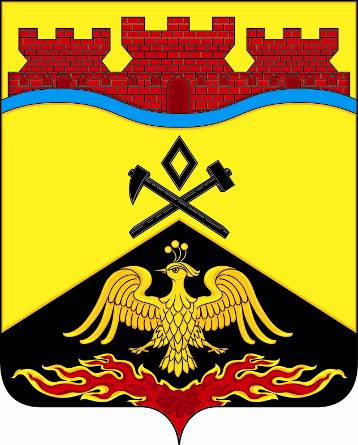 СТРАТЕГИЯСОЦИАЛЬНО-ЭКОНОМИЧЕСКОГО РАЗВИТИЯГОРОДА ШАХТЫ НА ПЕРИОД ДО 2030 ГОДАШахты - 2018	ВведениеПодготовка нового документа стратегического планирования города Шахты на долгосрочный период – Стратегии социально-экономического развития города Шахты на период до 2030 года (далее – Стратегия) - обусловлена требованием действующего законодательства (Федеральный закон от 28.06.2014г. № 172-ФЗ «О стратегическом планировании в Российской Федерации»).При составлении данного документа соблюдались следующие принципы:единства и целостности – при формировании Стратегии учитывались документы стратегического планирования вышестоящего уровня (федерального и областного). Использовались нормативные документы (приказ Министерства экономического развития от 23.03.2017г. №132 «Об утверждении Методических рекомендаций по разработке и корректировке стратегии социально-экономического развития субъекта РФ и плана мероприятий по её реализации»), регламентирующие процесс разработки данных документов;разграничения полномочий – при определении целей и задач стратегического развития учитывались положения Федерального закона Российской Федерации №131-ФЗ «Об общих принципах организации местного самоуправления в Российской Федерации»;преемственности и непрерывности – данный документ учитывает итоги реализации ранее действовавшей Стратегии социально-экономического развития г.Шахты на период до 2020 года «ДОНБАСС NEXT» (утверждена решением городской Думы города Шахты от 27.09.2012г. № 296);сбалансированности, реалистичности, ресурсной обеспеченности – цели, задачи Стратегии определены с учётом имеющихся ресурсов на их достижение и выполнение. Цели и задачи предполагают комплексное развитие всех сфер города и возможности их реализации;результативности и эффективности, и ответственности участников – данные принципы учтены в муниципальных программах;прозрачности – данный документы прошёл процедуру общественного обсуждения;изменяемости целей и соответствия показателей целям – все цели стратегического развития предусматривают целевые показатели их достижения;программно-целевой – все цели и задачи Стратегии детализированы в муниципальных программах.1. Стратегический анализ развития муниципального образования1.1. Анализ основных показателей, тенденций, проблем и диспропорций, сложившихся в социально-экономическом развитии города Шахты1.1.1. Основные сведения и особенности экономико-географического положения и исторического развитияГород Шахты является одним из самых крупных городов Ростовской области, как по численности населения (3 место после Ростова-на-Дону, Таганрога), так и по площади территории (4 место после Ростова-на-Дону, Волгодонска, Каменск-Шахтинска). Город начал формироваться вокруг угледобывающих предприятий, следствием чего стало «поселковое» устройство города, что прослеживается по показателям плотности населения города (4 место после Ростова-на-Дону, Таганрога, Гуково, Батайска).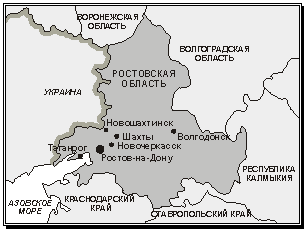 Годом основания считается 1805 год. С тех пор город менял свой статус несколько раз: 1807 год – основание хутора Поповский, 1867 год – преобразование в горное Грушевское поселение, 1883 год – преобразование в город Александровск-Грушевск. С 11 февраля 1920 года город носит свое современное название – Шахты.Исторически город Шахты позиционируется, как индустриальный центр Донбасса и всей Ростовской области.Территория города граничит с Октябрьским и Красносулинским районами. Статус и границы города определены Областным законом от 19.11.2004г. № 191-ЗС «Об установлении границы и наделении статусом городского округа муниципального образования «Город Шахты». Данным законом в состав территории города вошли бывшие посёлки Майский, Аютинский, Таловый, Сидорово-Кадамовский, Колос.Ранее в городе были выделены три района: Октябрьский, Ленинский, Артемовский. На данный момент город не имеет территориального деления. Общая площадь города составляет 15908 гектаров.Транспортную доступность города можно охарактеризовать, как высокую:непосредственно возле города проходит федеральная автомобильная дорога М-4 «Дон» (Москва-Ростов-Краснодар-Новороссийск);имеется железнодорожная станция «Шахтная» Северо-Кавказкой железной дороги; относительно близко расположен аэропортный комплекс «Платов» (около 30 км);морские порты расположены более отдаленно – 95 км (Азов) и 142 км (Таганрог).В целом удаленность города от других городов с сопоставимой численностью населения или больше представлена в таблице ниже.Таблица 1. Сравнение удалённости города Шахты от других крупных городовГород Шахты играет роль межмуниципального центра для близлежащих муниципальных образований, особенно муниципальных районов, расположенных по соседству и севернее от города.Город Шахты долгое время был центром угледобывающей промышленности Донбасса, что обусловлено его распоряжением в юго-восточной части Донецкого кряжа.Климат в районе города континентальный с резкими колебаниями температуры воздуха по временам года. Средняя годовая температура воздуха +7,4 - +9,3 ºС. Среднегодовое количество осадков – 415 – 450 мм, около 70% осадков выпадает в летнее время года.1.1.2. Наличие природных ресурсов, экологическая ситуацияПриродные ресурсы Территория города представляет собой слегка холмистую безлесную равнину, прорезанную балками и речными долинами. Максимальные абсолютные отметки поверхности приурочены к северной части города, где отметки водоразделов достигают 165-175 м, к югу они понижаются до 110-130 м. Минимальные отметки поверхности, приурочены к тальветам балок и руслам рек, уменьшаются в южном направлении с 65-75 м до 33-70 м.Гидрографическая сеть представлена четырьмя реками: Грушевка (которая делит город на две неравные части), Кадамовка, Атюхта, Аюта. Помимо этого, на территории города имеется более двадцати различных водоемов. Река Грушевка имеет протяженность 82 км, площадь водосбора 941 м2, река является левобережным притоком реки Тузлов и впадает в нее в 30 км от устья у железнодорожной станции Шахтная. Преобладающая глубина 0,4-0,5 м. Скорость колеблется от 0,2 до 0,8 м/сек. Река Атюхта имеет протяженность 15 км и впадает в реку Грушевка. Водосборная площадь – 70 км2. В летнее время река часто пересыхает и водоток по ней прекращается.Река Кадамовка имеет протяженность 15 км и впадает в реку Тузлов. Водосборная площадь 142 км2. В летнее время река, как правило, пересыхает. Основными полезными ископаемыми являются угли. Из нерудных полезных ископаемых имеются: пески, песчаники, известняки, глины и суглинки.В пределах южного крыла Шахтинско-Несветаевской котловины обнаружены минеральные воды (йодо-бромные хлоридные натриевые с минерализацией до 46,2 г/л, с такими микрокомпонентами, как бор, радон, мышьяк, железо и другие).Почвенный покров города представлен, в основном, черноземами (черноземы обыкновенные и южные). Имеются зеленые насаждения площадью 3395 гектаров, то есть 21,3 процентов от общей площади территории города. Большая часть из них нуждается в реконструкции, так как относится к 1950-1960 годам формирования. Экологическая ситуацияЭкологическая ситуация в городе Шахты, как и в Ростовской области и Российской Федерации, характеризуется высоким уровнем антропогенного воздействия на природную среду и значительными экологическими последствиями прошлой экономической деятельности.Население города проживает в воздушной среде с повышенным уровнем загрязнения атмосферного воздуха. Объем сточных вод, сбрасываемых в поверхностные водные объекты без очистки или недостаточно очищенный, остается высоким. Количество отходов, которые не вовлекаются во вторичный хозяйственный оборот, а направляются на размещение, возрастает.Состояние атмосферного воздухаМониторинг загрязнения атмосферного воздуха осуществляется государственной наблюдательной сетью Росгидромета, наблюдательные посты которого расположены в шести наиболее крупных промышленных городах Ростовской области.Индекс загрязнения атмосферы (ИЗА) в 2016 году по городу был меньше, чем в ряде крупных городов области.Таблица 2. Сравнение городов Ростовской области по индексу загрязнения атмосферы	Постоянно высокой в воздушной среде города остаётся концентрация взвешенных веществ, диоксида азота. Их содержание в среднем за год составляет 1,6 ПДК, 1,1 ПДК соответственно. Максимально разовые величины достигают 4,8 ПДК, 1,4 ПДК соответственно.Таблица 3. Характеристика уровня загрязнения воздуха различными примесями 2012-2016 годыqcp - среднемесячная за год концентрация примеси в воздухе, мг/м3СИ - наибольшая измеренная за короткий период времени концентрация примеси, данная на ПДК из данных измерений на посту за одной примесью, мг/м3НП - наибольшая повторяемость превышения ПДК из данных измерений на одном посту за одной примесью.Рисунок 2. Изменение уровня загрязнения воздуха различными примесями, мг/м3Ежегодно от стационарных источников отводится до 10000 тонн загрязняющих веществ, из которых около 70 процентов улавливаются и обезвреживаются, остальные выбрасываются в атмосферный воздух.Рисунок 3. Поступление загрязняющих веществ в атмосферу воздуха, процентРисунок 4. Количество выбросов загрязняющих веществ в атмосферу от стационарных источников загрязнения, тоннЗагрязнение атмосферного воздуха на территории города обусловлено в основном выбросами объектов металлургического, теплоэнергетического, строительного комплексов, предприятий коммунального хозяйства. К наиболее крупным стационарным загрязнителям воздушного бассейна, с объёмом выбросов от 10 тонн в год и выше, отнесены 20 предприятий города.Таблица 4. Крупные предприятия, загрязняющие воздушный бассейн города, т/годК стационарным загрязнителям воздушного бассейна города относятся 47 породных отвалов. На 9 горящих отвалах проведены работы по тушению и рекультивации. Рецидивное возгорание терриконов, фиксируется в ходе ведения горно-экологического мониторинга ООО «Экологические технологии». В настоящее время по заданию Минэнерго РФ разработан проект тушения породного отвала шахты Нежданная ОАО «Ростовуголь» шахты Южная, планируются проектные работы по тушению породных отвалов шахты Аютинская №1 и ЦОФ Аютинская 13-бис.Высокие пылевые нагрузки, постоянное содержание твёрдых взвешенных веществ в приземной концентрации воздуха, обеспечиваются в немалых количествах дорогами города, протяжённость которых составляет 872 километра и только 40 процентов из них имеет твёрдое покрытие.Полигон твёрдых коммунальных отходов и несанкционированные свалочные очаги, занимающие около 30 гектар, выделяет газообразные, органические вещества и другие соединения углерода, которые не только загрязняют воздушный бассейн города, но и создают пожароопасную ситуацию. Во время горения отходы выделяют особо опасные для здоровья человека диоксины, накапливаясь в организме, они оказывают необратимые воздействия на генофонд человека. Особого внимая, требуют передвижные источники загрязнения. В состав отработанных газов автомобилей входит около 200 различных веществ, к этому следует добавить загрязнение воздуха углеводородами за счёт испарений из топливных баков, карбюраторов.За период 1997-2015 годы количество автотранспорта в городе увеличилось на 35895 единиц.Таблица 5. Динамика количества автотранспорта, единицаПо величине удельной техногенной нагрузки (выбросы предприятий и автотранспорта, рассчитанные на 1 человека в год, или на 1 км2 городской территории) город Шахты занимает следующие место среди промышленных центров Ростовской области.Таблица 6. Удельная техногенная нагрузка в городах Ростовской областиСостояние водных ресурсов и водохозяйственного комплексаПоверхностные воды на территории города Шахты повсеместно имеют высокую минерализацию и жесткость, по анионно-катионному составу они могут быть отнесены к сульфатно-магниево-натриевым водам. Загрязнение водоемов и водотоков сульфатами связано с их поступлением из шахтных отвалов, где вынесенные из земных недр сульфиды окисляются на воздухе до сульфатов.На всей территории города содержание органических веществ в воде превышает ПДК, при этом максимальные уровни органического загрязнения поверхностных вод зафиксированы в сухой период в верхнем течении реки Атюхты и реки Кадамовки, а также в бассейне реки Грушевки. Концентрация нефтепродуктов в сухой период в наиболее загрязненных реках Грушевка и Кадамовка превышает ПДК в 2-6 раз. Во время дождя в ливневых потоках содержание нефтепродуктов постоянно превышает ПДК, поэтому возрастает концентрация нефтепродуктов в речных водах.В поверхностных водах города в 90 процентах проб обнаружены фенолы в концентрациях выше ПДК. Во время дождя в ливневых потоках в центральной части города (бассейн реки Грушевка) концентрация фенолов тоже значительно увеличивается, до 8-20 ПДК.Высокое содержание металлов во взвеси при довольно низком их содержании в водной фазе ливневого стока свидетельствует о том, что свинец, цинк, медь, ванадий, марганец, никель, стронций и ряд других металлов в ливневом стоке мигрирует, в основном, в виде нерастворимых соединений.Городские пруды имеют различную минерализацию и жесткость воды, и поэтому признаку разделяются на 2 группы. В первую группу отнесены пруды с минерализацией воды до 1,5 г/дм3 – Лисичкины озера, обводненный карьер в районе улиц Дзержинского и Чухновского и карьер в районе пер. Короткий, пруд им. ХХ лет РККА в балке Соленой. В остальных прудах и водохранилищах минерализация воды превышает ПДК в 2-4 раза. Многие городские родники также отличаются повышенной минерализацией и жесткостью воды: родники в бывшем поселке Аютинский, родник по ул. Северо-Семафорной, родник «Белая горка», родник в долине реки Атюхты, 5 родников реки Кадамовки в бывшем поселке Сидорово-Кадамовском. 	К пресным родникам можно отнести родники у Лисичкиных озер, родник в балке Атюхта в районе ул. Челюскина. Пресная, но жесткая вода в колодце в бывшем поселке Сидорово-Кадамовский по ул. Выселенской и колодце по ул.Красной во дворе Свято-Никольского прихода.	Таким образом, во всех исследованных родниках и колодцах города вода непригодна для хозяйственно-питьевого использования из-за повышенной минерализации и жесткости, высокой концентрации железа, фенолов и нефтепродуктов, что является следствием незащищенности подземных вод от загрязнения с поверхности.	В городе функционируют 4 предприятия-водопользователя, которые осуществляют сброс сточных вод в реки Грушевка, Кадамовка, Аюта, Атюхта.Рисунок 5. Количество вод, сброшенных в водные объекты, тоннСброс нормативно-очищенных сточных вод остаётся в пределах 8000,0-10000,0 тыс. м3/год, большая часть которого приходится на долю ООО «Очистные сооружения», принимающих на очистку до 90 процентов хозяйственно-бытовых стоков города. Очистные канализации бывшего поселка Майский осуществляют фактический сброс 260,0 тыс. м3/год.Городские очистные сооружения эксплуатируются более 50 лет, физический износ технологического оборудования не позволяет применять инновационные методы очистки и обеззараживания сточных вод и в случае аварийной ситуации весь объём будет сброшен в водные объекты.Таким образом, можно говорить о необходимости строительства в городе новых очистных сооружения (предпочтительно муниципальной собственности).Объём недостаточно-очищенных сточных вод, сброшенных в реки Кадамовка и Атюхта, варьирует от количества откаченной шахтной воды, что в свою очередь зависит от увеличения или уменьшения притока воды в подземные выработки. Шахтные воды являются недостаточно-очищенными, высокоминерализованными. В настоящее время в Российской Федерации отсутствуют экономически приемлемые апробированные технологии очистки откачиваемых шахтных вод до необходимых показателей нормативов допустимых сбросов, с целью обеспечения сброса очищенных вод в водные объекты в соответствии с требованиями природоохранного законодательства.На муниципальном уровне в рамках мероприятий по расчистке водных объектов ежегодно проводится двухразовая очистка от мусора прибрежной зоны водохранилища «ХБК» и пруда ХХ лет РККА, расчистка обводных каналов гидротехнических сооружений от камыша и мусора.В сфере обеспечения безопасности гидротехнических сооружений приняты в муниципальную собственность пять гидротехнических сооружений: ГТС на пруду на реке Мокрая Кадамовка у бывшего поселка Сидорово-Кадамовский, ГТС на пруду «Казенный», ГТС на пруду ХХ лет РККА, ГТС на водохранилище ХБК, ГТС на пруду Майский на балке Булухта. Проведены работы по декларированию ГТС водохранилища «ХБК», разработан проект реконструкции ГТС пруда «Казённый», заключены договоры обязательного страхования гражданской ответственности владельца опасных объектов за причинение вреда в результате аварий на опасных объектах по пяти ГТС, находящихся в муниципальной собственности.Обращения с отходами производства и потребленияПроблема оптимального обращения с твердыми отходами производства и потребления (далее - ТОПП) имеет актуальное значение. Всего на территории города накоплено и размещено около 145,0 млн. т. отходов. Это в основном отходы добычи угля и обогащения, которые хранятся в породных отвалах, золоотвалах, шламонакопителях, отстойниках. На полигонах ТБО и несанкционированных свалочных очагах размещено около 50,0 млн. тонн отходов.На территории города размещено 47 породных отвалов, объемом 56250,3 м3. В настоящее время отходы угледобычи активно используются в качестве общераспространённых полезных ископаемых. За последние десять лет Минприроды Ростовской области выдано одиннадцать лицензий на добычу и геологическое изучение терриконов.Сложившаяся система обезвреживания твёрдых коммунальных отходов (далее - ТКО) основана на захоронении подавляющего большинства отходов (около 98 процентов) на полигонах. Положение усугубляется тем, что из-за отсутствия раздельного сбора ТКО в общий контейнер вместе с бумагой, полимерной, стеклянной и металлической тарой, пищевыми отходами выбрасываются лекарства с просроченным сроком годности, разбитые ртутъсодержащие термометры и люминесцентные лампы, тара с остатками ядохимикатов, лаков, красок и т.д. Все это, под видом малоопасных ТКО, вывозится на полигоны, или несанкционированно складируются в выработанных карьерах, оврагах, вдоль дорог, вблизи жилой застройки, что недопустимо с эколого-гигиенических позиций. 95 процентов в доле захороненных отходов составляют ТКО. При численности городского населения 233,8 тыс. человек и средней норме накопления отходов на человека 1,95 м3/год для многоквартирного фонда и 2,07 м3/год для жителей индивидуальных домов в городе Шахты за год должно образоваться 471 тыс. м3 (61,2 тыс. т) твёрдых коммунальных отходов. Кроме того, отходы образуются на промышленных предприятиях, в учреждениях, организациях, хозяйствах. Обращение с отходами в городе Шахты в 2017 году отражено в таблице.Таблица 7. Обращение с отходами в городе Шахты в 2017 годуПо состоянию на июнь 2018 года выявлено 70 захламлённых участков с объёмом мусора около 4,2 тыс. тонн.Очевидна необходимость предотвращения образования новых свалочных очагов и ликвидация уже существующих. Это возможно сделать, усилив контроль за функционированием системы ликвидации и переработки мусора (от непосредственно процесса формирования отходов, их сбора, ликвидации и переработки). Механизмами будут являться: ужесточение наказания за сброс мусора в несанкционированных местах, более широкое использование договорных отношений, задействование экономических механизмов при утилизации ТБО, в том числе привлечение хозяйствующих субъектов к процессу утилизации и переработке за счет раздельного сбора.Итоги анализа внутренней среды (сложившиеся тренды и продиктованные вызовы):1.Сильные стороны (тренд) – низкий уровень загрязнения атмосферного воздуха, относительно крупных промышленных городов области;2.Слабые стороны (вызов) – отсутствие пригодных водных ресурсов.Итоги анализа внешней среды:1.Возможности (тренд) – внедрение на территории города раздельного сбора твердых коммунальных отходов; вовлечение в экономический оборот породных отвалов;Итоги анализа сопоставления сильных, слабых сторон с возможностями угрозами (ответы на продиктованные вызовы):1. Сохранение и улучшение качества окружающей среды на территории города, обеспечение экологической безопасности проживания населения.БлагоустройствоБлагоустройство городской территории включает в себя комплекс работ, в том числе содержание городских дорог, тротуаров, отлов безнадзорных животных, уборку территории кладбищ и т.д. С учетом кратности уборки механизированным способом убирается 43 465,8 тыс. м2. При этом площадь, убираемая механизированным способом, одна из самых высоких среди городов области. Рисунок 6. Механизированная уборка дорог (зимние и летние виды работ), тыс. м2Охват механизированной уборкой дорог с усовершенствованным покрытием составляет 35 процентов. Убираемая площадь составляет 1 016,5 тыс. м2 при общей площади городских дорог с асфальтобетонным покрытием 2 904,1 тыс. м2. Рост данного показателя, как по уровню страны, так и области, за последние 6 лет произошел в среднем на 21 и 18 процентов соответственно.Наблюдается износ специализированной техники. 82 процента всех специализированных машин старше 10 лет.Помимо механизированной, уборка осуществляется ручным способом. Объем такой уборки в целом за последние пять лет незначительно изменялся и составил в 2017 году - 14 525,0 тыс. м2. Общая протяженность тротуаров составляет 148,6 км.Рисунок 7. Ручная уборка тротуаров и прилотковой зоны (зимние и летние виды работ), тыс. м2Благоустройство подразумевает отлов безнадзорных животных и благоустройство кладбищ.Таблица 8. Динамика основных натуральных показателейТаблица 9. Динамика бюджетных расходов на финансирование работ по благоустройству городских территорий, тыс. рублейОсновная причина высокой численности безнадзорных животных в городе – это их неконтролируемое воспроизводство и избыток владельческих животных. Вместе с тем изменено законодательство, регламентирующее процесс снижения численности безнадзорных животных: с безвозвратного отлова с последующим уничтожением, на отлов со стерилизацией и вакцинацией. Введение новых правил существенно удорожает и усложняет процесс отлова беспризорных животных.В отношении городских кладбищ начаты работы по межеванию (бывшие поселки Октябрьский, Таловый, Аютинский, Комправды (Артемовское старое), Майский, Даниловка), ведутся работы по постановке их на кадастровый учет, принятию в муниципальную собственность. Поскольку статус земельных участков, находящихся под кладбищами, длительно не был узаконен, то бюджетные средства на уборку мусора с территорий кладбищ не выделялись. Отсутствие полноценной уборки привело к сильнейшему замусориванию территорий кладбищ. Благоустройство кладбищ содержит целый комплекс работ, таких как своевременная и систематическая уборка территории кладбища: дорожек общего пользования, проходов и других участков хозяйственного назначения, а также братских могил и захоронений, периметра кладбища; бесперебойная работа поливочного водопровода, общественных туалетов, освещения; установка контейнеров для сбора мусора, вывоз мусора, озеленение и т.п. Перспективным остается направление создания организации, которая бы осуществляла все эти виды работ, как это сделано в других городах Ростовской области (например, МКУ «Служба городских кладбищ» в городе Ростове-на-Дону).Проведенные обследования санитарного состояния кладбищ показали, что с их территорий необходимо вывезти одномоментно не менее 3 тысяч тонн мусора. В дальнейшем ежегодно необходимо будет вывозить не менее 1 тыс. тонн мусора. Итоги анализа внутренней среды (сложившиеся тренды и продиктованные вызовы):1.Слабые стороны (вызов) – недостаточные объемы работ по благоустройству территории города.Итоги анализа внешней среды:1.Возможности (тренд) – привлечение средств вышестоящих бюджетов и внебюджетных источников; участие в федеральной программе «Формирование современной городской среды».Итоги анализа сопоставления сильных, слабых сторон с возможностями угрозами (ответы на продиктованные вызовы):Обеспечение надлежащего санитарно-экологического состояния города и безопасности движения автотранспортных средств и пешеходов.Повышение качества и комфорта проживания населения на территории города Шахты. Зеленые насажденияПлощадь территории города, занятая зелеными насаждения, составляет 4 584 га (28,8 процентов).Основную долю зеленых насаждений города занимают озеленение автомобильных дорог общего пользования (37,1 процентов) и городские леса (31,2 процентов). Рисунок 8. Структура зеленых насаждений, гектарЗеленый фонд состоит на 98 процентов из лиственных пород (тополь, вяз, ясень, клен, липа, каштан) и 2 процентов хвойных пород (ель, сосна). В среднем в год обследуется 3225 деревьев. Рисунок 9. Количество обследованных деревьев, единицОсновная часть насаждений города создавалась в середине прошлого века. На сегодняшний день результаты инвентаризации и паспортизации зеленых насаждений в городской черте указывают на интенсивное старение существующего зеленого фонда, что в дальнейшем приведет к уменьшению фактического обеспечения зелеными насаждениями в городе.Большое внимание уделяется озеленению жилых микрорайонов, содержанию существующих скверов и парков, реконструкции зеленого фонда города, достигшего критического возраста. Ежегодно проводятся субботники, дни древонасаждений. В период с 2012 года по 2017 год высажено 12 439 деревьев, удалено 10 610 деревьев.Рисунок 10. Количество высаженных деревьев, единиц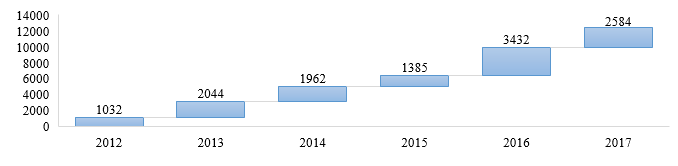 Норматив по обеспеченности природными ресурсами (зелеными насаждениями) достигнут.Рисунок 11. Сведения об обеспеченности природными ресурсами (зелеными насаждениями), гектарВместе с тем, развитие жилищного строительства, коммерческих и промышленных объектов, требующее расчистки территории, обуславливает необходимость дальнейшего увеличения парковых зон на территории города. Сбалансированность размещения облагороженных зеленых насаждений (имеющих рекреационную инфраструктуру) должна обеспечиваться за счет равномерного распределения во всех районах города. Итоги анализа внутренней среды (сложившиеся тренды и продиктованные вызовы):1.Сильные стороны (тренд) – проведение планомерной инвентаризации и паспортизации зеленых насаждений; ведение реестра зеленых насаждений;2.Слабые стороны (вызов) – интенсивное старение зеленого фонда.Итоги анализа внешней среды:1. Возможности (тренд) – оптимизация процедур выдачи разрешительных документов на удаление аварийных деревьев, работы по увеличению зеленого фонда, в первую очередь за счет парковых зон;Итоги анализа сопоставления сильных, слабых сторон с возможностями угрозами (ответы на продиктованные вызовы):1. Сохранение и улучшение качества зеленых насаждений.1.1.3. Пространственное развитиеГрадостроительство и архитектураПространственное развитие города происходит в соответствии с генеральным планом, утвержденным решением городской Думы города Шахты от 25.12.2008г. №533.Генеральным планом определены этапы развития территории города Шахты и его пригородных территорий: первый этап - до 2015 года, расчетный срок - до 2025 года, перспектива - до 2030 года. В период с 2008 года по настоящее время внесен ряд изменений в федеральное и областное законодательство в связи с чем, реализация некоторых положений генерального плана не возможна и не целесообразна. Необходима актуализация генерального плана с целью обеспечения территории города актуальной градостроительной документацией.Разработаны Правила землепользования и застройки, которые утверждены решением Шахтинской городской Думы от 23.07.2009г. № 594.Правила разработаны в целях устойчивого развития территорий города, сохранения окружающей среды и объектов культурного наследия, создания условий для планировки территорий, обеспечения прав и законных интересов физических и юридических лиц, в том числе правообладателей земельных участков и объектов капитального строительства, создания условий для привлечения инвестиций.Ведение информационной системы обеспечения градостроительной деятельности (далее – ИСОГД) организовано на территории города с 2009 года. Систематизация сведений осуществлялось преимущественно на бумажном носителе. В связи с чем, совместный доступ к документам территориального планирования был ограничен. ИСОГД включают в себя материалы в текстовой форме (семантика) и в виде карт (схем) территории. В 2011 году введена в эксплуатацию автоматизированная информационная система обеспечения градостроительной деятельности. Электронная ИСОГД построена на базе двух программных продуктов DocsVision (семантическая часть) и MapInfo (графическая часть). ИСОГД ведется в бумажном и электронном виде с приоритетом электронной формы ведения. Вся графическая часть организована в виде реестров:реестра улиц (включает в себя 1 295 улиц);реестр территориальных зон Правил землепользования и застройки (включает 595 объектов);реестр размещенных документов в ИСИОГД (зарегистрировано 111 481 документ);реестр линейных объектов (количество объектов составляет 624 штуки) и пр.В связи со сложной информационной структурой ИСОГД возникает необходимость в ежегодном программно-техническом сопровождении данного программного продукта.В соответствии с требованиями законодательства Российской Федерации и для обеспечения устойчивого развития города Шахты, с учетом особенностей освоения его отдельных территорий разработаны местные нормативы градостроительного проектирования (утверждены решением Шахтинской городской Думы от 29.06.2018г. № 431 «Об утверждении Местных нормативов градостроительного проектирования городского округа муниципального образования «Город Шахты»). Нормативы содержат минимальные расчетные показатели обеспечения благоприятных условий жизнедеятельности человека, в том числе: объектами социального и коммунально-бытового назначения; доступности таких объектов для населения (включая инвалидов), объектами инженерно-транспортной инфраструктуры, объектами комплексного благоустройства территорий; в целях предупреждения и устранения воздействия негативных факторов окружающей среды на население; а также обеспечения безопасности населения при возникновении чрезвычайных ситуаций. Изменения в разработанные нормативы вносятся при внесении изменений в нормативные документы в области строительства, градостроительной деятельности, земельных отношений и благоустройства территорий.В рамках мероприятий, направленных на совершенствование архитектурного облика города, Администрацией разработана и утверждена Схема размещения рекламных конструкций. Утверждены следующие виды и количество рекламных конструкций:2-сторонний стенд – 319 штук;1-сторонний стенд – 92 штуки;1-сторонняя перетяжка – 144 штук;многосекционные стенды – 113 штук;пиларсы - 7 штук;скамейки – 109 штук;трехгранные тумбы – 35 штук;1-сторонний призмаборд – 10 штук;2-сторонний пилларс – 19 штук;1-сторонний скроллер – 4 штуки;сити-формат – 29 штук;2-сторонний призмаборд – 1 штука;светодиодный экран – 6 штук;3-сторонний стенд – 5 штук;кронштейн – 528 штук;афишный стенд – 20 штук.На момент проведения анализа установлено по выданным разрешениям на установку и эксплуатацию рекламных конструкций - 466 конструкций.Начиная с 2016 года проводятся мероприятия по сокращению рекламных конструкций, размещаемых на территории города (исключены из Схемы, как не соответствующие установленным требованиям, 268 мест).Администрация города Шахты осуществляет контроль за содержанием фасадов зданий. Учитывая, что архитектурный облик города, в частности облик зданий, со временем претерпевает изменения в силу старения зданий и деятельности собственников, таких зданий, Правилами благоустройства, предусматривается обязанность собственников зданий по содержанию фасадов и ответственность за ненадлежащее исполнение требований. В целях обеспечения комплексного решения существующей архитектурной среды, сохранения архитектурно - исторического наследия, формирования целостного архитектурно - эстетического облика города разрабатываются и утверждаются нормативно правовые акты.Итоги анализа внутренней среды (сложившиеся тренды и продиктованные вызовы):1.Слабые стороны (вызов) – наличие на территории города значительных площадей непригодных и ограниченно-пригодных территорий для строительства.Итоги анализа внешней среды:1.Возможности (тренд) – участие в государственных и региональных программах;Итоги анализа сопоставления сильных, слабых сторон с возможностями угрозами (ответы на продиктованные вызовы):Формирование городского пространства методом реализации современной политики в области градостроительства и развития территории города Шахты.Земельные ресурсыПространственное развитие города напрямую связано с резервом свободных земельных участков на его территории. В настоящий момент данный ресурс практически исчерпан, что существенно затрудняет разработку мероприятий по развитию городской территории. Доля фактически используемых земель превышает 90 процентов. По последним имеющимся официальным данным наш город занимает второе место среди городов области по доле застроенных земель.Рисунок 12. Информация о застроенных землях по городским округам, процентДоля площади земельных участков, являющихся объектами налогообложения земельным налогом, в общей площади нашего города одна из самых высоких среди городов области.Рисунок 13. Динамика доли площади земельных участков, являющихся объектами налогообложения земельным налогом, в общей площади территории городского округа, процентЗначительная часть территории города не может быть использована в связи с имеющимися ограничениями природного и техногенного характера (водные объекты, водоохранные зоны, породные отвалы, территории со сложным рельефом, территории общего пользования).Общая площадь земель, облагаемых земельным налогом, превышает 4 000 га. Структура налогооблагаемых земельных участков по видам разрешенного использования приведена ниже.Таблица 10. Структура земель (облагаемых земельным налогом) муниципального образования по видам разрешенного использованияБолее трети налогооблагаемых земель занято особо охраняемыми территориями и объектами (34,1 процентов). В их число входит территория городских лесов, площадью более 1 000 га, не подлежащая уменьшению в соответствии с действующим законодательством. Практически все земли данного разрешенного использования используются муниципальными учреждениями на праве постоянного бессрочного пользования.Второй по величине вид разрешенного использования земельных участков – земли под индивидуальной жилой застройкой. Более 1 000 га занято данными объектами и спрос на земельные участки под индивидуальными жилыми домами по-прежнему высок.Один из наименее эффективных видов использования земель – земли в составе дачных объединений. Территория общей площадью около 692 га, что составляет более 16 процентов налогооблагаемых земель, занята садоводческими товариществами, большая часть из которых является недействующими. Земельные участки, используемые на праве частной собственности и постоянного бессрочного пользования, не обрабатываются собственниками, зарастают сорной растительностью. Данные территории, превышающие по площади земли промышленных объектов практически в два раза, являются значимым резервом для развития любого направления использования земель, в том числе для строительства объектов производственного назначения. Существенные ограничения по изъятию данных земель устанавливает судебная практика, но для муниципального образования это возможный путь повышения эффективности использования земель.Площадь земельных участков промышленного назначения – 469 га – недостаточна для привлечения крупных инвестиционных проектов и может быть использования только для поддержания существующих на территории города производств.Помимо налогооблагаемых земель, 548 га предоставлены физическим и юридическим лицам на праве аренды. Таблица 11. Динамика площади арендуемых земельных участков на территории города, гектарыЗемельные участки, предоставленные в аренду, находятся, во временном пользовании в основном на период строительства капитальных объектов, либо для размещения объектов, не связанных со строительством.Таблица 12. Структура арендуемых земель муниципального образования по видам разрешенного использования	Более трети арендуемых земель предоставлены для размещения объектов производственного назначения, в том числе под действующими предприятиями – ООО «РЭМЗъ», ОАО «Гидропривод», ОАО «Шахтинская керамика», занимают площадь 187 га.	Второй по величине вид разрешенного использования земель, предоставленных в аренду – земли для размещения объектов коммунальной и инженерной инфраструктуры, земли для разработки полезных ископаемых (поверхностные полезные ископаемые – породные отвалы угледобывающих шахт). Данные объекты занимают более 110 га, что составляет 20 процентов от всех арендуемых земельных участков.	Почти 19 процентов от арендуемых земель – 102 га используются для размещения индивидуальных жилых домов. Подавляющее большинство собственников данных объектов предпочитают осуществлять выкуп земельных участков в частную собственность после завершения строительства объектов.	Для сравнения с индивидуальной жилой застройкой, площадь земельных участков, предназначенных для размещения многоквартирной жилой застройки составляет всего 9,6 га. Это в 10 раз меньше земель индивидуальной жилищной стройки, что является крайне недостаточным для улучшения условий проживания жителей города и обновления жилищного фонда. Строительство многоквартирных домов осуществляется в основном на средства субсидий областного и федерального бюджета в рамках жилищных программ, направленных на переселение граждан из ветхого и аварийного жилья. Значительным резервом территорий для строительства жилья является освобождение путем сноса территорий, на которых расположены ветхое и аварийное жилье, после переселения граждан.Таблица 13. Динамика предоставления свободных земельных участков, м2	Несмотря на тенденцию к увеличению в 2017 году, предоставление земельных участков не имеет устойчивой динамики роста и колебания связаны исключительно с «разовыми», конкретными проектами. Внутренние ресурсы для пространственного развития практически исчерпаны. Исключением является повышение эффективности использования земельных участков, уже находящихся в обороте. Актуальным представляется изъятие неиспользуемых земель садово-огороднических товариществ и вовлечение в активный хозяйственный оборот земельных участков, занятых объектами после переселения граждан из ветхого и аварийного жилья.Существенные изменения, направленные на пространственное развитие города, возможны при увеличении территории муниципального образования за счёт соседних сельских районов. Первоначальным этапов в данном направлении могут стать совместные проекты с соседними территориями в рамках агломерационного развития Ростовской области. Итоги анализа внутренней среды (сложившиеся тренды и продиктованные вызовы):1.Сильные стороны (тренд) – высокая доля площади земельных участков, являющихся объектами налогообложения земельным налогом, в общей площади города формирует предпосылки для устойчивого налогового потенциала;2.Слабые стороны (вызов) – ограниченность свободных земельных ресурсов.Итоги анализа внешней среды:1.Возможности (тренд) – привлечение средств федерального и областного бюджетов для финансирования сноса аварийного и ветхого жилья.Итоги анализа сопоставления сильных, слабых сторон с возможностями угрозами (ответы на продиктованные вызовы):1. Эффективное и рациональное использование земельных ресурсов.1.1.4. Население и трудовые ресурсыДемографическая ситуация, миграционные процессыЧисленность населения города на 1 января 2018 года составила 233 814 человека. С 1991 происходит постоянное снижение численности населения, что также сказывается и на снижении плотности населения. Рисунок 14. Количество жителей, приходящихся на 1 км2Схематично динамика изменения численности населения города за новейшую историю его развития характеризовалась, как нисходящая линия. Рисунок 15.Динамика изменения численности населения города за период 1992-2018 годы, человекОсновными компонентами изменения численности населения является естественная убыль населения за счёт превышения смертности над рождаемостью. Влияние миграционных процессов невелико и в некоторые периоды они имеют разнонаправленные тенденции, которые складываются, как правило, из-за внешних факторов (например, государственный кризис на Украине).Рисунок 16. Динамика изменения естественной убыли населения, сальдо миграционного прироста населения, человекВ последнее время наблюдается некоторое улучшение ситуации с естественной убылью населения, а именно происходит снижение общего уровня смертности (динамика общего коэффициента смертности приведена ниже), в то время, как общий коэффициент рождаемости растёт небольшими темпами.Таблица 14.Динамика общих коэффициентов рождаемости и смертности за период 2009-2017 годы, промиллеСоотношение полов сохраняется примерно на одинаковом уровне: 55 процентов - женщины, 45 процентов - мужчины. Однако происходит изменение соотношения численности населения трудоспособного возраста и нетрудоспособного. За последние 8 лет коэффициент демографической нагрузки увеличился с 64 до 82 человек нетрудоспособного возраста на 100 человек трудоспособного населения. Наглядно это видно на половозрастных пирамидах ниже.Рисунок 17.Половозрастная пирамида населения города Шахты по состоянию на 01.01.2010 года, человекРисунок 18.Половозрастная пирамида населения города Шахты по состоянию на 01.01.2018 года, человекМиграционный потоки в городе Шахты практически равны друг другу и при соотношении с общим размером населения города занимают около 2 процентов.Таблица 15. Сальдо миграции по городам Ростовской области, человекАнализируя национальный состав населения (данные переписей населения 1989, 2002, 2010 годов) можно сделать вывод, что основную долю (около 93%) занимают русские. Основные изменения в национальном составе населения города, за промежуток времени между 2010 и 1989 годами, следующие:4-х краткое увеличение численности армян, практически, 2-х кратное увеличение численности цыган и азербайджанцев (итоговая численности данных групп менее 1000 человек);3-х кратное сокращение численности украинцев и белорусов, 2-х кратное сокращение численности татар и молдаван.Рисунок 19. Динамика изменения численности населения некоторых национальностей, человекТаким образом, можно сделать вывод, что миграция в основном стабильная и не может оказать влияние на социально-экономическую обстановку в городе.В свете вышесказанного можно сделать вывод, что город Шахты переживает депопуляцию населения. Актуальной задачей дальнейшего развития города в целом является сохранение численного состава населения.Итоги анализа внутренней среды (сложившиеся тренды и продиктованные вызовы):1.Сильные стороны (тренд) – в целом стабильный уровень миграции, стабильность межнациональных отношений;2.Слабые стороны (вызов) – снижением численности населения за счет естественной убыли населения.Итоги анализа сопоставления сильных, слабых сторон с возможностями угрозами (ответы на продиктованные вызовы):1.Консолидация общих усилий с целью снижения смертности и повышения рождаемости.Рынок труда и рабочая силаДемографическая ситуация в городе определяет состояние трудовых ресурсов. Их изменение за 7 последних лет характеризуется следующими пропорциями.Таблица 16. Динамика трудовых ресурсовЭкономика города в различные периоды может выдвигать по отношению к трудовым ресурсам различные вызовы, в том числе и по структурной диверсификации. Для этого важно понимать имеющуюся структуру.Таблица 17. Структура среднесписочная численности трудовых ресурсовАнализ данных позволяет говорить, что:трудовой потенциал города сокращается. В абсолютном выражении численность трудоспособного населения с 2011 года сократилась на 16 748 человек, в относительном – доля сократилась на 5,8 процентов;численность экономически активного населения (занятого официальным трудом и предпринимательством) сокращается. В абсолютном выражении – на 2 647 человек за 7 лет. По темпам это сокращение превышает темпы сокращения численности города (4,97 процентов и 2,18 процентов соответственно). Как следствие, растет иждивенческая нагрузка – на одного экономически активного жителя города приходится 3,6 человек иждивенцев.Качественное изменение сложившихся тенденций возможно за счет:улучшения качества жизни в городе;наличия рабочих мест, обеспечивающих ожидаемый уровень заработной платы;привлечение трудовых ресурсов с других муниципальных образований, в том числе в рамках реализации проектов агломерационного развития в Ростовской области.При этом, ситуация на рынке труда города Шахты в период с 2015 по 2017 год (включительно) оставалась достаточно стабильной. Ситуация на рынке труда города достаточно стабильна. Число безработных, как правило, не превышает 1000 человек (2015 – 1 067 человек, 2016 - 853 человека, 2017 - 763 человека). Рисунок 20. Анализ регистрируемой безработицы, процентАнализируя структуру безработицы в городе за период 2015 - 2017, видим, что среди безработных граждан, зарегистрированных в центре занятости населения города Шахты, большинство составляют граждане, имеющие высшее профессиональное образование и среднее профессиональное образование. Рисунок 21. Состав безработных по уровню образования, процентИз численности безработных граждан, ищущих работу при содействии центра занятости, основную долю составляют граждане старше 30 лет. На их долю приходится более половины всех безработных. Доля молодежи высока и составляет примерно четверть от всех безработных.Рисунок 22. Состав безработных по возрастному признаку, процентНаибольшее количество безработных граждан, ищущих работу при содействии центра занятости по половому признаку - женщины, которые составляют более 50 процентов, обратившихся в службу занятости.Из заявленной потребности в работниках организациями города преимущество имеют вакансии рабочих специальностей (2015 – 79 процентов, в 2016 - 83,4 процентов, в 2017 - 75,6 процентов).Общее количество вакансий, подаваемых в службу занятости за последние три года увеличилось практически в 2 раза. В связи с этим наблюдается снижение напряженности на рынке труда с 0,8 человека на 1 вакансию (2015) на 0,3 человека на 1 вакансию (2017).Работодатели испытывают наибольшую потребность в работниках, имеющих следующие профессии (специальности):инженерно-технические работники и служащие (врач, инженер, медицинская сестра);рабочие специальности (слесарь, швея, отделочник, токарь, повар).Итоги анализа внутренней среды (сложившиеся тренды и продиктованные вызовы):1.Сильные стороны (тренд) – стабильная (неизменная) ситуация на рынке труда;2.Слабые стороны (вызов) – несоответствие вакансий, востребованных на рынке труда и профессий граждан, ищущих работу.Итоги анализа внешней среды:1.Возможности (тренд) – наличие государственных программ, стимулирующих снятие напряженности на рынке труда (трудоустройство соотечественников, трудоустройство инвалидов, первое рабочее место и др.);2.Угрозы (вызов) – ухудшение общей экономической ситуации.Итоги анализа сопоставления сильных, слабых сторон с возможностями угрозами (ответы на продиктованные вызовы):1. Необходимость обеспечения поступательного развития и укрепления экономики города.Уровень жизниПо официальным данным Росстата объем социальных выплат и налогооблагаемых денежных доходов населения в среднем на 1 жителя городского округа за последние 7 лет вырос в 2 раза. Рисунок 23. Объем социальных выплат и налогооблагаемых денежных доходов населения в среднем на 1 жителя городского округа, рублей/годПоказатель увеличился непрерывно на протяжении всего этого периода и составляет в 2016 году 163 916 рублей.Рисунок 24.Объем социальных выплат и налогооблагаемых денежных доходов населения в среднем на 1 жителя город Шахты, рублейНесмотря на то, что темпы увеличения данного показателя одни из самых высоких среди городов области, итоговое рейтинговое место – 9.Рост данного показателя произошел по причине увеличения социальных и других выплат (рост за 7 лет в 2,1 раза) и налогооблагаемых денежных доходов физических лиц и индивидуальных предпринимателей (рост в 1,8 раза).Рисунок 25. Объем социальных выплат и налогооблагаемых денежных доходов населения в среднем на 1 жителя город Шахты, тысяч рублейОсновную роль в формировании уровня среднедушевого дохода играет официальная заработная плата, что подтверждается результатами Всероссийской переписи населения. Так, по данным Всероссийской переписи населения 2010 года, 42,8 процентов населения, в качестве основного источника получения доходов указали трудовую деятельность, включая работу по совместительству.Уровень средней заработной платы по полному кругу предприятий в динамики изменялся следующим образом:Рисунок 26. Динамика среднемесячной заработной платы по городу Шахты, рублейУровень средней заработной платы по городу Шахты в сравнении с другими городами Ростовской области представлен на нижеследующей таблице.Таблица 18. Уровень средней заработной платыИтоги анализа внутренней среды (сложившиеся тренды и продиктованные вызовы):1.Сильные стороны (тренд) – стабильная (неизменная) ситуация на рынке труда;2.Слабые стороны (вызов) – несоответствие вакансий, востребованных на рынке труда и профессий граждан, ищущих работу.Итоги анализа внешней среды:1.Возможности (тренд) – наличие государственных программ, стимулирующих снятие напряженности на рынке труда (трудоустройство соотечественников, трудоустройство инвалидов, первое рабочее место и др.);2.Угрозы (вызов) – ухудшение общей экономической ситуации.Итоги анализа сопоставления сильных, слабых сторон с возможностями угрозами (ответы на продиктованные вызовы):1. Обеспечение поступательного развития и укрепления экономики города, как «полюса роста».ПреступностьРост уровня преступности в городе Шахты отражает общеобластные тенденции.Таблица 19. Число зарегистрированных преступлений всего, единицПо показателю зарегистрированных преступлений на 100 000 населения на город наш город имеет одно из наименьших значений – 1 224 преступления на 100000 человек населения (9 место – после таких городов, как Батайск, Каменск-Шахтинский, Новошахтинск и др.).Рисунок 27. Число преступлений на 100000 населения, единицАнализ совершаемых преступлений по видам показывает, что основная динамика роста приходится на преступления, совершённые в общественном месте, в том числе на улице.Таблица 20. Динамика совершаемых преступленияхТаким образом, можно сделать вывод, что работа по снижению количества преступлений, совершённых в общественном месте, в том числе на улице, может в значительной степени повлиять на общее количество преступлений, совершённых на территории города Шахты.Итоги анализа внутренней среды (сложившиеся тренды и продиктованные вызовы):1.Сильные стороны (тренд) – относительно низкий уровень преступности в сравнении с другими городами Ростовской области;Итоги анализа внешней среды:1.Возможности (тренд) – нормативное закрепление поощрения граждан, участвующих в работе добровольных народных дружин; использование современных технологий, направленных на предотвращение совершение преступлений и уровень их раскрываемости.Итоги анализа сопоставления сильных, слабых сторон с возможностями угрозами (ответы на продиктованные вызовы):1. Укрепление общественного порядка и общественной безопасности на территории города.1.1.5. Реальный сектор экономикиРазвитие отдельных отраслейЗа последние 10 лет структура промышленного производства на территории города претерпела значительные изменения. Частично это связано с появлением новых производств, ликвидацией отдельных убыточных предприятий (а вместе с ними и целых отраслей). Так же значительное влияние оказало изменение подходов к классификации производств. Условно выделив промышленное (обрабатывающее) производство, энергетику и прочие ресурсоснабжающие предприятия и добычу полезных ископаемых можно говорить о следующей структуре по объему производства:Таблица 21.Анализ динамики и структуры объема отгруженных товаров, собственного производства, выполненных работ и услуг собственными силамиАнализ полученных данных позволяет говорить о следующих сложившихся трендах в экономике на территории города:во-первых, она подвержена воздействию кризисных проявлений, совпадающих по периоду с кризисными явлениями производства в стране (падение объемов относительно значений показателей 2013 года);во-вторых, имеет устойчивую структуру, в которой преобладают отрасли обрабатывающих производств, занимающих в разные годы от 70 до 90 процентов общего объема.Роль экономики города Шахты в составе Ростовской области просматривается через долю объема произведенной продукции:Таблица 22. Доля объема отгруженной продукции города Шахты в объем объеме отгрузки Ростовской областиСостав обрабатывающих производств в экономике города за анализируемый период неоднократно менялся. Появлялись новые предприятия, формировались новые отрасли. Отдельные производства становились определяющими.Таблица 23. Структура объема отгруженной продукции по видам экономической   деятельностиРисунок 28. Изменение структуры экономики городаРазвитие малого бизнесаМалый бизнес на территории города Шахты особую роль начал играть во время реструктуризации угольной отрасли, осуществлявшейся посредством закрытия крупных угольных предприятий и высвобождения большого количества трудовых ресурсов. Малый бизнес в первую очередь стал буфером, смягчающим ситуацию на рынке труда, обеспечивая доход кадрам, перетекающим из одних отраслей в другие.На сегодняшний день он практически полностью формирует в городе Шахты сферу персональных услуг (бывшее бытовое обслуживание) и на 70 процентов сферу торговли.Таблица 24. Анализ показателей развития малого бизнеса на территории городаВ разные периоды развития малого бизнеса на территории города Шахты со стороны органов власти оказывалась различная по направлению и объемам поддержка. Были созданы и функционировали:Муниципальный фонд поддержки малого бизнеса;Агентство поддержки малого и среднего предпринимательства;Микрокредитная компания муниципальный Фонд поддержки малого предпринимательства г.Шахты.Самой востребованной формой поддержки было финансирование на безвозвратной или льготной (низкий процент) основе.Таблица 25. Анализ мер поддержки субъектов малого бизнесаСовременные тренды, зафиксированные в Стратегии развития малого и среднего предпринимательства в Российской Федерации на период до 2030 года, заключаются в признании достаточных механизмов финансирования малого бизнеса через банковские структуры и необходимости развития иных форм поддержки – консультационных и информационных. Соотношение объемов финансовой помощи малому бизнесу за счет бюджетных средств и средств субъектов инфраструктуры поддержки по городу Шахты с основными показателями, характеризующими состояние малого бизнеса, говорит об отсутствии четко выраженной связи и перспективности переориентации в стратегическом периоде на иные формы поддержки.Инвестиционные процессыЗа период с 2008 года по 2017 год основные объемы инвестиций сконцентрировались в величине вложений крупных и средних предприятий. Данная сфера составляет наибольшие доли в структуре инвестиций в основной капитал по полному кругу предприятий и организаций - в среднем за 10 лет 53,7 процентов.Таблица 26. Доля объема инвестиций крупных и средних предприятий в общем объеме инвестиций, процентДинамика инвестиций в основной капитал по полному кругу организаций за счет всех источников финансирования отражает реализацию крупных инвестиционных проектов и в полной степени зависит от этапов их осуществления.Источниками инвестиций в объекты социальной сферы, жилищного строительства, коммунального хозяйства города Шахты выступают средства федерального, областного и местных бюджетов, привлеченные средства не только финансово-кредитных учреждений, но и других организаций, а также собственные средства предприятий. Коммерческие предприятия осуществляют финансирование инвестиционных вложений за счет собственных средств (прибыль и амортизация) или привлеченных средств (кредиты банков, заемные средства других организаций). Проекты, в наибольшей степени влияющие на общий объем инвестиций по городу, рассматриваются как «якорные». Из перечня нижеприведенных в своем подавляющем большинстве – это внешние инвестиции, то есть инвесторами и инициаторами проектов выступали хозяйствующие субъекты, ранее не зарегистрированные на территории города.Таблица 27. Анализ влияния крупных инвестиционных проектов на инвестиционные процессыПроблематика последних лет, позволяющая сформулировать имеющийся «вызов» - отсутствие свободных территорий для размещения крупных инвестиционных проектов, способных стать «якорными». Так же, практически исчерпан резерв размещения инвестиционных проектов на базе обанкротившихся промышленных предприятий. Итоги анализа внутренней среды (сложившиеся тренды и продиктованные вызовы):1.Сильные стороны (тренд) – Сформированная многопрофильная экономика с достаточным количеством современных отраслей; достаточная доля в областном объеме производства, подтверждающего статус города, как «полюса промышленного роста»; большая роль малого бизнеса в обеспечении занятости населения; ежегодное наличие крупных инвестиционных проектов.2.Слабые стороны (вызов) – подверженность отраслей городской промышленности общеэкономическим трендам, в том числе, негативным; отсутствие свободных земель для размещения крупных промышленных производств.Итоги анализа внешней среды:1.Возможности (тренд) – дальнейшее привлечение внешних инвестиций, в том числе для продолжения диверсификации городской экономики; расширение направлений и форм поддержки малого бизнеса.2.Угрозы (вызов) – ухудшение общей экономической конъюнктуры, проявление административных барьеров.Итоги анализа сопоставления сильных, слабых сторон с возможностями угрозами (ответы на продиктованные вызовы):Практическая реализация экономического потенциала города.Обеспечение реализации малым бизнесом диверсифицирующей роли в городской экономике.Потребительский рынокВедущим направлением развития потребительского рынка является розничная торговля. Объем оборота розничной торговли по всем каналам реализации города, начиная с 2014 года, постоянно возрастает и по данным за 2017 год сложился в размере 36 583,0 млн.руб. Темп роста к соответствующему периоду 2016 года составил 102,5 процента.Рисунок 29. Обороты розничной торговли и общественного питания, млн. руб.На долю города Шахты приходится 4,6 процента общего оборота объема розничной торговли Ростовской области в 2017 году. В расчете на душу населения оборот розничной торговли в 2017 году составил 155,3 тыс. руб., т.е. 74,7 процента от областного значения.Объем оборота увеличивается за счет открытия новых объектов мелкорозничной торговли, также увеличивается крупноформатная торговая сеть города.Таблица 28. Динамика количества объектов в сфере розничной торговли города, единицНа территории города осуществляют деятельность 4 постоянно действующие ярмарки универсального типа, а также ежемесячно Администрацией города проводятся ярмарки «выходного дня», с предоставлением торговых мест на бесплатной основе. Основная часть торговых мест на таких ярмарках отводится сельхозпроизводителям, предприятиям пищевой и перерабатывающей промышленности. Также на территории города расположены 2 универсальных рынка, на которых оборудовано 438 торговых мест. Таблица 29. Динамика оборота розничных рынков и ярмарок, расположенных на территории города Шахты, млн. руб.Отрицательная динамика отмечена в связи со вступлением в силу с 01.01.2013, требования статьи 24 Федерального закона от 30.12.2006 №271-ФЗ «О розничных рынках и о внесении изменений в Трудовой кодекс Российской Федерации», тем самым 5 управляющих рынками компаний перестали осуществлять свою деятельность, перейдя в новую форму хозяйствования став торговыми центрами. Число рынков с 7 объектов в течение 3-х лет сократилось до 2-х объектов.На территории города функционирует сеть сезонной торговли с установленным периодом функционирования и сеть нестационарных торговых объектов (далее - НТО). Срок действия заключенных договоров составляет 3 года. Данный вид торговли обеспечивает население города сезонными видами товаров, но вместе с тем требует приведения к единому внешнему оформлению торговых объектов, а также назревает необходимость соответствия процесса реализации товаров современным формам торговли, что ставит под угрозу в дальнейшем существование такого вида деятельность. По приведенным выше дынным по основным направлениям розничной торговли сохраняется положительная динамика, вследствие чего, растет обеспеченность населения торговыми площадями.В 2017 году обеспеченность торговыми площадями в расчете на 1000 жителей города составила 713,7 м2, что в 1,4 раза превышает норматив в 525 м2. на 1000 человек, установленный для города Шахты постановлением Правительства Ростовской области от 01.09.2016 №619 «Об утверждении нормативов минимальной обеспеченности населения площадью торговых объектов для Ростовской области, а также о признании утратившим силу постановления Ростовской области от 19.07.2012 №654». Таблица 30. Обеспеченность населения торговыми площадями в расчете на 1000 человек, м2Сегмент общественного питания является важным в сфере потребительского рынка в целом, достаточно хорошо развит на территории города. На начало 2018 года насчитывается 349 предприятий. Таблица 31. Динамика оборота общественного питания, млн. руб.Как видно из таблицы в 2016 году оборот общественного питания по отношению к 2015 году уменьшился. Падение оборота на 2,5 процента, было обусловлено тем, что потребительский рынок города Шахты, как и Ростовской области в целом, в 2016 году функционировал и развивался в сложных экономических условиях. По большей части это было связано с продолжающимся падением платежеспособности населения в условиях опережающего роста потребительских цен, а также переориентацией потребления. В 2017 году оборот увеличился, открывались новые предприятия общественного питания.На территории города ведут деятельность сетевые предприятия общественного питания всего - 13, в том числе: сети областного уровня (местные) - 10, сети федерального уровня - 3. Анализируя сегмент общественного питания города Шахты, можно отметить, что объекты располагаются как в центральной части города, где даже просматривается некоторое перенасыщение, так и в удаленных от центра поселках. Следует отметить, что недостаточно обеспечен доступ инвалидов и маломобильных групп населения города в объекты потребительского рынка в целом.Руководители предприятий, оказывающих населению услуги общественного питания, внедряют услуги доставки заказа на дом, применяют систему скидок при оформлении заказа на вынос, большинство кафе предлагают комплексные завтраки и обеды по оптимальной цене, оказывают услуги кейтеринга (оказание услуг выездного питания). Развивают систему заказов и доставки через оформление на официальных сайтах предприятий.Большую социальную нагрузку в сфере потребительского рынка города несет бытовое обслуживание населения. Эта отрасль обеспечивает сокращение затрат времени населения на удовлетворение бытовых нужд в домашних условиях и, как следствие, способствует увеличению свободного времени. Бытовое обслуживание населения в городе продолжает развиваться. Количество предприятий, оказывающих, качественные бытовые услуги постепенно увеличивается. На территории города функционирует 672 предприятия бытового обслуживания населения. Все 18 видов бытовых услуг, отслеживаемых органами статистики, жителям города предоставляются в полном объеме. Наибольший удельный вес приходится на услуги парикмахерских – 22,2 процента, ремонт автотранспортных средств – 18,9 процента, ремонт и техническое обслуживание бытовой и электронной аппаратуры – 5 процента. В целом необходимо отметить положительную динамику развития малого сектора экономики, в состав которого входят салоны по оказанию парикмахерских услуг, сервисы по ремонту и техническому обслуживанию автомобилей, услуги производственного характера, так как именно в них наблюдается рост, как по количеству открывающихся предприятий, так и по количеству предоставляемых услуг и применяемым технологиям. Данные тенденции должны оказать свое влияние на развитие и увеличение объема платных услуг в перспективном периоде 2018 – 2030 годов.Таблица 32. Динамика количества объектов, единицВ процессе развитии всех сфер потребительского рынка должное внимание необходимо уделять вопросам защиты прав потребителей. Количество консультаций, рассмотренных жалоб, обращений в 2017 году составило 3 220, что на 1,1 процент больше чем в 2016 году в котором аналогичная цифра составляет 2 943. В 2017 году на 33 процента сократилось количество оказанных консультаций, рассмотренных жалоб, обращений в сфере бытового обслуживания с 49 в 2016 году, до 33-х обращений в 2017 году, на 25,3 процента уменьшилось количество оказанных консультаций, рассмотренных жалоб, обращений по медицинским услугам с 269-ти в 2016 году до 201 в 2017 году. При этом в сфере торговли, жилищно-коммунального хозяйства, услуг пассажирского транспорта в 2017 году по сравнению с 2016 годом наблюдается увеличение количества оказанных консультаций, рассмотренных жалоб, обращений, но при этом стоит отметить, что повышается грамотность потребителей. Так в 2016 году помощь в составлении претензий была оказана 29 потребителям, в 2017 году 15-ти обратившимся в администрацию города.Анализ современного состояния секторов потребительского рынка города позволил сделать выводы о том, что рыночная инфраструктура представлена достаточно разветвленной сетью организаций торговли, общественного питания и бытового обслуживания, численность которых постоянно увеличивается. Данная тенденция, нашла свое отражение в росте обеспеченности населения торговыми площадями и посадочными местами. Это привело к ужесточению конкуренции в отрасли и, как следствие, к росту ассортимента предоставляемых товаров и услуг, повышению культуры и качества обслуживания, что в конечном счете, улучшает стандарты жизни и потребления населения.Итоги анализа внутренней среды (сложившиеся тренды и продиктованные вызовы):1.Сильные стороны (тренд) – развитие на территории города сетевых торговых объектов, применяющих современные формы торговли (магазины-дискаунтеры, гипермаркеты, торговые центры, магазины шаговой доступности), предприятий общественного питания, бытового обслуживания населения; внедрение дистанционного способа реализации товаров и услуг предприятиями потребительского рынка города Шахты посредством использования информационно-телекоммуникационной сети «Интернет»;2.Слабые стороны (вызов) – не полное соответствие объектов торговли современным требования; низкий уровень соответствия нормам благоустройства, брендирования региона и муниципалитета;Итоги анализа внешней среды:1.Возможности (тренд) – формирование и реализация государственной политики и нормативно-правовое регулирование в сфере внутренней торговли; цифровизация сферы продаж.2.Угрозы (вызов) – усложнения рыночных отношений; отсутствие достаточных ресурсов у хозяйствующих субъектов для поддержания темпов развития электронной торговли.Итоги анализа сопоставления сильных, слабых сторон с возможностями угрозами (ответы на продиктованные вызовы):1. Сбалансированное развитие потребительского рынка.1.1.6. Коммунальное хозяйство и инфраструктураЖилищный фондОбщая площадь всего жилищного фонда, расположенного на территории города Шахты составляет 4980,1 тыс. м2, что составляет почти 5 процентов от всего жилищного фонда Ростовской области. Относительно других городов Ростовской области наш город занимает 3 место.Рисунок 30. Общая площадь всего жилищного фонда по городским округам, тыс. м2Динамика изменения общей площади жилищного фонда свидетельствует об его росте – увеличение за пять лет на 1,5 процента. Рисунок 31. Динамика общей площади жилищного фонда города Шахты,тыс. м2Около 97,6 процентов всего жилищного фонда находится в частной собственности, что в целом соответствует среднеобластным тенденциям (от 90-100 процентов). Площадь муниципального жилищного фонда составляет 82,5 тыс. м2, что соответствует 5 месту среди городов Ростовской области (после Ростова-на-Дону, Таганрога, Новошахтинска, Новочеркасска).Площадь государственного жилищного фонда составляет 36,4 тыс. м2, что соответствует 3 месту среди городов Ростовской области (после Ростова-на-Дону, Новочеркасска). Удельный вес индивидуального жилищного фонд во всем жилищном фонде составляет почти 96 процентов и стабильно на протяжении 5 лет.Несмотря на то, что уровень обеспеченности населения жильем вырос на 3,5 процента, наш город занимает 9 место среди городов области по этому показателю. Среднеобластное значение - 24,2 м2 на 1 человека.Рисунок 32. Обеспеченность населения жильем в городах Ростовской области,м2 на 1 человекСтруктура жилищного фонда представлена:многоквартирными домами – 62,3 процента (в том числе домами блокированной застройки – 4,8 процента);жилые дома – 37,7 процентов.Всего многоквартирных домов на территории города по состоянию на 01.01.2018 года 2 575 единиц, в том числе домов блокированной застройки – 1 100 единиц.Многоквартирные дома, расположенные на территории города, преимущественно построены из камня, кирпича (удельный вес 76,1 процентов), а также других материалов (20,5 процентов). Удельный вес многоквартирных домой сооруженных панельным способом незначительно – 2,0 процента. Время постройки основной массы многоквартирных домов приходится на период 1946-1970 годы, при этом степень износа более 66 процентов имеется у 376 домов.Рисунок 33. Распределение многоквартирных жилых домов по времени постройки, процентовРисунок 34. Распределение многоквартирных жилых домов по проценту износа, процентСтепень благоустроенности жилищного фонда недостаточна и нуждается в улучшении. Так, степень охвата жилищного фонда водопроводом на 01.01.2017 составляет 70,1 процент, что является наименьшим значением по всем городам области. Аналогичная ситуация складывается с другими видами благоустройства: водоотведение – 66,9 процентов (наихудший результат), оборудование ванными (душем) – 62,2 процентов (10 место среди городов области), газом – 55,3 процентов (последнее место). Сопоставление по благоустройству жилищного фонда города со среднеобластными значениями представлено в следующей таблице.Таблица 33. Благоустройство всего жилищного фонда городских округов, процент Рынок жилья стабилен. По данным Министерства строительства, архитектуры и территориального развития Ростовской области средняя рыночная стоимость  общей площади жилья на 3 квартал 2018 года составит 38,1 тыс. рублей, что соответствует 6 рейтинговому месту среди городов области. Рисунок 35. Средняя рыночная стоимость одного квадратного метра общей площади жилья в городах Ростовской области, тыс. руб.В период с 2013 – 2017 годы введено в эксплуатацию 42 многоквартирных жилых дома, общей площадью 53 742,63 м2 и 3 415 индивидуальных жилых дома общей площадью 296 902,14 м2. Рисунок 36. Динамика ввода в эксплуатацию объектов жилищного строительства, единицПоказатель вводимых в эксплуатацию многоквартирных домов в указанный период нестабилен. Очевидны как спады (в 2013, 2015 годах), так и рост (в 2014, 2016 годах). Также небольшое снижение показателя наблюдается в 2017 году. Выполнение плановых показателей по вводу жилья на территории города Шахты в отдельные годы достигнуто за счет индивидуального жилищного строительства. Так в 2013 году введено в эксплуатацию всего 773 дома, из них 768 это объекты индивидуального жилищного строительства общей площадью 78 321,2м2, в 2015 году введено 1446 дома, из них 1443 – индивидуальные жилые дома общей площадью .Рисунок 37. Динамика ввода в эксплуатацию жилищного фонда, м2Улучшение жилищных условий граждан Количество семей, как и доля населения улучшившего жилищные условия по городу Шахты за период 2014-2017 годы, нестабильно, очевидны как спады (в 2015 году), так и рост (в 2016 году), также небольшое снижение показателя в сравнении с 2016 годом наблюдается за 2017 год.Таблица 34. Информация о переселении определенных категорий граждан, семьиОколо 70 процентов семей стабильно обеспечиваются жилыми помещениями во вновь построенных домах. Рисунок 38. Доля населения, получившего жилые помещения и улучшившего жилищные условия в отчетном году, в общей численности населения, состоящего на учете в качестве нуждающегося в жилых помещенияхТаблица 35. Доля населения, получившего жилые помещения и улучшившего жилищные условия в отчетном году, в общей численности населения, состоящего на учете в качестве нуждающихся в жилых помещениях, процентГород Шахты по состоянию на 01.01.2018 занимает 5 место среди городов Ростовской области по доли населения, получившего жилые помещения и улучшившего жилищные условия населения. Лидером является город Гуково.На 01.01.2016 общая площадь многоквартирных домов, признанных аварийными составляла 58,5 тыс. м2, на 01.01.2017 – 85,4 тыс. м2, на 01.01.2018 – 98,8 тыс. м2. Уровень износа многоквартирных жилых домов, признанных аварийными и подлежащими сносу составляет от 60 до 86 процентов. Год постройки – начиная с 1878 года. В результате растет общая численность граждан, нуждающихся в улучшении жилищных условий.Таблица 36. Число семей, состоящих на учете в качестве нуждающихся в жилых помещениях на конец года, семьиИтоги анализа внутренней среды (сложившиеся тренды и продиктованные вызовы):1.Сильные стороны (тренд) – стабильное выполнения государственной программы по вводу жилья; ежегодное введение в эксплуатацию в течение 2000-х годов многоквартирных домов;2.Слабые стороны (вызов) – низкая обеспеченность жильем населения и благоустроенность жилищного фонда; высокая очередность граждан, нуждающихся в улучшении жилищных условий относительно других городов области.Итоги анализа внешней среды:1.Возможности (тренд) – участие в национальном проекте (программе) по направлению «Жилье и городская среда»; участие в федеральной программе «Формирование современной городской среды»; участие в региональных программах, способствующих развитию жилищного строительства.2.Угрозы (вызов) – прекращение бюджетного финансирования государственных программ по переселению и строительству жилья. 	Итоги анализа сопоставления сильных, слабых сторон с возможностями угрозами (ответы на продиктованные вызовы):Увеличение темпов жилищного строительства и повышение уровня благоустройства жилищного фонда.Улучшение жилищных условий отдельных категорий граждан.Коммунальные ресурсыВодопроводная сетьСнабжение водой населения и хозяйствующих субъектов осуществляется по сетям трех видов: водоводные, уличная водопроводная, внутриквартальная и внутридворовая.Город Шахты имеет 3 по протяженности водоводные сети в Ростовской области (в сравнении с городами). Рисунок 39. Протяженность водоводных сетей по городам Ростовской области, кмПри этом почти половина всех водоводных сетей нуждается в замене. Осуществляемые объемы работ по замене водоводных сетей одни из самых больших в области (43 процента от всех замененных сетей в городах области), тем не менее они недостаточны (за последние 3 года заменено только 9,4 км, то есть 5,9 процентов от общей потребности).Рисунок 40. Доля водоводных сетей, нуждающихся в замене, процентГород Шахты входит в число городов Ростовской области у которых протяженность одиночной уличной водопроводной сети за последние 10 лет увеличилась. Рост относительно 2008 года на 5 процентов. Рисунок 41. Увеличение (снижение) одиночного протяжения уличной водопроводной сети в 2017 году относительно 2008 года, процентГород Шахты обладает одной достаточно протяженной уличной водопроводной сетью, что сказывается на уровне покрытия территории города данным видом сети – 41,7 метров на 1 гектар территории (больше только у городов Гуково (66,5) и Таганрог (58,4)).Рисунок 42. Протяженность одиночной водопроводной уличной сети по городам Ростовской области, метрЗа 12 лет (с 2006 года) удалось значительно снизить протяженность одиночной уличной водопроводной сети, нуждающейся в замене – с 811 100 метров до 269 500 метров.Рисунок 43. Доля протяженности одиночной водопроводной уличной сети по городам Ростовской области, нуждающейся в замене, процентГород Шахты стабильно на протяжении последних 11 лет входит в число городов с наиболее высокой протяженностью одиночной уличной водопроводной сети, которая была заменена и отремонтирована. Суммарно было заменено 207 700 метров.Рисунок 44. Протяженность одиночной уличной водопроводной сети, которая заменена и отремонтирована (прирост относительно достигнутого результата за каждый предыдущий год), метр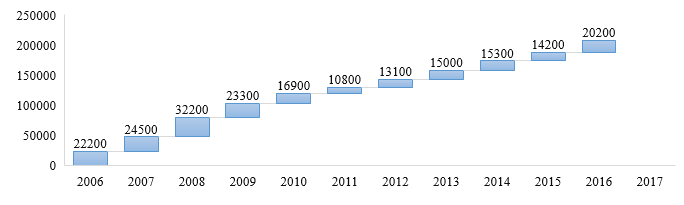 Внутриквартальные внутридворовые сети также одни из самых протяженных в области (в сравнении с городами). Рисунок 45. Протяженность внутриквартальной и внутридворовой сети, кмПоловина данных сетей также нуждается в замене (147,6 км). При этом объемы работ по замене данных сетей нерегулярны и незначительны.Рисунок 46. Доля внутриквартальной и внутридворовой сети, нуждающейся в замене, процентНеудовлетворительное состояние сетей приводит к значительным потерям ресурсов в процессе доставки потребителям – город Шахты занимает 2 место среди городов по доле утечек и неучтенного расхода воды. Физический объем утечек и неучтенного расходы воды превышает объем отпуска данного ресурса потребителям в целом.Рисунок 47. Доля утечек и неучтенного расхода воды по городам Ростовской области, процентНесмотря на то, что объем подачи воды в сеть за последние 3 года вырос на 7,1 процентов до 27,5 тыс. м3, объем отпуска воды потребителям за тот же период снизился на 7,7 процентов (до 11,0 тыс. м3). Таким образом, нагрузка на сети систематически повышается, что усугубляет ситуацию. Как результат увеличение количества аварий до 56 в 2017 году (2015 – 49 единиц на км).Основными категориями потребителей является население. За последние 3 года всеми категориями потребителей, кроме бюджетофинансируемых организаций, снижено потребление воды. Потребление воды муниципальными учреждениями снижается - за последние 3 года на с 314,16 тыс. м3 до 148,1 тыс. м3.Рисунок 48. Динамика потребления воды некоторыми категориями потребителей, тыс. м.3Канализационная сетьОбслуживание населения и хозяйствующих субъектов услугами централизованной канализационной сетью осуществляется по сетям трех видов: главные коллекторы, уличная канализационная, внутриквартальная и внутридворовая.Протяженность главных коллекторов по городу Шахты - 128,6 км. Динамика увеличения протяжённости за последние годы отсутствует. В 8 городских округах Ростовской области имеются сети, нуждающиеся в замене. Доля таких сетей в городе Шахты 50,8 процентов (65,3 км).Рисунок 49. Доля протяженности главных коллекторов, нуждающихся в замене, в общей протяженности, процентЗа последние 3 года заменено 1,2 км сетей. Данные виды работ осуществляются только двумя городскими округами: Шахты, Ростов-на-Дону.Протяженность уличной канализационной сети значительно меньше, чем водопроводной (примерно в 5 раз) и составляет – 154,9 км. Однако протяженность также одна из самых больших среди городов области – 4 место. Темп прироста протяженности за последние 10 лет самый большой среди городов – рост на 68 процентов.Рисунок 50. Протяженность уличной канализационной сети, кмДоля одиночной протяжённости уличной канализационной сети, нуждающейся в замене, в общей протяженности сетей высокая – 57 процентов. При этом за последние 10 лет данная доля значительно увеличилась. В физическом выражении протяжённости сетей, нуждающаяся в замене или ремонте одна из самых больших среди городов области. Рисунок 51. Доля одиночной протяжённости уличной канализационной сети, нуждающейся в замене, в общей протяженности сетей, процентЗа последние 10 лет отремонтировано или заменено 5,1 км сетей (то есть 6 процентов от потребности). Данная тенденция прослеживается по всем городским округам.Рисунок 52. Одиночное протяжение уличной канализационной сети, заменённая и отремонтированная (прирост относительно достигнутого результата за каждый предыдущий год), метр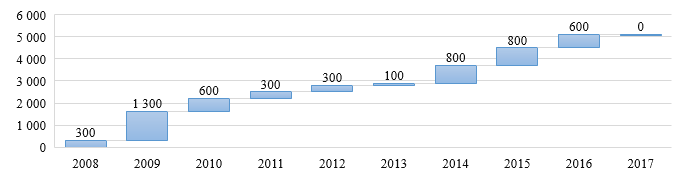 Следующий вид сетей – внутриквартальные и внутридворовые. Увеличение протяженности данного вида сетей также не зафиксировано. Доля сетей, нуждающихся в замене, также высока (58,2 процента).Рисунок 53. Доля внутриквартальных и внутридворовых сетей, нуждающихся в замене, процентРаботы по замене данных сетей в последние 3 года не ведутся вовсе. Только 7 городских округов вели работы в данном направлении, при этом максимальное значение по замене сетей равно 1 км.Неудовлетворительное состояние сетей приводит к тому, что количество аварий на них за последние 3 года составило 119 единиц.Объем стоков за последние 3 года вырос на 5,1 процент. Основной категорий потребителей услуг централизованной канализации является население – 53 процента, однако их доля по сравнению с 2015 годом сокращается. Объем стоков от промышленных предприятий за тот же период увеличился почти 2-х кратно до 1040,8 тыс. м3.Рисунок 54. Анализ пропущенных сточных вод от различных категорий потребителей, тыс. м3Ливневая канализация практически отсутствует в городе и требует системного подхода в решении. Капитальный ремонт улично-дорожной сети основных транспортных магистралей должен осуществляться с обязательным строительством (восстановлением) ливневой канализации.Очистка стоков, поступающих по канализационным коллекторам, осуществляется на очистных сооружениях, имеющих высокую степень износа. В перспективном периоде необходимо решение вопроса по строительству в городе новых очистных сооружений.Газовая сетьПо уровню газификации город Шахты занимает 8 место среди городов Ростовской области. Рисунок 55. Уровень газификации городских округов, процентПо протяженности одиночной газовой сети город Шахты занимает 4 место среди городов области. При этом за последние 9 лет произошло увеличение протяженности данных сетей на 8 процентов.Рисунок 56. Одиночная протяженность газовой сети, метрДоля сетей, нуждающихся в замене, крайне мала – 0,004 процента (62 метра). Данная тенденция прослеживается по всем городским округам. При возникновении необходимости проведения ремонта газовых сетей, на них оперативно проводится ремонт.Тепловая сетьПо количеству источников теплоснабжения город Шахты занимает 4 место среди городов Ростовской области.  61,1 процент составляют источники теплоснабжения с мощностью до 3 Гкал/час, однако производят они всего 7 процентов тепловой энергии, выработанной на территории города. Основным видом топлива является газ (74 процентов) и твёрдое топливо (26 процентов). При этом следует отметить, что в Ростовской области на твердом топливе работает 990 источников теплоснабжения, то есть почти четверть от общего количества (хотя и отмечается тенденция к снижению).Рисунок 57. Количество источников теплоснабжения по мощности, Гкал/часПротяженность тепловых и паровых сетей в двухтрубном исчислении за последние 10 лет сократилась на 29 процентов – до 166 840 метров. Данная тенденция характерна для большинства городов Ростовской области, кроме (Таганрога, Волгодонска, Зверево, Донецка, Новошахтинска).Основная часть тепловых и паровых сетей представлена трубами диаметров до 200 мм (72,3 процента) и диаметром от 200 до 400 мм (21,3 процента). За последние 3 года изменений не происходило.Рисунок 58. Протяженность тепловых и паровых сетей в двухтрубном исчислении по некоторым городам Ростовской области, кмДоля тепловых и паровых сетей, нуждающихся в замене, незначительная (одна из самых низких среди городов области) и составляет 8 процентов. При этом происходит постепенное увеличение данной доли. Объем работы по замене и ремонту сетей в целом достаточны.Рисунок 59. Динамика протяженности тепловых и паровых сетей, нуждающихся в ремонте, и отремонтированных, метрОсновная категория получателей услуги – население.  В городе Шахты — это почти 64,4 процента от всего произведенного тепла. Рисунок 60. Отпуск тепловой энергии различным категориям потребителей, процентОбъем отпуска тепловой энергии за последние 3 года снижается по всем категориям потребителей.Рисунок 61. Потребление тепловой энергии различными категориями потребителей, процент, ГкалАварий на паровых и тепловых сетях либо на источниках теплоснабжения за последние 3 года не зафиксировано. Однако имеются значительные потери тепловой энергии (26,5 процентов от общего объем отпуска тепловой энергии).Рисунок 62. Объем потерь тепловой энергии, тыс. ГкалДальнейшее эффективное функционирование теплового хозяйства города напрямую связывается с эффективным управлением. В данной связи рассматривается вопрос использования части теплового комплекса, оставшегося в ведении муниципалитета, на условиях концессии.Электрическая сетьПо протяженности одиночных уличных линии электропередачи город Шахты занимает 3 место среди городов Ростовской области.Рисунок 63. Одиночное протяжение уличной линии электропередачи, метрДоля одиночных уличных линий электропередачи, которые нуждаются в замене, одна из самых высоких среди городов Ростовской области – 59 процентов.Рисунок 64. Доля одиночных уличных линий электропередачи, которые нуждаются в замене, процентРаботы по замене линий и их ремонту одни из самых масштабных в Ростовской области (среди городов). Например, за 2014 год было отремонтировано 93 081 метр. Итоги анализа внутренней среды (сложившиеся тренды и продиктованные вызовы):1.Сильные стороны (тренд) – высокая степень обеспеченности различными инженерными сетями; примеры проявления «бережливой экономики» - снижение уровня потребления некоторых ресурсов по инженерным сетям;2.Слабые стороны (вызов) – высокая доля сетей, нуждающихся в замене; высокий уровень потерь отдельных ресурсов.Итоги анализа внешней среды:1.Возможности (тренд) – привлечение средств вышестоящих бюджетов на финансирование мероприятий по модернизации сетей; привлечение внебюджетных источников в развитие объектов коммунального хозяйства на принципах муниципально-частного партнерства; внедрение инновационных проектов в различных сферах ЖКХ (передача сведений с приборов учета в режиме онлайн, автономные котельные и др.)Итоги анализа сопоставления сильных, слабых сторон с возможностями угрозами (ответы на продиктованные вызовы):Повышение качества предоставления коммунальных услуг.Доступность коммунальных ресурсовАнализ официальных данных Росстата о средних ценах (тарифах) на жилищно-коммунальные услуги показывает, что стоимость данных услуг в городе Шахты, как правило, сама высокая по городам Ростовской области и значительно превышает среднероссийский и среднеобластной уровни.Действующие цены (71,83 рублей) на холодное водоснабжение в 1,7 раза больше, чем в среднем по Ростовской области (42,03 рублей) и в 2,6 раза - чем по стране в целом (27,98 рублей).Рисунок 65. Динамика средних цен (тарифов) на холодное водоснабжение, 1 м3Действующие цены (250,29 рублей) на горячее водоснабжение в 1,5 раза больше, чем в среднем по Ростовской области (163,59 рублей) и в 1,7 раза - чем по стране в целом (143,74 рублей).Рисунок 66. Динамика средних цен (тарифов) на горячее водоснабжение, 1 м3Действующие цены (2 878,61 рублей) на отопление в 1,3 раза больше, чем в среднем по Ростовской области (2 164,83 рублей) и в 1,6 раза - чем по стране в целом (1 817,51 рублей).Рисунок 67. Динамика средних цен (тарифов) на отопление, 1 ГкалДействующие цены (43,19 рублей) на водоотведение в 1,4 раза больше, чем в среднем по Ростовской области (30,11 рублей) и в 1,9 раза - чем по стране в целом (23,15 рублей).Рисунок 68. Динамика средних цен (тарифов) за водоотведение, 1 м3Действующие цены (419,75 рублей) на услуги по снабжению электроэнергией на 6,3 процентов больше, чем в среднем по Ростовской области (394,69 рублей) и на 18,8 процентов больше, чем по стране в целом (353,47 рублей).Рисунок 69. Динамика средних цен (тарифов) услуги по снабжению электроэнергией, 100 кВт/чДинамика средних цен (тарифов) на коммунальные услуги по некоторым регионам и городам страны приведена ниже.Таблица 37. Анализ изменения средних цен (тарифов) на коммунальные услуги, рубльИтоги анализа внутренней среды (сложившиеся тренды и продиктованные вызовы):1.Слабые стороны (вызов) – высокая стоимость коммунальных ресурсов.Итоги анализа сопоставления сильных, слабых сторон с возможностями угрозами (ответы на продиктованные вызовы):1. Принятие максимально возможного количества мер для недопущения увеличения разрыва стоимости коммунальных ресурсов в городе и других муниципальных образованиях.1.1.7. Транспорт и связьДорожное хозяйствоПо протяженности автодорог общего пользования местного значения, находящихся в собственности муниципальных образований, наш город занимает 3 место среди городов области – 872,3 км. При этом, в силу сложившейся транспортной схемы, магистральная сеть составляет 7,2 процента от общей протяженности дорог, или 41 км.Рисунок 70. Протяжённость автодорог общего пользования местного значения, находящихся в собственности муниципальных образований, км.Несмотря на то, что протяженность дорог с усовершенствованным покрытием (то есть имеющие твердые покрытия – цементобетонные, асфальтобетонные и типа асфальтобетонные, из щебня и гравия, обработанные вяжущими материалами) в нашем города велика, относительно других городов области – 3 место (после городов Ростов-на-Дону и Новочеркасск); доля таких автодорог в общей протяженности автодорог невелика – 37 процентов (12 место). Соответственно высока доля автодорог, не имеющих какого-либо специального покрытия (грунтовые автодороги). Рисунок 71. Структура автодорог общего пользования местного значения, находящихся в собственности муниципальных образований, по типу покрытия, кмРисунок 72.Структура автодорог общего пользования местного значения, находящихся в собственности муниципальных образований, по типу покрытия, процентУказанная протяженность автодорог соответствует 14 490 тыс. м2 площади.Одной из главных инфраструктурных составляющих улично-дорожной сети города являются искусственные сооружения. На данный момент в эксплуатации находятся:21 мост и путепроводов;148,6 км тротуаров;12,8 км дождевого водоотвода.Город имеет 10 основных въездов/выездов: ул. Мелиховская;ул. Театральная, ул. Баррикадная; пер. Доронина;ул. Благотворная;пер. Громова;пр. Победа Революции;ул. Дачная,пер. Украинский;ул. Горняцкая;автодорога (бывший поселок ТЭЦ до автомобильной дороги «г. Шахты ст. Владимирская» до магистрали М-4 «Дон»).Отсутствуют дублеры основных въездов в город, что, иногда, затрудняет движение автотранспортных средств.Недостаточно количество обходов для вывода транзитного транспорта по городу. Частично решетить данную проблему можно за счет строительства автомобильных дорог от пр. Шахтинский в сторону бывшего поселка Новостройка, М-4 «Дон» в сторону бывшего поселка «Гидропривод» и т.д.Общая протяжённость автомобильных дорог, не отвечающих нормативным требованиям составляет 126 км, что соответствует 6 рейтинговому месту среди городов области.Рисунок 73. Протяженность автомобильных дорог, не отвечающих нормативным требованиям, кмАнализ финансирования дорожного хозяйства города показывает, что объем Дорожного фонда имеет 4 место среди городов по своему объёму, и 8 место по общей доле в бюджете города. Рисунок 74. Доля дорожных фондов в общем объеме расходов бюджетов муниципальных образований, процентовИтоговый объем расходов на 1 километр дороги в целом соответствуют среднеобластным тенденциям.Рисунок 75. Расходы дорожного фонда на 1 км дорог соответствующего муниципального образования, тысяч рублей/кмИтоги анализа внутренней среды (сложившиеся тренды и продиктованные вызовы):1.Слабые стороны (вызов) – наличие большого количества грунтовых дорог; относительно высокая протяженность дорог, не отвечающих нормативным требованиям.Итоги анализа внешней среды:1.Возможности (тренд) – финансирование дорожных работ из средств вышестоящих бюджетов;2.Угрозы (вызов) – сокращение количества въездов/выездов в город, в связи с введением в эксплуатацию платных дорог.Итоги анализа сопоставления сильных, слабых сторон с возможностями угрозами (ответы на продиктованные вызовы):Развитие современной улично-дорожной сети и повышение безопасности дорожного движения на территории города Шахты.Общественный транспортГород Шахты имеет непосредственный выход на федеральную автомобильную дорогу М-4 «Дон» (Москва – Ростов – Краснодар – Новороссийск), а также на дорогу М-19, ведущую к городу Новошахтинск и далее к границе с Украиной.Непосредственно через город Шахты проходит Северо-Кавказская железная дорога.По указанным автомобильным и железной дорогам осуществляется связь города Шахты со всеми крупными городами Ростовской области.В  от города Шахты (от центра города) расположен аэропорт «Платов».На территории города Шахты располагаются два транспортных узла: станция Шахтная Северо-Кавказской железной дороги и Шахтинский автовокзал ПАО «Донавтовокзал».  К относительно крупным транспортным предприятиям относятся 9 организаций, имеющих общий подвижной парк в количестве 382 единиц.Таблица 38. Характеристики автотранспортных предприятий городаПассажиропоток городского пассажирского регулярного транспорта в последние годы сравнительно стабилен. Таблица 39. Информация о пассажиропотокеОсобенность пассажиропотока в городе Шахты состоит в том, что население перемещается из бывших поселков (микрорайонов) в центральные части города утром и, соответственно, в обратном направлении вечером (проблема «часов пик»). Многие бывшие поселки (Майский, Аютинский, Таловый, Сидорово-Кадамовский, шахта Наклонная, ТЭЦ и др.), находясь в границах муниципального образования «Город Шахты», удалены от центра на 14-20 километров, причем значительная часть автобусных маршрутов к ним пролегает вне зоны жилой и производственной застройки. Основная доля пассажиров следует от поселка до центра, сменяемость пассажиров на маршрутах практически отсутствует. В результате коэффициент сменяемости пассажиров на таких маршрутах низок, чем объясняются и сравнительно невысокие значения коэффициентов использования вместимости подвижного состава транспортных организаций. Это, в свою очередь, обуславливает низкий уровень рентабельности перевозок. На территории города Шахты действуют 76 маршрутов городского пассажирского регулярного транспорта. Общая протяженность маршрутов составляет . Действующая сеть муниципальных маршрутов регулярного транспорта города Шахты охватывает все части города и соответствует фактически сложившимся по отдельным направлениям пассажиропотокам. По территориальному расположению маршрутная сеть состоит в основном из радиальных и диаметральных маршрутов, соединяющих отдельные районы города (как правило, отдаленные от центра бывшие поселки, сформировавшиеся вокруг ныне закрытых угольных шахт) с его центральной частью или соединяющих разные микрорайоны, но также проходящих через центр города. Исходя из имеющейся городской улично-дорожной сети и сложившихся потоков движения населения, маршрутную сеть в городе можно считать близкой к оптимальной. Рисунок 76. Схема маршрутной сети городского пассажирского регулярного транспорта, действующая на 01.01.2018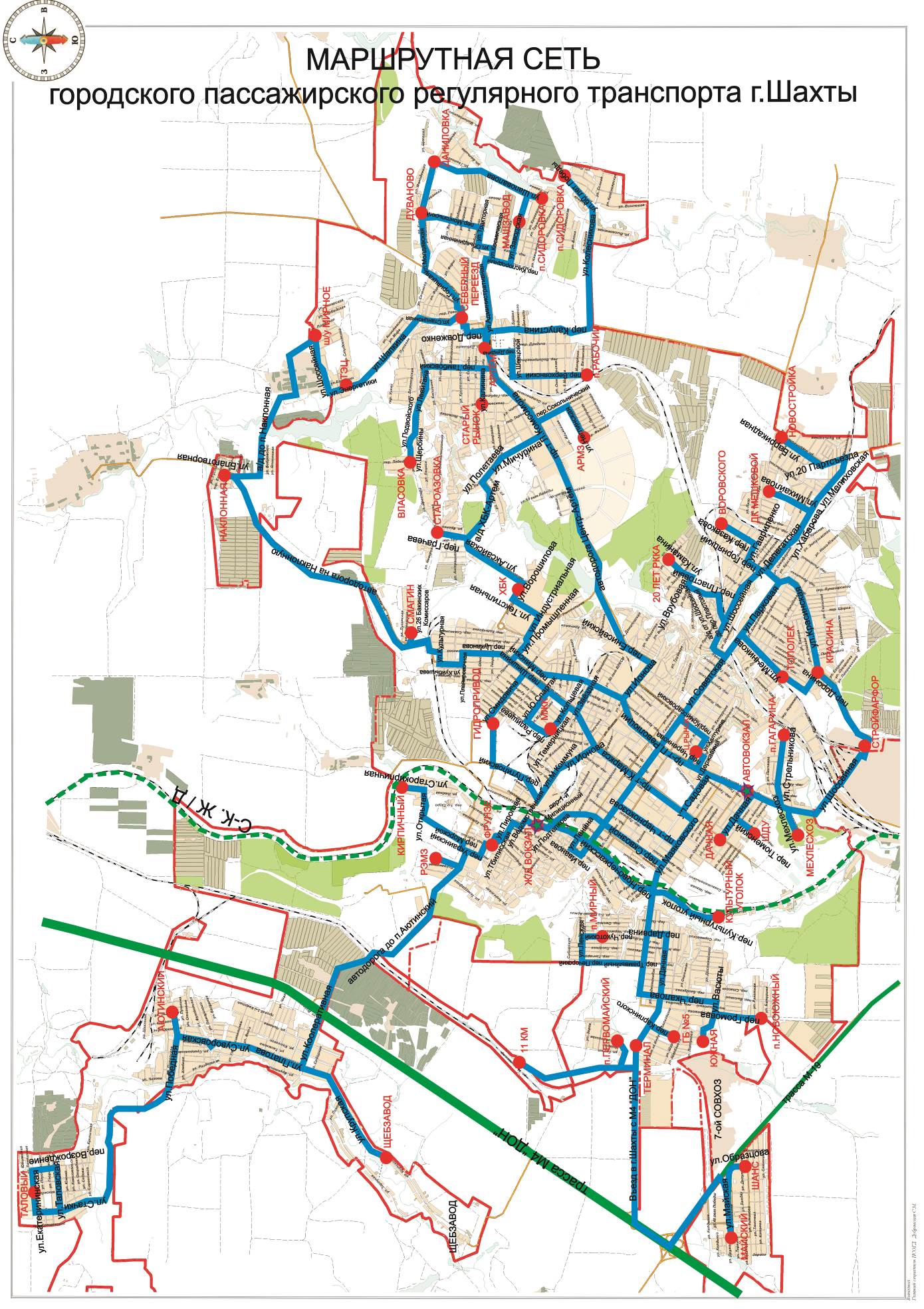 Регулярность движения городского пассажирского регулярного транспорта, как отношение фактически выполненного количества рейсов по отношению к количеству рейсов, предусмотренному утвержденными расписаниями движения, за 2017 год составила 90,3 процента, что на 0,9 процента ниже уровня предыдущего года. На регулярность движения и качество обслуживания пассажиров отрицательно влияет в том числе высокая степень эксплуатационного износа автобусов. Доля автобусов со сроком эксплуатации менее 5 лет в общем парке автобусов городского пассажирского регулярного транспорта за последние 3 года снизилась до 8,4 процентов (2014 - 15,3 процента, 2010 - более 34,4 процентов). Данные о регулярности движения и отсутствии обновления подвижного состава городского пассажирского регулярного транспорта приведены в следующей таблице: Таблица 40. Некоторые показателя деятельности общественного транспорта города Стоимость проезда в городском пассажирском регулярном транспорте в городе Шахты сопоставима с другими крупными городами Ростовской области.Таблица 41. Сравнительный анализ стоимости проезда в общественном транспорте по городам Ростовской области Наблюдается увеличение количества обращений граждан, касающихся работы общественного транспорта. Так, в 2017 году поступило 71 обращение, в 2015 году - 44 обращения, в 2016 году - 58 обращений. Более половины обращений связаны со случаями нарушения расписания движения автобусов и культуры обслуживания пассажиров.Итоги анализа внутренней среды (сложившиеся тренды и продиктованные вызовы):1.Сильные стороны (тренд) – развитая маршрутная сеть городского пассажирского регулярного транспорта; наличие транспортных организаций, обладающих опытом организации городских пассажирских перевозок;2.Слабые стороны (вызов) – высокая степень эксплуатационного износа автобусов; неудовлетворительное состояние ряда дорог по маршрутам городского пассажирского регулярного транспорта; недостаточная степень регулярности движения автобусов на маршрутах городского регулярного транспорта.Итоги анализа внешней среды:1.Возможности (тренд) – обновление городского пассажирского транспорта на условиях софинансирования (за счет средств регионального бюджета, местного бюджетов и внебюджетных источников);Итоги анализа сопоставления сильных, слабых сторон с возможностями угрозами (ответы на продиктованные вызовы):1. Удовлетворение потребности населения города Шахты в городских пассажирских регулярных маршрутных перевозках.СвязьСогласно данным Министерства информационных технологий и связи Ростовской области покрытие территории города сотовой связью («Мегафон», «МТС», «Билайн», «Теле2») находится на уверенном уровне.При этом операторами сотовой связью также предоставляются услуги мобильного Интернета скорость доступа, к которому на всей территории города возможна на скорости 4G.Главными поставщиками услуг электропроводной телефонной связи являются Ростовский филиал ОАО «Ростелеком» и филиал ОАО «Мобильные ТелеСистемы».Услуги почтовой связи на территории города предоставляют:ФГУП «Почта России» - 26 отделений;Негосударственные транспортные компании – около 13 единиц.Территория города охвачена цифровым вещанием, в том числе вещанием второго мультиплекса. Таким образом, в цифровом формате можно смотреть следующие видеоканалы: «Первый канал», «Россия-1», «Матч ТВ», «Россия-24», «Россия-К», «Карусель», «Петербург - 5 канал», «НТВ», «Общественное телевидение России», «ТВ-Центр», «СТС», «ТНТ», «Рен-ТВ», «СПАС», «Домашний», «ТВ-3», «Пятница», «Звезда», «Мир», «Муз-Тв», а также радиоканалы: «Вести ФМ», «Маяк», «Радио России».Итоги анализа внутренней среды (сложившиеся тренды и продиктованные вызовы):1.Сильные стороны (тренд) – полный охват территории города современными видами связи;Итоги анализа сопоставления сильных, слабых сторон с возможностями угрозами (ответы на продиктованные вызовы):1.Способствование дальнейшему развитию отрасли на территории города, в рамках действующего законодательства.Уличное освещениеВажным составляющим для обеспечения безопасности дорожного движения и повышения благоустроенности города является степень освещенности дорог и, в целом, общественных пространств. В последние годы в городе Шахты сложилась неблагоприятная ситуация по обеспечению освещенности улиц в вечернее и ночное время. Отрицательные тенденции в данной сфере обусловлены наличием следующих факторов:высоким уровнем физического, морального износа объектов наружного освещения. Средний уровень износа объектов наружного освещения, расположенных на территории города, составляет более 60 процентов;развивающимся сектором жилой застройки на территории города и, как следствие, расширением территорий общего пользования (улиц, дорог, пешеходных переходов, транспортных пересечений), нуждающихся в дополнительном освещении в темное время суток;ограниченностью возможности бюджета города по финансированию расходов на оплату за потребленную электроэнергию, эксплуатацию, ремонт и модернизацию имеющихся и строительство новых объектов наружного освещения.Значительно повысить энергоэффективность способны светодиодные источники света. Например, LED-светильники потребляют намного меньше электроэнергии и обладают большим сроком службы.На данный момент уровень фактической освещенности территории города Шахты составляет менее 35,27 процентов, что является грубым нарушением СНиП 23-05-95 «Естественное и искусственное освещение». По протяженности линий уличного освещения, находящихся в собственности муниципальных образований, наш город занимает 3 место среди городов области – 309,4 км в сравнении с другими городами. Рисунок 77. Некоторые показатели уличного освещенияНа сегодняшний день осуществляются мероприятия по поддержанию в рабочем состоянии линий освещения, путем проведения профилактических работ на объектах и своевременного устранений неисправностей в работе линий уличного освещения. Также проводятся мероприятия по модернизации и увеличению общей протяженности сети уличного освещения, по средствам строительства и реконструкции объектов уличного (наружного) освещения на территории города. Модернизация подразумевает собой замену светильников на светодиодные, срок службы которых в пять раз больше, по сравнению с установленными ранее устаревшими газоразрядными лампами, что позволит снизить расход электроэнергии не менее, чем на 40 процентов, а также сократить затраты на обслуживание примерно в 5 раз.Объем потребленной электроэнергии систематически увеличивается преимущественно за счет роста тарифа на электроэнергию. В то время как расходы на содержание уличного освещения - уменьшаются, средства идут только на поддержание светильников в исправном состоянии. Таблица 42. Финансирование работ по освещению улиц, тыс. руб.Действующая аппаратура морально устарела (так как была установлена преимущественно в 70-х годах). Она не имеет обратной связи с линией и автоматического контроля.Также важным направлением развития уличного освещения города состоит в необходимости создания общей концепции новой системы управления, контроля и учета электроэнергии. Это должна быть единая система управления и отображения информации, позволяющая отслеживать текущее состояние любого светильника. Для этого необходимо предусмотреть создание световой карты г. Шахты. Итоги анализа внутренней среды (сложившиеся тренды и продиктованные вызовы):1.Слабые стороны (возможность) – наличие неосвещенных частей дорог в городе.Итоги анализа внешней среды:1.Возможности (тренд) – привлечение средств вышестоящих бюджетов и внебюджетных источников;Итоги анализа сопоставления сильных, слабых сторон с возможностями угрозами (ответы на продиктованные вызовы):Модернизация и увеличение общей протяженности сети уличного освещения.1.1.8. Тенденции в развитии отраслей социальной сферы и гражданского обществаЗдравоохранениеЗдоровье населенияЗдоровье населения – важный фактор национальной безопасности, показатель благополучия общества. Основные характеристики состояния здоровья населения города Шахты представлены в таблице ниже. Таблица 43. Основные показатели здоровья населения городаОдним из критериев оценки состояния здоровья населения является заболеваемость. В 2017 году показатель заболеваемости увеличился на 2,9 процента и составил с 1936,1 в 2013 году до 1993,6 в 2017 году на 1000 населения. Уровень первичной заболеваемости населения также вырос и составил 749,4 на 1000 населения (677,1 – в 2013 году). Это связано в первую очередь со старением населения и ростом лиц старшего трудоспособного возраста на 5 процентов, а также проводимой профилактической работой и выявлением заболеваний на ранних этапах их развития.В структуре общей заболеваемости на 1 месте стоят болезни органов дыхания – 19,9 процентов, на 2 месте – болезни системы кровообращения – 14,8 процентов, на третьем месте – болезни костно-мышечной системы и соединительной ткани – 10,0 процентов, на 4 месте – болезни мочеполовой системы – 9,2 процентов, болезни органов пищеварения – 8,6 процентов - пятое место.В структуре первичной заболеваемости населения основное и значительное место занимают болезни органов дыхания – 42,7 процентов, 2-е место – травмы и отравления – 14,2 процентов, 3-е место болезни мочеполовой системы – 9,5 процентов, 4-е место болезни системы кровообращения 4,98 процентов.Заболеваемость туберкулезом в городе снизилась на 17 процентов и составила в 2017 году 38,2 на 100 тыс. населения, в 2013 году этот показатель составлял 45,8 на 100 тыс. населения. Наряду со снижением показателя заболеваемости туберкулезом, отмечается снижение показателя смертности от туберкулеза до 8,47 вместо 15,3 в 2013 году. Показатель заболеваемости злокачественными новообразованиями составил 2281,1 на 100 тысяч населения в 2017 году вместо 1034,4 в 2013 году, показатель смертности от злокачественных новообразований составил 133,8 на 100 тысяч населения по сравнению с показателем 194,1 в 2013 году. Основными причинами смертности стали заболевания сердечно-сосудистой системы – почти 40 процентов.Рисунок 78. Структура смертности населения по заболеваниямСтруктура заболеваемости и болезненности населения представлены на графиках ниже.Рисунок 79. Структура и динамика заболеваемости на территории города ШахтыРисунок 80. Структура и динамика болезненности населения города ШахтыКадрыПо количеству врачей на 10000 человек населения города Шахты занимает 8 место среди городов Ростовской области. При этом значение самого показателя (муниципальные и немуниципальные коммерческие организации) за последние 7 лет изменилось незначительно: с 26,9 человек на 10000 человек населения в 2010 году до 27,5 - в 2016 году (в абсолютном выражении число врачей больше только в таких городах, как Ростов-на-Дону и Таганрог). Однако это ниже среднеобластного уровня в 37,4 человек на 10000 человек населения (в 2016 году), несмотря на то, что по области в целом также происходит снижение данного показателя, среднероссийского – 46,4 (где также происходит систематическое снижение).Следует отметить, что численность врачей в организациях муниципальной формы собственности сохраняется на уровне 70-73 процентов от общего количества всей врачей. Рисунок 81. Обеспеченность городов Ростовской области врачами на 10000 человек населенияПочти 70 процентов врачей в муниципальной системе здравоохранения старше 45 лет. Следует отметить, что за последние 2 года произошел рост врачей в возрасте до 35 лет на 36 процентов.Систематически растет доля врачей, имеющих высшую категорию и в 2017 году она составила 74,6 процентов.На 01.01.2018 из 454 врачей, только 271 врач, оказывает медицинскую помощь в амбулаторных условиях. Процент совместительства в среднем 1.2. При этом:50 врачей-терапевтов участковых обслуживают 192 633 чел. взрослого населения, при потребности 95 врачей. Нагрузка на 1 врача-терапевта участкового составляет 3 853 человек, при нормативе 1 700 чел.39 врачей-педиатров участковых обслуживают 42 859 чел. детского населения, при потребности 54 врача. Нагрузка на 1 врача-педиатра составляет 1 099 человек, при нормативе 800 детей на участке.Потребность во врачах по специальностям велика. Муниципальным медицинским организациям города необходимо 183 врача: 45 врачей-терапевтов участковых, 28 врачей-педиатров участковых, 20 врачей анестезиологов-реаниматологов и травматологов-ортопедов. Отделение скорой медицинской помощи нуждается в 17 врачах скорой медицинской помощи. Не лучшее положение в городе с врачами-хирургами. На сегодняшний день потребность во врачах- хирургах составляет 17 человек, в том числе для лечения детского населения необходимо 2 специалиста.Аттестация врачей. Всего врачей, имеющих вторую, первую и высшую категорию составило 181 человек (на 01.01.2018), что составляет 39,9 процентов. Из них 74,6 процентов - врачи высшей категории. Доля аттестованных врачей за тот же период составляет 37,9 процентов, что на 8,3 процентов ниже по сравнению с 2013 годом. С 2016 года поэтапно вводится новая система непрерывного медицинского образования – аккредитация специалистов, которая позволит наполнить отрасль более подготовленными и профессиональными специалистами.По количеству среднего медицинского персонала город Шахты занимает 7 место среди городов Ростовской области. При этом значение самого показателя за последние 7 лет изменилось незначительно с 101,8 человек на 10000 человек населения в 2009 году до 100,4 – в 2016 году. Однако значение данного показателя выше, чем по области – 89,5 (в 2016 году), но среднероссийского значения – 104,8 (2016).Следует отметить, что численность среднего медицинского персонала в муниципальных организациях сохраняется на уровне 72-73 процентов об общего числа персонала данной категории.Рисунок 82. Укомплектованность медицинскими кадрами муниципальных организаций, процентОколо 77 процентов данной категории персонала имеют высшую степень (2017 год), изменения за последние 5 лет незначительны.Материальная-техническая база здравоохраненияБольничные организацииБольничные организации в городе представлены 9 учреждениями (в том числе 7 муниципальных). Их число осталось неизменным на протяжении 7 лет, в то время, как в целом по стране и Ростовской области наблюдается их сокращение (15,1 и 5,1 процентов соответственно). Число больничных коек сократилось за 7 лет по стране на 10,6 процентов, по Ростовской области – на 7,4 процентов, в городе – на 18,8 процентов. Рисунок 83. Число больничных коек, тысяч единицКак представлено на графике обеспеченность населения города койками в целом выше, чем по стране и области. Также наблюдаются тенденции к ее увеличению, что обусловлено в основном сокращением численности населения. Удельный вес коечного фонда муниципальных учреждений в общем числе коечного фонда изменился с 60,7 процентов в 2010 году, до 54,7 процентов в 2016 году.В период с 2013 года по 2017 годы наблюдается снижение работы койки на 4 процента с 315 койко-дней до 302,5 койко-дней, это связанно с не востребованностью круглосуточной койки и нерентабельностью финансовых затрат на ее содержание, вследствие чего возникает необходимость ее сокращения или перепрофилирования в койки дневного стационара. Перепрофилированы круглосуточные койки в муниципальных учреждениях здравоохранения, не имеющих ресурсов для организации медицинской помощи в соответствии с утверждёнными стандартами и порядками. Это позволило сократить неэффективно работающие круглосуточные койки, при этом увеличился коечный фонд дневных стационаров всех типов. Развитие сети дневных стационаров и приближение их к населению позволяет уменьшить потребность в круглосуточных койках и повысить эффективность их работы. Анализ наличия коечного фонда на предмет соответствия минимальному необходимому количеству по существующим нормативам показывает, что необходимо коек круглосуточного стационара 1 175 (по факту – 1 115 коек). Таким образом, отклонение от норматива объясняется недостаточной укомплектованностью учреждений здравоохранения г.Шахты медицинскими кадрами, а также с тенденцией к переходу на стационарозамещающую помощь.Амбулаторно-поликлинические организацииДанный вид организаций в городе представлены 19 учреждениями (в том числе 6 муниципальных). Их число увеличилось с 16 единиц в 2010 году до 19 в 2016 году (при этом число муниципальных учреждений сократилось с 11 до 6 единиц соответственно), что полностью соответствует процессам, происходящим в стране и области (рост на 22 и 7 процентов соответственно).Также выросла и мощность данных учреждений: по стране на 6,2 процентов, по области – 3,9 процентов, городу – 7,2 процентов. Однако мощность муниципальной системы осталась неизменной – 4 570 посещений в смену. Таким образом, удельный вес муниципальных учреждений в общем их количестве составляет 80 процентов (в 2010 – 86 процентов). Анализ соотношения мощности данных учреждений с численностью населения показывает, что население города, как и области в целом, обеспеченно амбулаторно-поликлинической помощью меньше, чем в целом по стране. При этом город Шахты занимает одно из последних мест по данному показателю среди городов области – 10 (ниже только в городах Азов, Зверево). Однако наблюдается тенденция к росту данного показателя, что соответствует политике переориентации всей системы здравоохранения на профилактику заболеваний.Рисунок 84. Мощность амбулаторно-поликлинических организаций на 10 000 человек населенияПрочие организацииМБУЗ ГБСМП им. В.И.Ленина города Шахты является межтерриториальным центром, оказывающим специализированную неотложную и экстренную медицинскую помощь не только жителям города Шахты, но и городов: Новошахтинск, Каменск-Шахтинский, Гуково, Донецк, Зверево и районов: Каменский, Белокалитвенский, Тацинский, Красносулинский, Усть-Донецкий, Константиновский, Милютинский, Октябрьский. За 2017 год в отделении интенсивной терапии получили специализированное лечение более 600 человек нашего города и других районов. В структуру МБУЗ ГБСМП им. В.И.Ленина г.Шахты входит стационар на 795 коек из них 640 круглосуточных коек и 155 коек дневного пребывания, в том числе хирургического отделения на 75 коек, гинекологического на 50 коек, урологического на 70 коек, инфекционного отделения на 45 коек, что соответствует необходимым нормативам в соответствии с прикрепленным населением. В период с 2012 года по 2017 годы количество коек круглосуточного стационара сократилось с 740 до 640 на 1,2 процентов, что обусловлено в основном перепрофилированием круглосуточных коек в койки дневного стационара с целью доступности получения медицинской помощи и проведением мероприятий по профилактике хронических заболеваний. В период с 2012 года по 2017 годы наблюдается снижение работы койки на 1,03 процентов с 298,4 койко-дней до 289,2 койко-дней, это связанно с не востребованностью круглосуточной койки и нерентабельностью финансовых затрат на ее содержание, вследствие чего возникает необходимость ее сокращения или перепрофилирования в койки дневного стационара.Учреждения, оказывающие услуги паллиативной помощи - дома сестринского ухода №1, 2, 3 и городская больница №1 (отделение сестринского ухода).Основной задачей дома (отделения) сестринского ухода является повышение доступности медико-социальной помощи лицам пожилого и старческого возраста, страдающим хроническими заболеваниями.Дом (отделение) сестринского ухода обеспечивает первую экстренную и неотложную помощь, своевременный перевод больных и престарелых при обострении хронических заболеваний или ухудшении их состояния, в сеть представлена 135 койками, в период с 2012 по 2017 годы количество коек остается неизменным и соответствует необходимым нормативам на прикрепленное население. В период с 2013 года по 2017 годы количество пролеченных больных на койках сестринского ухода и хосписа увеличилось на 1,3 процента с 1383 до 1776 человек.    В период с 2013 года по 2017 годы наблюдается увеличение работы койки на 1,2 процентов с 327 койко-дней до 345 койко-дней, это наглядно показывает востребованность коек данного профиля при неизменном количестве прикрепленного населения и целесообразностью их финансирования и наличия в структуре здравоохранения города Шахты.Из существующих учреждений здравоохранения муниципальной системы 5 учреждений загружены менее 80 процентов от нормативной мощности. С июля 2009 в рамках Национального проекта «Здоровье», в целях формирования здорового образа жизни у граждан РФ и сокращения употребления алкоголя и табака на базе Городской поликлиники № 5 г.Шахты организован «Центр здоровья», который занимается решением следующих задач:информирование населения о вредных и опасных для здоровья человека факторах;оценка функциональных и адаптивных резервов организма с учетом возрастных особенностей, прогноз состояния здоровья;консультирование по сохранению и укреплению здоровья, включая рекомендации по коррекции питания, двигательной активности, занятия физкультурой и спортом;динамические наблюдения за пациентами группы риска не инфекционных заболеваний.«Центр здоровья» проводит комплексное обследование населения.Благодаря работе «Центра здоровья» в период с 2013 год по 2017 год количество лиц, обученных в школах здоровья, возросло с 98 человек до 555 человек, количество выявленных лиц с факторами риска увеличилось на 1,8 процентов. Приведенные показатели говорят об эффективности работы «Центра» и заинтересованности населения в успешном продолжении и развитии «Центра здоровье».В рамках работы «Центра здоровья» проводятся акции, «Тихий Дон – здоровье в каждый дом!» количество которых с каждым годом увеличивается от 5 акций с 2014 г. первоначально до 7 в 2017 году. В 2017 году в акции приняли участие 2834 человека, что на 2,6 процента больше в сравнении с 2014 годом - 1109 человек, данная тенденция увеличения свидетельствует о востребованности проведения таких акций и заинтересованности населения в своем здоровье.Состояние основных фондовМуниципальные лечебно-профилактические учреждения города занимают 53 здания. Общая площадь зданий составляет 75 224 м2. Значительное количество зданий построено в первой половине ХХ века (около 80 процентов). Данные паспортизации свидетельствуют о том, что 66 процентов медицинских организаций размещены в зданиях, построенных по проекту, 34 процента – в приспособленных зданиях. Полностью благоустроены все здания, в которых оказываются медицинские услуги. Из общего числа зданий медицинского назначения около 20 процентов имеют износ более 50 процентов. При этом степень износа основных фондов муниципальной системы здравоохранения систематически увеличивался и по состоянию на 01.01.2018 достиг уровня более 70 процента.Общее количество зданий, требующих капитального ремонта, составляет 9 единиц. Все учреждения здравоохранения города Шахты имеют сайты. Для удобства граждан и во избежание создания очередей в учреждениях города есть возможность осуществления электронной записи на прием к специалистам. Согласно Распоряжению Правительства РФ №2521-р от 15.11.2017 Департаментом здравоохранения г. Шахты ведется работа в медицинских организациях по обеспечению возможности предоставления услуг в электронной форме. Благодаря порталу государственных услуг граждане смогут записаться на прием к врачу, вызвать его на дом, получить сведения об оказанной медпомощи из электронной медкарты, подать заявление о выборе страховой медицинской организации, оценить качество работы медицинских организаций, записаться на плановые медицинские осмотры и пр.По состоянию на 01.01.2018 из 10 медицинских организаций две организации (МБУЗ ДГБ и МБУЗ ГП№5) уже работают в системе регионального сегмента единой государственной информационной системы в сфере здравоохранения (далее - РС ЕГИСЗ), что составляет 20 процентов от необходимого норматива оснащенности системами РС ЕГИСЗ.Полный переход на работу в системе РС ЕГИСЗ остальных организаций (МБУЗ ГБСМП им. В.И.Ленина, МБУЗ ГБ№1, МБУЗ ГБ№2, МБУЗ ГП, МБУЗ ГП№1, МБУЗ ГП№3, МБУЗ СП№1, МБУЗ СП№2) согласно Плану мероприятий по обеспечению использования сервисов РС ЕГИСЗ произойдет до 01.01.2019.Негосударственный сектор здравоохраненияНегосударственный сектор здравоохранения на территории города представлен 26 организациями. В основном негосударственные организации предоставляют услуги в области стоматологии. Анализ численности персонала, количества посещений показывает, что негосударственные организации обслуживают значительно меньшее количество населения, чем государственные и муниципальные организации. Рисунок 85. Структура лечебно-профилактических организаций по формам собственностиИтоги анализа внутренней среды (сложившиеся тренды и продиктованные вызовы):1.Слабые стороны (вызов) - рост заболеваемости; кадровый дефицит (низкая укомплектованность медицинскими кадрами, высокая доля работников в возрасте старше трудоспособного); отсутствие мотивации у населения по здоровому образу жизни; неудовлетворительное состояние материально-технической базы.Итоги анализа внешней среды:1.Угрозы (вызов) – старение населения.Итоги анализа сопоставления сильных, слабых сторон с возможностями угрозами (ответы на продиктованные вызовы):1. Увеличение продолжительности и качества жизни населения города.Социальная защитаСоциальное обслуживание в настоящее время стало неотъемлемой частью государственной системы социальной защиты граждан, ведущим и динамично развивающимся компонентом социальной сферы.В городе Шахты в настоящее время функционирует 1 центр социального обслуживания граждан пожилого возраста и инвалидов: МБУ г. Шахты «ЦСО № 1». В состав МБУ г. Шахты «ЦСО № 1» входит 8,5 отделений социального обслуживания на дому (далее - ОСО) и 2 специализированных отделения социально-медицинского обслуживания на дому (далее – СОСМО). МБУ г.Шахты «ЦСО № 1» рассчитан на обслуживание 2 040 человек; численность социальных работников - 235. Средний возраст социальных работников составляет 52 года. Следует отметить, что с 2010 по 2017 годы средний возраст социальных работников увеличился с 45-ти до 55-ти лет, а в 2018 году наблюдается некоторое обновление штата социальных работников и снижение среднего возраста до 52-х лет. Удельный вес работников в возрасте до 35-ти лет в общей численности составляет 13,3 процентов.В оперативном управлении МБУ г. Шахты «ЦСО № 1» находится административное здание общей площадью 746 м2 и здание структурного подразделения общей площадью 141 м2. Здания находятся в удовлетворительном техническом состоянии. Административное здание включает в себя актовый зал вместимостью 50 посадочных мест, спортивный зал, комнату отдыха, библиотеку, компьютерный класс, медицинский кабинет. Все помещения оснащены необходимым оборудованием. Очередность граждан пожилого возраста и инвалидов, нуждающихся в надомном обслуживании, отсутствует.Следует отметить, что 71 процент мужчин и 92 процента женщин из числа получателей социальных услуг были старше трудоспособного возраста. Соответственно можно сделать вывод, что контингент получателей услуг в основном представлен людьми старше трудоспособного возраста. Учитывая вышеизложенное, можно сделать вывод, что МБУ г. Шахты «ЦСО №1» имеет необходимую материально-техническую базу, а также укомплектовано кадрами для осуществления социального обслуживания населения. Сотрудники имеют средне-специальное образование, каждые 2-3 года проходят повышение квалификации в соответствии со стандартами по программам «Социальное обслуживание» и «Первая медицинская помощь».Следует отметить, что численность социальных работников в возрасте до 35-ти лет в настоящее время составляет 13,3 процентов от общей численности социальных работников.Проследить изменение удельного веса социальных работников в возрасте до 35-ти лет в общей численности социальных работников можно на нижеприведенном графике.Рисунок 86. Доля работников в возрасте до 35-лет в общей численности социальных работниковНаблюдается изменение удельного веса социальных работников в возрасте до 35-ти лет в интервале 6,6-13,3 процентов, причем в период с 2017 по 2018 годы отмечается рост численности молодых сотрудников в общей численности социальных работников.  Согласно действующим рекомендациям по расчету потребностей в развитии сети организаций социального обслуживания (утвержденных приказом Минтруда России от 24.11.2014 № 934н), численность центров социального обслуживания, в том числе комплексных и для граждан пожилого возраста и инвалидов, рекомендуется устанавливать исходя из расчета – 1 организация на 50 тысяч населения; но, в то же время, рекомендуется на муниципальное образование создавать не менее 1-й организации.Исходя из положений статьи 1 Плана мероприятий («Дорожной карты») «Повышение эффективности и качества услуг в сфере социального обслуживания населения Ростовской области (2013 – 2018 годы)», утвержденных Постановлением Правительства Ростовской области от 28.02.2013 № 107, в Ростовской области в 55-ти муниципальных образованиях функционирует 64 центра социального обслуживания (63 муниципальных центра социального обслуживания и одно государственное бюджетное учреждение социального обслуживания населения Ростовской области «Комплексный центр социального обслуживания населения Боковского района»), в структуре которых 71 социальное-реабилитационное отделение на 1648 мест (стационарная форма социального обслуживания) и 543,5 отделения в форме социального обслуживания на дому. Таким образом, город Шахты является одним из немногих муниципальных образований Ростовской области, имеющих на территории более одного центра социального обслуживания населения граждан пожилого возраста и инвалидов. Отсутствие очередности в центры социального обслуживания свидетельствует о достаточном количестве таких учреждений для города Шахты.Общероссийской тенденцией, которая наблюдается и в городе, является старение населения. Это подтверждается изменением коэффициента демографической нагрузки.В то же время для города характерно увеличение количества инвалидов. Рисунок 87. Динамика коэффициента демографической нагрузки и численности лиц, с ограниченными возможностями на 1000 человек населенияСледует отметить, что увеличение количества инвалидов характерно для города Шахты и для региона в целом. На общероссийском уровне происходит уменьшение количества инвалидов (по данным федеральной службы государственной статистики).Ниже можно проследить динамику численности инвалидов по видам заболеваний:Таблица 44. Анализ численности инвалидов по видам заболеваний, человекТакже следует отметить, что происходит увеличение числа лиц, впервые в жизни призванных инвалидами. При чем это происходит как среди лиц в возрасте старше 18 (рост на 18 процентов за последние 3 года), так и младше (рост на 13 процентов за последние 3 года).Сочетание двух представленных выше показателей, а именно: увеличение численности граждан старше трудоспособного возраста и увеличение количества инвалидов в совокупности представляют собой угрозу постоянно увеличивающейся численности граждан с ограниченными возможностями здоровья.Немаловажным аспектом социальной сферы является обеспечение гарантии соблюдения прав работающих граждан. Департамент труда и социального развития Администрации города Шахты в рамках имеющихся полномочий осуществляет деятельность в сфере регулирования трудовых отношений и оплаты труда по следующим основным направлениям:осуществляет мероприятия по ведомственному контролю за соблюдением трудового законодательства и иных нормативных правовых актов, содержащих нормы трудового права в отношении муниципальных учреждений, муниципальных унитарных предприятий, функции учредителя, в отношении которых выполняются органом местного самоуправления;участвует в подготовке и организации проведения общегородских семинаров по улучшению условий и охраны труда;участвует в работе комиссий по расследованию несчастных случаев на производстве;оказывает методическую и консультационную помощь гражданам и организациям по вопросам регулирования трудовых отношений.Итоги анализа внутренней среды (сложившиеся тренды и продиктованные вызовы):1.Сильные стороны (тренд) – наличие инфраструктуры для осуществления социального обслуживания населения.Итоги анализа внешней среды:1.Угрозы (вызов) – увеличение численности населения старше трудоспособного возраста, с ограниченными возможностями здоровья.Итоги анализа сопоставления сильных, слабых сторон с возможностями угрозами (ответы на продиктованные вызовы):1. Удовлетворение нужд населения в социальном обслуживании, социальной защите, обеспечение гарантии соблюдения прав работающих граждан.2. Обеспечение условий устойчивого развития доступной среды для инвалидов и других маломобильных групп населения и улучшение качества их жизни.КультураНа современном этапе инфраструктура учреждений культуры в городе Шахты представлена разноплановыми видами культурной жизнедеятельности.МузейКак и основная часть городов Ростовской области, город Шахты имеет один музей. Численность данных учреждений, как по городу, так и по городам Ростовской области соответствует нормативной потребности. Анализ показателей по посещаемости свидетельствует о том, что, посещение музея в 6,5 раза ниже, чем в среднем по Российской Федерации, и в 3 ниже, чем по Ростовской области. При этом в целом по стране наблюдается тенденция к росту данного параметра (рост на 26 процентов за 5 лет), в то время, как в городе он практически не вырос (рост всего на 2 процента за последние пять лет).Рисунок 88. Число посетителей музеев в среднем на 1000 человек населенияСдерживающим фактором роста посещаемости является недостаточное количество экспозиционно-выставочных площадей (всего ), современного экспозиционно-выставочного оборудования, отсутствие лекционного зала и небольшое количество сотрудников музея (2013 – 14 человек, 2017 – 6 человек). При этом численность сотрудников в музее одна из самых низких по всем музеям городов области. Также только в двух городах в музеях отсутствуют научные сотрудники и экскурсоводы: Шахты и Новошахтинск. Если соотнести количество сотрудников музеев к численности населения, то самое последнее рейтинговое место будет у нашего города – 0,3 сотрудника на 10000 жителей. К примеру, в Каменск-Шахтинском - 2,9, в Ростове-на-Дону – 1,5.  Это является главным фактором сдерживающим его развитие, что особенно важно, учитывая размер основного фонда музейного собрания (13 905 единиц) – намного превышающим показатели аналогичных музеев других городов: Батайск – 10 847 ед., Донецк – 4 640 ед., Новошахтинск – 2 422 ед.Рисунок 89. Численность работников музеев с учетом обособленных подразделений (филиалов), человекБиблиотекиВ настоящее время муниципальная централизованная библиотечная система города Шахты включает 14 библиотек, из них 12 общедоступных библиотек, 2 детских библиотек, что соответствует социальным нормативам на 93 процента. Аналогичный средний показатель по Ростовской области составляет 92 процента.Охват населения города Шахты библиотечным обслуживанием (в которое входит предоставление документов во временное пользование, справочно-информационное обслуживание, организация и проведение информационно-просветительской массовой и выставочной работы, предоставление услуг с использованием средств информационно-коммуникационных технологий, внестационарное обслуживание пользователей) и в 2017 году составил 23,6 процента, что ниже показателей по Ростовской области - 34,6 процента и по Российской Федерации – 35,1 процента.Рисунок 90. Процент охвата населения библиотечным обслуживаниемСнижение данного показателя относительно 2010 года (составлял 31,8 процента, что незначительно ниже показателя по области в целом – 35,6 процента) является следствием проведенной в 2014-2015 годах оптимизацией библиотечной сети (2010-2013 годы – 19 единиц, 2014 год – 16 единиц, 2015 – 2017 годы – 14 единиц).В процессе анализа выявлен состав получателей библиотечных услуг, это преимущественно взрослые – 36 процентов и дети до 14 лет – 35 процентов.Рисунок 91. Контингент получателей библиотечных услугВ анализе соответствия библиотечного фонда библиотечной системы города информационным потребностям пользователей и их интересам критериями соответствия является степень использования фонда, которая измеряется следующими показателями: обновляемость, книгообеспеченность. Необходимо отметить, что на протяжении последних лет наблюдается общероссийская тенденция к сокращению документного фонда муниципальных библиотек, что связано как с оптимизацией сети, так и физическим износом, и моральным устареванием фондов, недостаточным количеством новых поступлений. Как видно на графике ниже книгообеспеченность ниже среднероссийского и среднеобластного уровней примерно в 2 раза. При этом обновление фондов находится на уровне одного процента.Рисунок 92. Книгообеспеченность на 1 000 человекОдно из актуальных направлений современной библиотечной деятельности внедрение информационных технологий. Для развития данной деятельности все библиотеки города подключены к сети Интернет и обеспеченны компьютерной и оргтехникой. Однако устаревание техники составляет 67,4 процентов, что является сдерживающим фактором важнейшего инструмента стратегического развития библиотек.Численность работников библиотек снижается на протяжении последних 5 лет. При этом доля работников с библиотечным образованием в целом сохраняется на уровне 40 процентов. Если соотнести количество библиотечных работников к численности населения, то самое последнее рейтинговое место будет у нашего города и города Новошахтинск – 3 сотрудника на 10000 жителей. Самая высокая обеспеченность сотрудниками в городе Зверево – 8,3.ТеатрРисунок 95. Число зрителей профессиональных театров в среднем на 1 000 человек населенияВ городе профессиональное театральное искусство представлено деятельностью драматического театра (всего в Ростовской области 6 муниципальных театров, расположенных в городах Ростов-на-Дону, Таганрог, Новочеркасск, Волгодонск, Новошахтинск и Шахты). При анализе показателей посещаемости театра наметилась положительная динамика востребованности театральных услуг, что характерно как для Ростовской области, так и для Российской Федерации. Тем не менее уровень посещаемости все равно ниже почти в два раза среднего значения по стране в целом. При этом посещаемость камерного зала на 35,8 процентов больше основного зрительного зала (заполняемость камерного зала – 78,4 процентов, основного зрительного зала – 42,6 процентов).Развитию театральных услуг на территории города способствовало выделение средств из местного бюджета на ремонт поворотного круга сценической площадки в 2015 году и «Программа поддержки творческой деятельности муниципальных театров в городах с численностью населения до 300 тыс. человек», в рамках которой, в 2017 году, было приобретено светотехническое и звуковое оборудование, а также технологическое оборудование для швейного цеха, необходимое для осуществления творческой деятельности.Численность персонала за 5 лет немного сократилась (примерно на 10 процентов) и на 01.01.2018 составляет 97 человек. Доля основного персонала (то есть преимущественно артистический и художественный) сохраняется на уровне примерно 62 процентов. Доля лиц с высшим образованием сохраняется на уровне 50 процентов на протяжении 5 лет. Высока доля лиц в возрасте старше 60 лет в общей численности основного персонала.Рисунок 96. Структура основного персонала по возрастамЕсли соотнести численность художественного и артистического персонала к численности населения, то наш город окажется на предпоследнем рейтинговом месте – 2,6 сотрудника на 10000 жителей. Самая высокая обеспеченность сотрудниками в городе Ростов-на-Дону – 6,4.ФилармонияКонцертная организация в городе представлена Шахтинской филармонией, в структуру которой входят три муниципальных коллектива: ансамбль песни и пляски «Надежда», духовой оркестр и хор ветеранов войны и труда. Востребованность услуг коллективов филармонии подтверждаются ростом посещения (2013 – 46 522 человек, 2017 – 60 455 человек).Численность персонала за последние 5 лет сократилась значительное – почти на 30 процентов (на 01.01.2018 – 48 человек), при этом численность основного сократилась ни так сильно – примерно на 20 процентов (на 01.01.2018 – 44 человека).Доля сотрудников с высшим образованием выросла с 26 до 34 процентов.Положительной тенденцией является то, что доля лиц в возрасте до 29 лет составляет стабильно почти 50 процентов от общего числа.Рисунок 97. Структура персонала по возрастным категориям, человекКультурно-досуговые учрежденияСеть муниципальных культурно-досуговых учреждений представлена 10 единицами клубов, дворцов и дома культуры. В сравнении с городами наш город обладаем одной из самых развитый сетей, что объясняется удаленностью некоторых частей города друг от друга.Востребованность услуг на 1 жителя данных учреждений в городе Шахты в 2017 году составило – 8,56 процентов, что выше в среднем по городским округам области – 6,17 процентов, но ниже в среднем по Ростовской области – 18,46 процентов.Рисунок 98. Востребованность услуг культурно-досуговых учреждений на 1 жителя в годНестабильность данного показателя обусловлено оптимизацией сети культурно-досуговых учреждений (2013 год – 12 единиц, 2014 - 2017 годы – 10 единиц). С 01.01.2015 приостановлена основная уставная деятельность 2-х сетевых единиц (здания требуют капитального ремонта) и фактически на территории функционируют 8 муниципальных сетевых единиц.Одной из основных форм деятельности культурно-досуговых учреждений является реализация творческого потенциала жителей города и развитие самодеятельного народного творчества. На сегодняшний день, следует отметить тенденцию по значительному увеличению численности занимающихся в коллективах самодеятельного народного творчества в частном секторе данных услуг (рост за 5 лет почти в 10 раз). Так, если в 2013 году отношение количества занимающихся в частном секторе к численности занимающихся в муниципальном составлял 2 процента, то в 2017 уже 24 процентов. При этом следует отметить, что обучение некоторым видам искусств в частном секторе невозможно по причине отсутствия предложения.Тем неменее пока что в целом сектор остается представлен преимущественно муниципальными учреждениями.На территории года представлены и развиваются традиционные виды самодеятельного народного творчества. Наибольшей популярностью пользуется хореографическое искусство – 45,9 процентов, театральное искусство – 23,9 процентов, вокальное искусство 14,8 процентов. В сравнении с 2013 годом удельный вес данных видов творчества фактически стабилен. Доля других видов творчества наоборот снижается с 15,2 процентов до 9,4 процентов за последние 5 лет. Что свидетельствует о желании граждан заниматься традиционными видами самодеятельного народного творчества.Рисунок 99. Востребованность видов творчества по г.ШахтыРисунок 100. Востребованность видов творчестваЧисленность персонала в целом стабильна на протяжении последних 5 лет (примерно 65 человек). Общая же численность сотрудников сократилась значительно – почти на 50 процентов за 5 лет. Доля сотрудников с высшим образованием постепенно снижается и на 01.01.2018 составляет 21 процент; со средним специальным сократилось значительнее – с 33 процентов до 22 процентов за 5 лет.В отношении возрастной структуры следует отметить, что доля персонала в возрасте до 29 лет значительно сократилась – с 32 процентов до 13.Рисунок 101. Структура персонала по возрастным категориямЕсли соотнести численность специалистов культурно-досуговой деятельности к численности населения, то наш город окажется на последнем рейтинговом месте – 1 сотрудник на 10000 жителей. Самая высокая обеспеченность сотрудниками в городе Азове – 16.Школы искусствВ городе действуют 1 муниципальное учреждение дополнительного образования в сфере культуры, в структуре которого находятся 8 Центров искусств. При этом такое количество школ сопоставимо с их количеством в городах Донецк и Зверево. Значение показателя «Охват эстетическим образованием обучающихся 1-9 классов общеобразовательных школ» в городе Шахты составляет 16,03 процентов, что намного ниже общероссийского норматива (51,4 процентов), но выше среднеобластного значения (13,1 процентов).Ежегодно учащиеся Школы искусств принимают участие в более 200 конкурсах и фестивалях различного уровня (внутришкольных, городских, зональных, областных, всероссийских и международных), результативность участия составляет 60-70 процентов от общего числа участников.С 2015 года учреждение дополнительного образования сферы культуры города Шахты активно внедряют новые предпрофессиональные программы. На сегодняшний день их количество составляет 10 единиц. Доля детей, обучающихся по предпрофессиональным программам, составила 27,6 процентов, что выше показателя 2015 года на 12 процентов. Кадры культуры в целом стабильны, однако наблюдается тенденция к сокращению численности (примерно на 10 процентов за 3 года). На 01.01.2018 года в данных учреждениях было занято 201 человек, в том числе 137 педагогических работников. Доля педагогических работников с высшим образованием увеличилась и составила почти 60 процентов от общего их количества. Основная проблема – высокая доля педагогических работников пенсионного возраста.Рисунок 102. Структура педагогических работниковЕсли сравнить с другими городами области, то обеспеченность детского населения (в возрасте 0-17 лет) преподавателями детских музыкальных, художественных, хореографических школ и школ искусств одна из самых низких – 4,3 преподавателя на 1000 человек в возрасте 0-17 лет (10 место из 12).Парк культуры и отдыхаВ городе существует один парк - «Александровский парк культуры и отдыха», который начал формироваться еще в конце XIX века. Наш город один из шести городов области у кого есть данный вид рекреационных ресурсов.  Тем не менее уровень фактической обеспеченности парками культуры от нормативной потребности составляет примерно 14 процентов. При этом парк единственный среди городских парков в Ростовской области у кого отсутствуют специалисты культурно-досуговой деятельности.Основные фондыИзнос основных фондов в среднем составляет более 90 процентов. Износ зданий музея и МБУК г. Шахты «ГДК и К» достиг 100 процентов. Это обусловлено тем, что здания были построены еще в прошлом столетии (1901 – 1975), а комплексный капитальный ремонт (начиная от фасада, крыши, внутренних помещений и заканчивая всеми системами жизнеобеспечения), за последние годы (2000 – 2017), проведен только в двух (Клубы «Южный» (2009) и «Аютинский» (2017)).КадрыУровень заработной платы работников сферы культуры города ежегодно повышается и на сегодняшний день средняя заработная плата работников сферы культуры города достигла средней заработной платы по Ростовской области. И последние годы наблюдается систематическое увеличение заработной платы (рост за последние 8 лет почти в 3,2 раза).Тем не менее, в большинстве городов Ростовской области заработная плата в данных учреждениях выше, чем в нашем городе.Таблица 45. Динамика среднемесячной заработной платыКультурное наследиеНа территории муниципального образования «Город Шахты» находятся почти 150 объектов культурного наследия регионального значения.Доля объектов культурного наследия муниципальной собственности, находящихся в удовлетворительном состоянии, в общем количестве объектов культурного наследия муниципальной собственности, в 2017 году составила около 30 процентов. Данный показатель выше во всех города области, кроме городов Ростов-на-Дону и Новочеркасск. В целом доля нашего города в общем количестве объектов культурного наследия, расположенных на территории Ростовская области невелика (всего 8 376 единиц, то есть около 2 процентов). Тем не менее почти 11 процентов всех объектов культурного наследия регионального значения расположены в городе Шахты. В целом этого недостаточно для развития туризма, как отрасли, но достаточно для использования существующих объектов в воспитательных целях подрастающего поколения.Объекты культурного наследия почти на 97 процентов представлены памятниками истории и культуры. Также имеется 4 ансамбля. В основном объекты культурного наследия представлены памятниками архитектуры (жилыми домами купцов, объектами общественного назначения), памятниками монументального искусства. Большая часть объектов культурного наследия расположены в центральной части города (ул. Ленина, Шевченко, Советская, пр. Клименко и др.). Недостаточность денежных средств в местном бюджете, выделяемых на работы по сохранению объектов культурного наследия, не позволяет улучшить значение данного показателя.Итоги анализа внутренней среды (сложившиеся тренды и продиктованные вызовы):1.Сильные стороны (тренд) – развитая сеть учреждений сферы культуры;2.Слабые стороны (вызов) – неудовлетворительное состояние материально-технической базы; наличие негативных тенденций в кадровом потенциале отрасли.Итоги анализа внешней среды:1.Возможности (тренд) – возможность привлечения финансирования бюджетов вышестоящего уровня.Итоги анализа сопоставления сильных, слабых сторон с возможностями угрозами (ответы на продиктованные вызовы):1. Обеспечение конституционного права граждан на доступ к культурным ценностям и объектам культурного и исторического наследия, участия в культурной жизни, в реализации творческого потенциала и повышение востребованности услуг сферы культуры.Физическая культура и спортРазвитие физической культуры и спорта на территории города за последние 7 лет происходило поступательно. Так, увеличилась численность систематически занимающихся физической культурой и спортом в 1,5 раза (с 55 964 человек в 2011 году до 83 888 человек в 2017 году).Структура численности занимающихся физической культурой и спортом также изменилась: произошло увеличение удельного веса лиц в возрасте 3-18 лет и снижение удельного веса лиц в возрасте 19-59 лет. При этом в абсолютном выражении произошло увеличение числа занимающихся физической культурой и спортом во всех возрастных категориях (кроме возрастных групп 5-18 лет, что объясняется демографическими процессами на территории города). Следует отметить, что произошло увеличение числа занимающихся физической культурой и спортом среди женщин (примерно в 1,5 раза или на 6 699 человек) и работающих граждан (на 631 человек за последние 3 года).Среди численности занимающихся физической культурой и спортом низка доля лиц в возрасте 30-59 лет (рост за последние 5 лет с 13,1 процента до 18,2 процентов) и старше 60 лет (рост за последние 5 лет с 1,1 процентов до 1,4 процентов).Рисунок 103. Возрастная структура людей, систематически занимающихся спортом и физической культурой, человекВместе с тем произошло и изменение структуры численноси занимающихся по месту занятия физической культурой и спортом. Так за период с 2011 по 2017 годы многократно увеличилась численность занимающихся в клубах (в более, чем 7 раз), спортивных сооружениях (более, чем в 4 раза), на предприятиях (примерно в 2 раза), в организациях дошкольного и высшего образования (на 30 и 15 процентов соответственно). Следует отметить тенденцию по значительному увеличению численности занимающихся в фитнес-клубах – рост за последние 5 лет в 3,5 раза. В целом происходит уменьшение доли организаций муниципальной и государственной собственности на рынке данных услуг в городе Шахты.Рисунок 104. Структура занимающихся систематически физической культурой и спортом по месту занятия, человекНа территории года представлены и развиваются 58 видов спорта (рост относительно 2011 на 38 процентов). Наибольшей популярностью пользуется легкая атлетика, футбол, баскетбол, волейбол, плавание, каждым из которых занимаются более 5 процентов от общего числа. В сравнении с 2011 годом удельный вес данных видов спорта снижается. Доля других видов спорта наоборот выросла с 17 процентов до 22 процентов за последние 7 лет. Что свидетельствует о желании граждан заниматься не классическими видами спорта.Рисунок 105. Структура видов спорта по числу занимающихся ими человек, процентЗа последние 7 лет шахтинцам присвоено 27 спортивных званий (в том числе 26 званий мастера спорта), 11 948 спортивных разрядов (в том числе присвоено 299 разрядов кандидатов в мастера спорта, 378 разрядов I категории).За последние 8 лет в среднем от 1,5 до 6,0 тысяч спортсменов принимали участие в первенствах Ростовской области, Южного федерального округа; от 60 до 190 – в первенствах и чемпионатах России; от 1 од 9 – в первенствах и кубках Европы, мира. Таким образом, можно сделать вывод, что позиционирование нашего города, как города с выдающимися спортивными достижениями возможно и в дальнейшем.Кадры данной сферы в целом стабильны. Произошло увеличение численности работников на 9,2 процентов (за период с 2011 по 2017 годы), в итоге численность составила 489 человек. Удельный вес работников со специальным образованием (высшим и средним), в 2011 году был 58 процентов, в 2017 – 80 (при этом с высшим 53 процентов). Возрастной состав в целом остался без изменений, основные характеристики приведены на графике:Рисунок 106. Возрастная структура работников физической культуры и спорта, человекРаспределение работников по организациям различной формы собственности характеризуется следующим: увеличением в дошкольных и общеобразовательных организациях (в 4 и 1,2 раза соответственно), фитнес-центрах (за 4 года почти 2-х кратное увеличение), сокращение в организациях профессионального образования (на 12 процентов), высшего образования (на 37 процентов), дополнительного образования (на 36 процентов), спортивных сооружений (почти в 2 раза), детских и подростковых клубах (на 27 процентов).Инфраструктура физической культуры и спорта на территории города насчитывает 341 спортсооружение (на 31.12.2017), увеличение относительно 2011 года произошел на 14 единиц. Увеличение произошло за счет введения сооружений муниципальной и иной собственности. В общей численности спортсооружений, удельный вес муниципальных составляет почти 80 процентов (при этом этот показатель постепенно снижается, но незначительно). По общему количеству спортсооружений города Шахты среди городов Ростовской области уступает городам Ростов-на-Дону, Волгодонск, Новочеркасск, но по темпам их прироста занимает только 11 место (предпоследнее).Износ основных фондов на 01.01.2018 года по муниципальным организациям физической культуры и спорта составил 53,4 процентов.Единовременная пропускная способность объектов спорта в городе Шахты составляет 10 608 человек, что составляет 23,7 процентов от нормативной потребности и характеризует уровень обеспеченности населения города спортивными сооружениями.При этом обеспеченность плавательными бассейнами составляет 7,0 процентов, а спортивными залами – 17,7 процентов от нормативной.Итоги анализа внутренней среды (сложившиеся тренды и продиктованные вызовы):1.Сильные стороны (тренд) – наличие инфраструктуры, позволяющей проводить соревнования высокого уровня; наличие высококвалифицированных тренеров с опытом подготовки спортсменов олимпийского уровня;2.Слабые стороны (вызов) – недостаточные масштабы инфраструктуры.Итоги анализа внешней среды:1.Возможности (тренд) – возможность привлечения финансирования бюджетов вышестоящего уровня; потребность граждан в занятии спортом.Итоги анализа сопоставления сильных, слабых сторон с возможностями угрозами (ответы на продиктованные вызовы):Повышение роли физической культуры и спорта в жизни населения города Шахты.Молодежная политикаБудущее любого государства находится в руках молодого поколения. Поэтому важно знать какие у молодых людей увлечения, чем они занимаются. Задача органов государственной власти и местного самоуправления помочь молодому поколению встать на правильный путь.В последние времена численность молодежи в России снижается. Следовательно, уменьшается ее доля и в общей структуре населения страны. Количество молодежи в России по статистике в 2016 году – 31,4 млн. (14–30 лет), что составляет 21,5 процентов от общего населения.Данная ситуация прослеживается и в городе Шахты:Рисунок 107. Динамика изменения доли молодежи в общей численности населения города, человекПо итогам мониторинга положения молодежи в муниципальном образовании, проведенного в конце 2017 года, отдел по молодежной политике Администрации города Шахты имеет следующие данные: на территории муниципального образования проживает около 42 850 молодых людей в возрасте от 14 до 30 лет, это 18,2 процентов от всего населения города;в муниципальном образовании постоянно обучается около 10 тыс. человек, более 50 процентов из них получают высшее образование;2015 году – в профессиональных образовательных организациях - 6682 человек, в 2 образовательных организациях высшего образования – 5202 человек2016 году - в профессиональных образовательных организациях - 5328 человек, в 2 образовательных организациях высшего образования – 4594 человек;2017 году - в профессиональных образовательных организациях - 4803 человек, в 2 образовательных организациях высшего образования – 5171 человек.Рисунок 108. Количество студентов по месту получения образования, человекНа территории города действуют более 230 общественных молодежных формирований, которые представляют различные формации молодежного самоуправления (парламент, правительство, муниципальные советы, студенческие и школьные советы, общественные организации, клубы и др.); отмечен высокий уровень самоорганизации молодежи (увеличение количества общественных молодежных объединений в период с 2015 года по 2017 год включительно на 40 единиц).Рисунок 109. Рост числа организаций молодежных направлений, единицВ последние годы шахтинская молодежь стала больше включаться в реализацию государственной молодежной политики - доля активных участников выросла с 15 процентов в 2006 году до 25 процентов в 2017 году.В 2017 году молодые волонтеры (добровольцы) в количестве более 12 тыс. человек обеспечили экономию бюджетных средств в размере не менее 300 тыс. рублей, выполняя работы по улучшению эстетического облика города, безвозмездно осуществляя работу с различными социально-незащищенными слоями населения (воспитанники социальных учреждений для детей, оставшихся без попечения родителей, пожилые люди, инвалиды, посетители лечебных стационаров, ветераны войны и др.). Рисунок 110. Некоторые параметры сферы молодежной политикиДва года назад Правительством РФ были утверждены основы государственной молодежной политики до 2025 года. В настоящее время на уровне муниципального образования не функционирует ни одного объекта (учреждения) молодежной политики, которое бы выполняло функцию ресурсного центра по развитию добровольчества и патриотического воспитания молодежи, задачи по созданию, которого установлены Правительством Ростовской области:Рисунок 111. Некоторые параметры молодежной политикиВ 2017 году в городе Шахты реализованы более 50 молодежных проектов, в их реализации приняли участие около 8 тысяч молодых людей муниципального образования – количество грантов, выданных на их реализацию – 0 рублей (в сравнении с г. Ростов-на-Дону, где в 2017 году была оказана данная мера поддержки в размере 1 318,5 тыс. рублей)Показатель городу Шахты по финансированию сферы государственной молодежной политики – 19 руб. и менее на человека (2012-2017 годы) - при необходимом пороге для высокого рейтинга реализации мероприятий сферы «государственная молодежная политика» в Ростовской области в 100 рублей на 1 человека. Согласно ежегодной рейтинговой оценке реализации государственной молодежной политики в муниципальных образованиях Ростовской области по данному показателю в 2015 году город Шахты занял 12 место из 68 муниципальных образований, в 2016 году – 10 место, в 2017 году показатель по-прежнему не вырос. Лидирующие позиции занимают города Ростов-на-Дону, Таганрог, Новочеркасск, Волгодонск, крупные сельские районы.Молодежная политика должна быть способной к актуальному дальнейшему развитию, разработкам и применению социально-ориентированных молодежных проектов и инновационных форматов самоорганизации молодежи (бизнес-инкубатор и прочие). В городе Шахты необходимо создать инновационную инфраструктуру для поддержки и дальнейшего развития молодежных инициатив в муниципальном образовании.Итоги анализа внутренней среды (сложившиеся тренды и продиктованные вызовы):1.Сильные стороны (тренд) – социальная активность молодежи в муниципальном образовании, увеличивающийся уровень самоорганизации;2.Слабые стороны (вызов) – недостаточное финансирование сферы государственной молодежной политики из расчета на 1 молодого человека; отсутствие современной инфраструктуры государственной молодежной политики.Итоги анализа внешней среды:1.Возможности (тренд) – широкий спектр направлений деятельности – функционал - которым наделяются органы по работе с молодежью;2.Угрозы (вызов) – отсутствие федерального закона «О молодежи», регулирующего наиболее важные стороны экономической, общественной, политической жизни молодежи в возрасте от 14 до 30 лет.Итоги анализа сопоставления сильных, слабых сторон с возможностями угрозами (ответы на продиктованные вызовы):1. Создание системы мотивационных условий для вовлечения потенциала шахтинской молодежи в развитие города.Гражданское общество и общественные организацииВ городе Шахты развиваются институты, которые принято ассоциировать с гражданским обществом: сеть некоммерческих организаций, национально-культурные автономии, общественные объединения, органы территориального общественного самоуправления, независимые средства массовой информации и т.д. Сформировался определенный слой социально активных, ответственных граждан, которые объединяются в разнообразные сообщества, чтобы отстаивать свои интересы и ценности, выражать общественное мнение и оказывать влияние на решение различных проблем. Гражданское общество проявляет себя через общественную активность своих членов, поэтому администрация города прилагает усилия для поддержания инициативы общественных объединений и иных негосударственных некоммерческих организаций, направленных на социально ориентированные цели. В настоящее время на территории города осуществляют свою деятельность 186 некоммерческих организаций. Деятельность НКО направлена на решение различных социальных проблем, таких как: уровень жизни, положение людей с ограниченными возможностями, бездомность, загрязнение окружающей среды, помощь ВИЧ-инфицированным, наркомания, алкоголизм, преступность и др.  Также, социально-ориентированными, можно считать НКО, которые предоставляют услуги здравоохранения, социальной помощи (например, создают частные дома престарелых), образования, помогают пострадавшим в результате стихийных бедствий и катастроф.  В список попадают и организации, которые занимаются культурной деятельностью (школы-студии, школы искусств, творческие мастерские). По видам деятельности они делятся на: ветеранские – 3, диаспоры – 10, казачье общество – 10, некоммерческое партнерство – 2, политическая партия – 8, предпринимателей – 12, профсоюзы – 12, религиозная – 34, спортивные – 25, фонды – 8, другие - 62. В деятельности социально ориентированных некоммерческих организаций можно выделить как слабые, так и сильные стороны. Критически важными и значимыми сильными сторонами некоммерческих организаций в современных условиях являются: заинтересованность их работников в конечных результатах труда, использование добровольцев, наличие новых, оригинальных идей решения острых социально-экономических проблем. К слабым сторонам российских некоммерческих организаций следует относить такие, как: низкий профессиональный уровень их руководства, значительную зависимость от факторов внешней среды, низкую финансовую и организационную устойчивость.Итоги анализа внутренней среды (сложившиеся тренды и продиктованные вызовы):1.Сильные стороны (тренд) – заинтересованность работников НКО в конечных результатах труда; использование добровольцев; наличие новых, оригинальных идей решения острых социально-экономических проблем;2.Слабые стороны (вызов) – низкий профессиональный уровень руководства НКО; значительная зависимость от факторов внешней среды; низкая финансовая и организационная устойчивость.Итоги анализа внешней среды:1.Возможности (тренд) – продолжение демократизации общества; повышение роли, значения и численности НКО;  расширение сферы услуг, развитие инфраструктуры НКО; появление новых технических возможностей (Интернет, электронные библиотеки, совершенные средства связи и т. д.); усиление взаимодействия со всеми ветвями власти, организациями бизнеса и другими НКО;2.Угрозы (вызов) – неразвитость благотворительности; сохранение остроты многих социально-экономических проблем; межнациональные конфликты; слабая информированность и осведомлённость местного сообщества о деятельности НКО.Итоги анализа сопоставления сильных, слабых сторон с возможностями угрозами (ответы на продиктованные вызовы):1. Создание правовых, информационных, организационных, инфраструктурных условий для поддержки и развития форм общественного участия граждан в решении вопросов социально-экономического развития города.ОбразованиеРазвитие отраслей социальной сферы – ведущий механизм приумножения человеческого капитала и повышения качества жизни населения города. Отрасль «Образование» несмотря на сохраняющиеся проблемы в материально-техническом, кадровом и финансовом обеспечении в последние годы имеет значительную позитивную динамику показателей деятельности. В качестве ключевого фактора развития сферы общего и дополнительного образования города рассматривается повышение эффективности и результативности ее деятельности.В 2018 году муниципальная система образования города Шахты включает 75 образовательных организаций различных типов и видов, включая 73 муниципальные бюджетные образовательные организации, реализующие программы общего и дополнительного образования, 2 частные образовательные организации. В сфере общего и дополнительного образования города занято более 3,4 тысяч работников: в организациях дошкольного образовании 1551 сотрудник, включая 557 педагогических работников;в школах 1822 сотрудника, включая 1149 педагогических работников;в организациях дополнительного образовании 88 сотрудников, включая 59 педагогических работников.Муниципальные бюджетные организации представлены:образовательными организациями, реализующими основную образовательную программу дошкольного образования, - 31 (далее – детские сады),образовательными организациями, реализующими основную образовательную программу дошкольного и начального общего образования, - 1, образовательными организациями, реализующими основную образовательную программу начального общего и основного общего образования, - 4 (далее – основные школы), образовательными организациями, реализующими основную образовательную программу начального общего, основного общего и среднего общего образования, - 32 (далее – средние школы), в том числе 2 гимназии и 4 лицея,образовательными организациями, реализующими основную образовательную программу дошкольного, начального общего, основного общего и среднего общего образования, - 2 (далее – школы с дошкольным подразделением), образовательными организациями, реализующими программы дополнительного образования, - 2,образовательная организация, реализующая общеобразовательные программы среднего общего образования, - 1.Негосударственная сфера представлены:частным дошкольным образовательным учреждением «Детский сад № 92 открытого акционерного общества «Российские железные дороги»,автономной некоммерческой дошкольной образовательной организацией «АРИНИКА».Дошкольное образованиеАнализ демографической ситуации и динамики роста детского населения города показывает в целом рост численности.Количественное изменение возрастной подкатегории от 0 до 3 лет весьма динамично, в то время, как количество мест в детских садах такой динамикой не обладает. Рисунок 112. Численность детей в возрасте 0-3 лет, человекВ целом происходит улучшении ситуации с обеспеченностью местами в организациях, осуществляющих образовательную деятельность по образовательным программам дошкольного образования, присмотр и уход за детьми, как по области, так и по городу. Количество детей, приходящихся на одно место, в динамике последних 6 лет в муниципалитете сократилось с 2,4 до 1,9 человек/место, на уровне городов Каменск-Шахтинский, Таганрог, Новочеркасск, с положительной динамикой комплектуемых мест детьми раннего возраста от 1 года до 3 лет.Рисунок 113. Количество детей (в возрасте 1-6 лет) приходящихся на 1 место в организациях, осуществляющих образовательную деятельность по образовательным программам дошкольного образования, присмотр и уход за детьми, человекАнализ количества неудовлетворенных заявлений граждан на предоставление мест в детских садах свидетельствует о возросшей потребности населения в более раннем определении детей в группы раннего возраста в возрастной подкатегории от 1 года до 3 лет с целью включения в трудовую деятельность по исполнению ребенку 1,5 лет.Таблица 46. Анализ обеспеченности детей местами в дошкольных образовательных учрежденьяхАнализ обеспеченности детей в муниципальных образованиях педагогическими работниками организаций, осуществляющих образовательную деятельность по образовательным программам дошкольного образования, присмотр и уход за детьми в 2017 году показывает, что наибольше (почти 2-х кратное превышение) наблюдается по нашему городу. Такая же тенденция прослеживается и с численностью воспитанников, посещающих организации, осуществляющие образовательную деятельность по образовательным программам дошкольного образования, присмотр и уход за детьми, к численности педагогических работников.Рисунок 114. Соотношение численности детей и педагогических работников в 2017 году, детей на 1 педагогического работникаОбщее образованиеВ 40 образовательных организациях, реализующих программы начального общего, основного общего и среднего общего образования, в 2017-2018 учебном году обучалось почти 21 000 человек. За последние три года отмечается тенденция увеличения контингента обучающихся в общеобразовательных организациях города и соответственно класс-комплектов:Таблица 47. Анализ количества классов-комплектов, единицСредняя наполняемость по городу составила:Таблица 48.Анализ средней наполняемости, человек/классВ муниципальной системе образования сохраняются тенденции увеличения числа обучающихся, средней наполняемости классов, при чем средняя наполняемость классов в средних школах выше, чем в основных школа. Следует отметить отсутствие параллели 10-х классов в средней школе №30 и 11-12-х выпускных классов в средних школах 7, 30, 39, 50. Приоритетная задача, стоящая перед системой общего образования города – обеспечение доступности качественного образования, что особенно актуально в условиях реализации федерального государственного образовательного стандарта общего образования (далее – ФГОС).Обязательное введение ФГОС общего образования началось с 1 сентября 2011 года для обучающихся 1-х классов и должно завершиться к 2022 году для обучающихся 11-х классов. В связи с чем ежегодно происходит увеличение количества учащихся, обучающихся по ФГОС.В 2018 году во всех 1-4-х классах реализуется федеральный государственный образовательный стандарт начального общего образования (далее – ФГОС НОО), во всех 5-7-х классах и в 10 процентах 8-х классов в пилотном режиме – ФГОС основного общего образования. 84,3 процентов общего числа обучающихся в 714 классах-комплектах или 83,2 процентов общего числа классов-комплектов осваивают школьную программу в соответствии с ФГОС общего образования.В образовательных планах всех обучающихся по ФГОС классов обеспечено развитие индивидуальных способностей школьников в рамках внеурочной деятельности с обязательным использованием возможностей организаций дополнительного образования. Однако проблемными остаются вопрос оснащения образовательных организаций учебно-наглядным оборудованием для организации деятельностного подхода при реализации ФГОС и вопрос реализации внеурочной деятельности в образовательных организациях, работающих в две смены.Основным инструментом системы независимой оценки качества образования выпускников общеобразовательных организаций остается государственная итоговая аттестация (далее – ГИА) выпускников 11-х классов в форме единого государственного экзамена (далее – ЕГЭ). Проведение ГИА в форме ЕГЭ продолжает совершенствоваться, усиливается контроль за соблюдением режима информационной безопасности в пунктах проведения ЕГЭ, повышается качество информированности участников ЕГЭ, их родителей (законных представителей) об организации и результатах проведения экзаменов.Качество предоставляемых образовательных услуг и уровень подготовки выпускников образовательных организаций характеризуется долей выпускников муниципальных общеобразовательных организаций, успешно прошедших ГИА и получивших аттестат о среднем общем образовании. В 2017 году наблюдается положительная динамика данного показателя:Таблица 49.Анализ показателей ГИАРезультаты ЕГЭ: средний балл по г.Шахты в сравнении с областными показателямиТаблица 50. Анализ среднего баллов по ЕГЭСредний тестовый балл по общеобразовательным предметам в муниципальном образовании в целом ниже среднеобластного тестового балла.Анализ данных о результатах ЕГЭ по обязательным общеобразовательным предметам (русский язык, математика) свидетельствует о снижении значения показателя. В 2017 году средний тестовый балл по русскому языку составил 62,92 балла, что на 3,32 балла ниже областного показателя 66,24. По математике профильного уровня – 38,81 балла, что на 4,42 балла ниже областного показателя 43,23.Одной из основных задач, стоящих перед муниципальной системой образования, остается сокращение числа обучающихся, не сдавших единый государственный экзамен по русскому языку и математике и не получивших документ государственного образца о среднем общем образовании.Дополнительное образованиеВ городе функционируют 2 образовательные организации, реализующие программы дополнительного образования: МБОУ ДО СЮТ г.Шахты, МБОУ ДО ГДДТ г.Шахты, воспитанниками которых являются 7915 человек (по муниципальному заданию 4977 человек), в том числе в:МБОУ ДО ГДДТ г.Шахты – 4335 человек (по муниципальному заданию 2887 человек), МБОУ ДО СЮТ г.Шахты – 3580 человек (по муниципальному заданию 2090 человек).Таблица 51.Охват детей по направлениям2015* В структуре ДО г.Шахты МБОУ ДОД ДЮСШ №1 г.Шахты - 5553 ребенка Ежегодно свыше 70 процентов детей и подростков, обучающихся в образовательных организациях дополнительного образования городе Шахты, принимают участие в олимпиадах, конкурсах, фестивалях по различным направлениям образовательной деятельности. Одаренные дети активные участники международных конкурсов, наряду с взрослыми учеными принимают участие в серьезных научно- практических конференциях и симпозиумах, профессионально защищают честь России на чемпионатах мира и Европы. Данная работа строится с учетом предоставления ребенку возможности продуктивно развивать, демонстрировать свои достижения, встречаться с учеными и специалистами в сфере его одаренности, представителями технической и художественной интеллигенции.В муниципальном банке одаренных детей в системе дополнительного образования в 2016-2017 учебном году - 544 ребенка, 2017-2018 учебном году – 808 детей.Интеграция общего и дополнительного образования детей направлена на взаимодействие учителей предметников и педагогов дополнительного образования в едином образовательном процессе.Основные фондыДля обеспечения высокого качества общего образования в соответствии с меняющимися запросами населения и перспективными задачами развития российского общества и экономики требуется, в том числе, совершенствование условий и организации обучения в общеобразовательных организациях. Эта потребность диктуется санитарно-эпидемиологическими требованиями, строительными и противопожарными нормами, федеральными государственными образовательными стандартами общего образования. Для повышения доступности и качества общего образования должны быть обеспечены возможность организации всех видов учебной деятельности в одну смену, безопасность и комфортность условий их осуществления. Организация образовательного процесса в одну смену позволяет существенно повысить доступность качественного школьного образования второй половины дня, а именно: обеспечить обучающимся за 11 лет обучения до 3800 часов обязательной внеурочной деятельности в рамках основной образовательной программы (до 10 часов в неделю); создать условия для применения сетевой формы реализации образовательных программ с использованием ресурсов нескольких организаций; организовать обучение детей в возрасте от 5 до 18 лет по дополнительным образовательным программам;расширить возможности обучающихся для посещения детских библиотек, музеев, культурных центров, театров, занятий туризмом.Средний процент износа зданий по данным дошкольных образовательных учреждений техпаспортов составляет 40 процентов.По показателю доля муниципальных дошкольных образовательных учреждений, здания которых находятся в аварийном состоянии или требуют капитального ремонта, в общем числе муниципальных дошкольных образовательных учреждений, наш город находится на последнем месте – 9,7 процентов (капитального ремонта требуют МБДОУ 76, 77, 84).Доля учащихся муниципальных бюджетных общеобразовательных организаций, обучающихся во вторую смену, с 2012 года изменяется незначительно и составляет около 10 процентов за счёт использования всех имеющихся площадей.Рисунок 116. Доля учащихся муниципальных бюджетных общеобразовательных организаций, обучающихся во вторую смен, процентВ 2017-2018 учебном году 13 общеобразовательных школ или 32,5 процентов от общего количества школ функционируют в две смены. Во вторую смену обучаются 2092 человека или 10,18 процентов от общего числа обучающихся. В сравнении с предыдущим учебным годом из-за увеличения числа обучающихся 1-11-х классов в целом по городу и обучения во второй смене классов с меньшей наполняемостью данный показатель уменьшился на 0,02 процентов.Расчет прогнозного числа обучающихся в школах города на период до 2025 года показывает рост числа обучающихся к 2021 году по сравнению с 2017 годом на 3387 чел. (с 20498 чел. в 2017 году до 23885 чел. в 2021 году) и к 2025 году на 6154 чел. (с 20498 чел. в 2017 году до 26652 чел. в 2025 году):Таблица 52. Прогнозная численность обучающихсяРост числа обучающихся в 2025 году по сравнению с 2017 годом – 6154 чел. Очевидна потребность в создании новых мест в общеобразовательных организациях города в целях перевода их на односменный режим работы:Таблица 53. Ликвидация второй сменыВвод в эксплуатацию 4050 мест позволит решить к 2025 году задачу ликвидации второй смены.По показателю доля муниципальных общеобразовательных учреждений, здания которых находятся в аварийном состоянии или требуют капитального ремонта, в общем количестве муниципальных общеобразовательных учреждений наш город занимает 6 рейтинговое место по итогам 2017 года (капитального ремонта требуют школы 5, 12, 23, 27, 30).Средний процент износа зданий общеобразовательных учреждений по данным техпаспортов составляет 45 процентов.В тоже время по показателю доля муниципальных общеобразовательных учреждений, соответствующих современным требованиям обучения, в общем количестве муниципальных общеобразовательных учреждений наш город занимает 10 рейтинговое место (главным образом по причине отсутствия в школах лекционных и актовых залов, неиспользования дистанционных технологий, неадаптированность объектов для лиц с ограниченными возможностями). Заработная платаСреднемесячная номинальная заработная плата работников муниципальных дошкольных образовательных учреждений росла на протяжении последних лет, тем не менее в сравнении с городами области мы находимся на одном из последних рейтинговых мест.Таблица 54. Среднемесячная номинальная заработная плата работников муниципальных дошкольных образовательных учреждений, рублейВ отношении среднемесячной номинальной заработной платы работников муниципальных общеобразовательных учреждений наш город занимает также одно из последних рейтинговых мест (10 место).Таблица 55. Среднемесячная номинальная заработная плата работников муниципальных общеобразовательных учреждений, рублейВ отношении среднемесячной номинальной заработной платы учителей муниципальных общеобразовательных учреждений наш город занимает более высокое рейтинговое место (8 место).Таблица 56. Среднемесячная номинальная заработная плата учителей муниципальных общеобразовательных учреждений, рублейСо всеми педагогическими работниками и руководителями образовательных учреждений города Шахта заключены эффективные контракты.Согласно ежемесячному и квартальному отчету форма ЗП-образование «Сведения о численности и оплате труда работников сферы образования по категориям персонала» за 2017 год ассигнования, предусмотренные на содержание муниципальных учреждений образования, позволили довести уровень средней заработной платы педагогических работников образовательных учреждений общего образования до 100,3 процентов средней заработной платы по Ростовской области; по дошкольным образовательным учреждениям до 102,5 процентов средней заработной платы в сфере общего образования в Ростовской области; по учреждениям дополнительного образования детей до 100,0 процентов от средней заработной платы учителей в Ростовской области.КадрыСегодня в муниципальной системе образования трудится более 3,5 тысяч человек, из них более 1,8 тысяч педагогических работников. Анализ количественных показателей позволяет говорить о высоком и стабильном образовательном уровне педагогических работников.Таблица 57. Доля педагогов с высшим образованием, процентТаблица 58. Квалификационная категория работников, человекБолее 70 процентов педагогов школ и дополнительного образования, около 50 процентов педагогов дошкольных организаций имеют квалификационные категории – первую и высшую. Уровень квалификации педагогических работников постоянно растет. В 2017 году аттестацию на соответствие требованиям, предъявляемым к первой и высшей квалификационным категориям, прошли 259 (153 и 106) педагогических работника, что на 109 человек больше, чем в 2016 году. Растет количество молодых педагогов, прошедших аттестацию на соответствие требованиям, предъявляемым к первой категории. Аттестация молодых педагогов – это не только повышение заработной платы на 15 процентов, но и надежда на закрепление их в образовательных организациях, и отражение их активности в освоении педагогических технологий, и достижение высоких результатов в обучении детей.Растет количество молодых педагогов в образовательных организациях. Доля молодых педагогов по-прежнему отстает от запланированных показателей. Вместе с тем, на протяжении ряда лет количество вакансий в образовательных организациях растет. Часть из них так и остается незаполненными. Сложная ситуация сложилась с воспитателями в детских садах, учителями физической культуры, физики. Динамика распределения педагогического персонала образовательных организаций по возрасту указывает на нарастание количества вакансий по основным педагогическим специальностям в школах и детских садах - проблему с обеспечением кадрами.Таблица 59. Анализ возрастных характеристик работников системы образованияПовышение эффективности деятельности по профилактике социального сиротства, развитию семейных форм устройства детей-сирот и детей, оставшихся без попечения родителей, улучшению положения детей, находящихся в организациях для детей-сирот и детей, оставшихся без попечения родителей.В соответствии с постановлением Правительства Ростовской области от 25.06.2012 №539 на территории города реализуется право детей-сирот и детей, оставшихся без попечения родителей, в части признания нуждающимися в обеспечении жильем, расходовании субвенций на осуществление полномочий по обеспечению жильем с целью предоставления благоустроенного жилья. В 2017 году признаны нуждающимися в обеспечении жильем 41 человек из категории детей-сирот и детей, оставшихся без попечения родителей, из 51 человека.754 детей-сирот, детей, оставшихся без попечения родителей, состоит на учете в отделе социально-правовой защиты детства, в том числе получателями денежных средств на содержание ребенка являются 572 человека. В 2017 году действуют 17 приемных семей, в них родителей - 27, детей - 72, из них инвалидов – 28.В рамках предоставления мер социальной поддержки детей-сирот в части обеспечения бесплатным проездом на городском, пригородном транспорте право на бесплатный проезд реализуют 75 процентов детей-сирот (355 учащихся). В 2016 году право на бесплатный проезд реализовали 100% детей-сирот (340 детей).131 детей-сирот и детей, оставшихся без попечения родителей, одаренных детей, проживающих в малоимущих семьях, получили возможность оздоровления в загородных лагерях на территории ростовской области, в 2016 году оздоровлено 116 детей, находящихся в трудной жизненной ситуации.Своевременно обеспечено финансовое сопровождение всех форм семейного устройства на территории города. Успешно реализуется на территории города практика участия приемных семей в областном конкурсе замещающих семей «Семейная ассамблея».Итоги анализа внутренней среды (сложившиеся тренды и продиктованные вызовы):1.Сильные стороны (тренд) – высокий уровень образования и квалификации педагогических кадров в общеобразовательных организациях и организациях дополнительного образования; ранняя социализация и развитие детей раннего возраста в соответствии с их физиологическими и психологическими особенностями под руководством квалифицированных педагогов.2.Слабые стороны (вызов) – дефицит мест для детей раннего возраста в функционирующих дошкольных образовательных организациях; недостаток числа общеобразовательных учреждений для обучения детей в 1 смену; «Старение» педагогических и руководящих кадров, темпы роста доли пенсионеров, в том числе работающих, выше темпов роста доли молодых учителей со стажем работы до 5 лет.Итоги анализа внешней среды:1.Возможности (тренд) – создание условий в дошкольных образовательных организациях города для реализации требований, заложенных федеральными нормативными правовыми актами; привлечение средств из областного и федерального бюджетов; развитие инфраструктуры организаций общего и дополнительного образования; создания условий для предоставления общедоступного дошкольного образования для детей раннего возраста в возрастной подкатегории от 2 месяцев до 3 лет; поэтапное введение профессионального стандарта «Педагог», «Педагог-психолог», «Педагог дополнительного образования»; создание новых мест в общеобразовательных организациях в соответствии с прогнозируемой потребностью и современными условиями обучения на 2016–2025 годы.Итоги анализа сопоставления сильных, слабых сторон с возможностями угрозами (ответы на продиктованные вызовы):1. Повышение доступности качественного образования в соответствии с запросами населения.1.1.9. Муниципальное управлениеБюджетная политикаБюджетная политика, проводимая Администрацией города Шахты, направлена на эффективное, ответственное и прозрачное управление муниципальными финансами, на решение приоритетных задач социально-экономического развития города Шахты, улучшение жизни населения города, достижение устойчивых темпов экономического роста.Особенностями межбюджетных отношений является то, что бюджет города является дотационным.Бюджетная политика реализуется с учетом выполнения основных задач по обеспечению устойчивости и сбалансированности бюджета города Шахты.Обеспечивается формирование и исполнение бюджета города Шахты строго в соответствии с предусмотренными Бюджетным кодексом Российской Федерации нормами организации бюджетного процесса, с соблюдением установленных им процедур и ограничений.В результате проводимой на протяжении ряда лет взвешенной долговой политики муниципальный долг города Шахты отсутствует, финансовые средства на его обслуживание не направляются.С 2014 года по 2017 год ежегодно наблюдается увеличение доли налоговых и неналоговых доходов в общем объёме доходов бюджета города Шахты, что свидетельствует об укреплении «собственной» доходной базы местного бюджета, и обеспечивает увеличение доли расходных обязательств за счет «собственных» средств.Таблица 60. Доходы бюджета города Шахты 2014-2017 годы, тыс. рублейПо расходам бюджета города Шахты бюджетная политика направлена на решение социальных и экономических задач города. Обеспечение населения города качественными бюджетными услугами отраслей социальной сферы является приоритетным направлением расходов местного бюджета. Таблица 61. Анализ социальной направленности бюджетаИтоги анализа внутренней среды (сложившиеся тренды и продиктованные вызовы):1.Сильные стороны (тренд) – социальная направленность расходов бюджета, отсутствие муниципального долга;2.Слабые стороны (вызов) – низкий уровень расходов, направленных на инвестиции, отсутствие возможности направления средств на финансирование дополнительных расходных обязательств в условиях ограниченности ресурсов.Итоги анализа внешней среды:1.Возможности (тренд) – увеличение доходной части бюджета, для обеспечения финансирования расходных обязательств, привлечение заемных средств;2.Угрозы (вызов) – сокращение «собственных» доходов бюджета города Шахты по причине ликвидации, банкротства и низкого уровня оплаты налоговых платежей хозяйствующими субъектами; неисполнение обязанности по выплате муниципального долга, рост суммы начисленных пени и штрафов.Итоги анализа сопоставления сильных, слабых сторон с возможностями угрозами (ответы на продиктованные вызовы):1. Обеспечение долгосрочной сбалансированности и устойчивости бюджета города Шахты, обеспечение эффективного управления муниципальными финансами.Муниципальная собственностьВ качестве собственных источников бюджет располагает налоговыми и неналоговыми доходами. Структура налоговых и неналоговых доходов бюджета приведена ниже.Таблица 62. Структура налоговых и неналоговых доходов бюджета, млн. руб.Поступления платежей от аренды земель, находящихся в государственной и муниципальной собственности, имеют отрицательную динамику. Если в 2015 году поступления по данному источнику доходов составляли более 130 млн. руб., то в 2017 году только 113 млн. руб. Отрицательная динамика поступлений наблюдается на фоне увеличения площади земель, предоставленных в аренду, и связана, в первую очередь, с кризисом неплатежей, развивающимся с 2014 года. Общий объем задолженности по арендной плате превысил 220 млн. руб., из которых 80 млн. руб. приходится на организации, находящиеся в процедуре банкротства. Несмотря на активное ведение претензионной работы, позволившей получить исполнительные листы по вынесенным решениям на сумму более 160 млн. руб., взыскать данную задолженность в обозримый период не представляется возможным.Снижение поступлений от продажи земель с 123 млн. руб. в 2015 году до 40 млн. руб. и в 2016 году, до 66,1 млн. руб. в 2017 году объясняется вступлением в силу изменений в земельное законодательство, запрещающих продажу свободных земельных участков (кроме индивидуальных жилищных строений).Поступления платежей по земельному налогу характеризуются стабильностью. По итогам 2017 года наметился небольшой спад поступлений, в том числе по причине криза неплатежей.Прочие источники доходов не оказывают существенного влияния на наполняемость бюджета муниципального образования.Реализация полномочий органа местного управления осуществляется посредством деятельности муниципальных учреждений и муниципальных предприятий. Их количество является практически неизменным. Основную массу составляют муниципальные бюджетные учреждения социальной сферы (образования, здравоохранения, культуры и спорта).	Количество муниципальных учреждений и предприятий приведено ниже.Рисунок 117. Динамика количества муниципальных учреждений и предприятий, единицДеятельность муниципальных учреждений базируется на использовании муниципального имущества. Структура объектов муниципальной собственности за период 2015-2017 годы приведена ниже.Таблица 63. Структура объектов муниципальной собственности, единиц	Земельные участки, находящиеся в муниципальной собственности – это преимущественно садовые/дачные участки, от права частной собственности на которые отказываются граждане. В этом случае, в соответствии с действующим законодательством, осуществляется переход права собственности к муниципальному образованию. Кроме того, право муниципальной собственности на земельные участки регистрируется одновременно с регистрацией права постоянного бессрочного пользования муниципальными учреждениями.	Устойчивая отрицательная динамика количества объектов недвижимости связана с продолжающейся бесплатной приватизацией объектов жилого фонда гражданами, проживающими в жилых помещениях. Муниципалитет заинтересован в развитии данного процесса, так как владение помещениями в многоквартирных жилых домах накладывает обязанности на собственника по уплате взносов на капитальный ремонт объектов жилищного фонда.	Количество прочих объектов, в т.ч. транспорта и объектов, отнесенных в соответствии с действующими нормами к особо ценному движимому имуществу, остается практически неизменным. Данное имущество используется в хозяйственной деятельности муниципальными учреждениями и муниципальными предприятиями.Итоги анализа внутренней среды (сложившиеся тренды и продиктованные вызовы):1.Слабые стороны (вызов) – наличие объектов муниципальной собственности с незарегистрированными правами.Итоги анализа внешней среды:1.Возможности (тренд) – выделение средств для регистрации права муниципальной собственности.Итоги анализа сопоставления сильных, слабых сторон с возможностями угрозами (ответы на продиктованные вызовы):1. Эффективное и рациональное использование муниципального имущества. Система муниципального управления и муниципальная службаСтруктуру органов местного самоуправления города Шахты составляют:городская Дума города Шахты;председатель городской Думы - глава города Шахты;Администрация города Шахты;Контрольно-счетная палата города Шахты.В структуру Администрации входят органы, имеющие статус юридического лица (Департамент образования г. Шахты, Департамент здравоохранения города Шахты, Департамент культуры города Шахты, Департамент труда и социального развития Администрации города Шахты, Департамент по физическому развитию и спорту города Шахты, отдел записи актов гражданского состояния города Шахты Ростовской области, Комитет по управлению имуществом Администрации г. Шахты, Департамент финансов Администрации города Шахты) и аппарат Администрации (который состоит из главы Администрации, заместителей главы Администрации по направлениям деятельности, руководителя аппарата Администрации, структурных подразделений Администрации (департаменты, управления, комитеты, отделы, службы, сектора, комиссии), не обладающих статусом юридического лица, осуществляющих руководство в определенной сфере управления и выполняющих свои функции на основе межотраслевой координации и регулирования, в том числе территориальные отделы).В обязанности муниципальных служащих входит решение вопросов населения в органах местного самоуправления. По состоянию на 01.02.2018 года штатная численность муниципальных служащих в Администрации города Шахты и ее отраслевых (функциональных) органах составляет 421 штатную единицу, в том числе 292,5 осуществляют функции по решению вопросов местного значения, 128,5 осуществляют исполнительно-распорядительные функции, связанные с реализацией переданных государственных полномочий.Штатная численность муниципальных служащих в Администрации города соответствует нормативам штатной численности выборных должностных лиц органов местного самоуправления, осуществляющих свои полномочия на постоянной основе, и муниципальных служащих в исполнительно-распорядительных органах муниципальных образований Ростовской области на 2016 – 2018 годы, рассмотренным на заседании Правительства Ростовской области (протокол от 30.03.2016 № 12), и составляет 292,5 единиц.Таблица 64. Численность муниципальных служащих, человекИнформация о штатной численности муниципальных служащих в аппарате Администрации города по состоянию на 01.07.2018 в разрезе групп должностей муниципальной службы представлена в таблице:Таблица 65. Штатная численность муниципальных служащих в аппарате Администрации города, человекРисунок 118. Количество человек, проживающих на территории муниципального образования, приходящихся на одного муниципального служащего, человекРисунок 119. Анализ расходов муниципального образования на содержание работников органов местного самоуправления в расчете на одного жителя муниципального образования, рублейВозрастной состав муниципальных служащих свидетельствует о преобладании лиц в возрасте до 40 лет. Рисунок 120. Анализ муниципальных служащих по возрасту, человекНаиболее продуктивными принято считать специалистов в возрасте от 30 до 38 лет, при этом одним из наиболее важных факторов, влияющих на результат труда, является профессиональный опыт (стаж). Таким образом, муниципальные служащие в возрасте от 30 до 38 лет, при этом имеющие стаж муниципальной службы 3 и более года являются потенциалом развития Администрации города. Рисунок 121.Анализ муниципальных служащих по стажу, человекИз диаграммы следует, что 47 процентов персонала муниципальной службы имеют достаточный опыт для результативной профессиональной деятельности, кроме того 39 процентов находится в самом продуктивном возрасте. Что должно положительно сказываться на эффективности деятельности всей Администрации в целом. Данный фактор можно принять за сильную сторону. Анализ образовательного уровня муниципальных служащих аппарата Администрации характеризуется следующими показателями: в общей численности муниципальных служащих 95 процентов имеют высшее образование, 5 процентов – среднее профессиональное образование.Рисунок 122.Количество муниципальных служащих с базовым образованием, процентРисунок 123.Уровень образования муниципальных служащих, процентФактически на текущую дату численность муниципальных служащих аппарата Администрации составляет 188 человека, из них 183 муниципальных служащих имеют высшее образование.Рисунок 124. Анализ дополнительного образования муниципальных служащих администрации города, человекИз данной схемы видно, что специальное профессиональное образование для муниципальных служащих «Государственное и муниципальное управление» имеют лишь 4 процента служащих. При этом самый большой удельный вес имеет такое базовые образования, как экономическое и юридическое – 31 и 16 процентов соответственно.  	Таким образом, все муниципальные служащие соответствуют квалификационным требованиям, предусмотренным законодательством о муниципальной службе и 35 процентов из них имеют базовое образование, не соответствующее выполняемым профессиональным функциям и нуждаются в профессиональной переподготовке. Для актуализации информации, за неимением сведений по годам был проведен анализ дополнительного образования муниципальных служащих Администрации г.Шахты за последние 3 года.Из диаграммы видно, что с 2016 года количество муниципальных служащих, прошедших дополнительное обучение увеличилось. Однако практика показывает, что не все структурные подразделения Администрации в равной степени имеют возможность дополнительного обучения Оплата труда их зависит только от рабочего оклада, который, в свою очередь, зависит от занимаемой должности, районного коэффициента и стажа. Отделом муниципальной службы были проанализированы данные Ростовстата шести городов Ростовской области, равнозначных по своим экономическим характеристикам, за последние несколько лет о средней заработной плате муниципальных служащих. Рисунок 125.Анализ средней заработной платы муниципальных служащих в сравнении с некоторыми городами Ростовской области, рублейНа протяжении последних лет средняя заработная плата муниципальных служащие города Шахты на последнем месте по Ростовской области, исходя из данных вышеуказанных муниципальных образований.  Из этого следует, что заработная плата муниципальных служащих не является стимулом для привлечения молодых, высококвалифицированных специалистов. Например, при сравнении кратности средней заработной платы средних муниципальных служащих стоимости минимального набора продуктов питания (рассчитанного по среднероссийским нормативам потребления), окажется, что из 4 городов Ростовской области сопоставимых по размерах и характеристикам, наименьшее значение у нашего города.Таблица 66.Кратность заработной платы муниципальных служащих стоимости минимального набора продуктов питания, разНа протяжении последних лет средняя заработная плата муниципальных служащие города Шахты на последнем месте по Ростовской области, исходя из данных вышеуказанных муниципальных образований.  Из этого следует, что заработная плата муниципальных служащих не является стимулом для привлечения молодых, высококвалифицированных специалистов.Рисунок 126. Коэффициент текучести кадров администрации города, процентНормой коэффициента текучести является 5-9 процентов. В 2016 году коэффициент текучести возрос в связи с сокращением муниципальных служащих во всех муниципальных образованиях. К примеру, уровень текучести кадров на государственной гражданской службе в Ростовской области по итогам 2016 года составил 15 процентов.Итоги анализа внутренней среды (сложившиеся тренды и продиктованные вызовы):1.Сильные стороны (тренд) – высокая доля работников в возрасте 30-39 лет;2.Слабые стороны (вызов) – отток высококвалифицированных молодых специалистов в другие города и отросли, высокая потребность в повышении квалификации (переподготовке) по направлениям, соответствующим полномочиям структурного подразделения.Итоги анализа внешней среды:1.Возможности (тренд) – дальнейшее совершенствование системы подбора и продвижения кадров на муниципальной службе, совершенствование системы мотивации муниципальных служащих с расширением возможностей материального стимулирования;2.Угрозы (вызов) – высокая стоимость образовательных программ повышения квалификации/переподготовки, низкая практикоориентирванность образовательных программ повышения квалификации (переподготовки).Итоги анализа сопоставления сильных, слабых сторон с возможностями угрозами (ответы на продиктованные вызовы):1. Обеспечение муниципальной службы высококвалифицированными специалистами в областях и сферах, способствующих росту эффективности деятельности Администрации города Шахты.Государственные и муниципальные услугиВ 2008 году в городе Шахты был открыт один из первых в России многофункциональных центров.Город Шахты - первое муниципальное образование, которому удалось реализовать предоставление услуг по принципу «одного окна». Таблица 67. Показатели деятельности многофункционального центраВ МАУ «МФЦ г.Шахты» постоянно происходит увеличение количества предоставляемых государственных и муниципальных услуг. Таблица 68. Динамика количества предоставляемых услуг на базе МАУ «многофункциональный центр» г. Шахты, единиц95 процентов муниципальных услуг, предоставляемых на территории муниципального образования (т. е. все, которые только возможно) предоставляются по принципу «одного окна» на базе МФЦ. С 2013 по 2017 год в рамках межведомственного взаимодействия при предоставлении государственных и муниципальных услуг МФЦ (без участия заявителей) было запрошено 1 393 433 документа. Количество запрашиваемых документов в 2017 году по сравнению с 2013 годом выросло в 12 раз, количество обращений в МФЦ выросло в 5,6 раза, количество заявлений на предоставление услуг - в 3,4 раза.Рисунок 127. Некоторые характеристики деятельности МАУ «Многофункциональный центр» г. Шахты, единицОдним из главных направлений совершенствования системы организации предоставления муниципальных и государственных услуг, повышения их качества и доступности является внедрение системного контроля качества предоставления муниципальных услуг.Данные результатов ежемесячных срезов показывают снижение количества случаев превышения установленного норматива ожидания в очереди в 2017 году до 3 процентов.Рисунок 128. Информация о соблюдении норматива ожидания в очереди не более, единицМониторинг оценки удовлетворенности населения города Шахты качеством предоставления муниципальных и государственных услуг на базе МФЦ проводится два раза в год на основе социологических опросов населения. Таблица 69. Уровень удовлетворенности качеством, процентПо результатам мониторинга с 2015 года наблюдается стабильная положительная динамика как по значению показателя уровня удовлетворенности качеством предоставления услуг в целом, так и по ряду показателей.Рисунок 129. Количество респондентов, процентВнедрение информационных технологий в процесс осуществления деятельности структурных подразделений, отраслевых (функциональных) органов Администрации и МФЦ – основное требование при расширении альтернативных форм и способов предоставления услуг. Поэтому предоставление услуг в электронной форме – перспективное направление работы структурных подразделений, отраслевых (функциональных) органов Администрации.	Администрацией города полностью реализован информационный этап: сведения обо всех муниципальных и государственных услугах содержатся на Едином Портале государственных и муниципальных услуг (далее – Портал госуслуг), а также на Портале МФЦ Ростовской области. Заявители с помощью Порталов могут получить информацию о сроках, способах и порядках предоставления услуг, перечне необходимых для их предоставления документов. Кроме того, формы, бланки, шаблоны документов и заявлений доступны для скачивания гражданами. На конец 2017 года для предоставления в электронном виде через Портал госуслуг доступны 42 муниципальные услуги из 66. За период с 2015 года по 2017 год в структурные подразделения, отраслевые (функциональные) органы Администрации через Портал госуслуг было направлено 15 887 заявлений на предоставление муниципальных услуг.Рисунок 130. Информация о количестве заявлений, единицИтоги анализа внутренней среды (сложившиеся тренды и продиктованные вызовы):1.Сильные стороны (тренд) – организация предоставления (95%) муниципальных услуг на базе МФЦ по принципу «шаговой доступности».Итоги анализа внешней среды:1.Возможности (тренд) – типизация муниципальных услуг и обеспечение централизованного перевода муниципальных услуг в электронный вид.Итоги анализа сопоставления сильных, слабых сторон с возможностями угрозами (ответы на продиктованные вызовы):1. Повышение качества организации предоставления государственных и муниципальных услуг.Внедрение информационных технологий в деятельности Администрации города ШахтыВ настоящее время в городе создана и функционирует базовая информационно-технологическая инфраструктура. Потребность в вычислительной технике удовлетворена на 80 процентов. Стоит отметить, что половина парка существующей техники нуждается в обновлении. Здания, в которых располагаются структурные подразделения, подведомственные Администрации города Шахты, соединены волоконно-оптическими линиями связи, входящими в единую локально-вычислительную сеть (далее – ЛВС). В удаленных территориальных отделах, а также в отраслевых функциональных органах Администрации города Шахты, организованы отдельные компьютерные сети. Имеется достаточно развитый состав кабельного и сетевого оборудования.Организовано подключение ЛВС Администрации города Шахты к корпоративной сети телекоммуникационной связи Правительства Ростовской области (Далее – КСТС). Все пользователи ЛВС имеют доступ в КСТС.В Администрации города Шахты 80 процентов пользователей локально-вычислительной сети предоставлен доступ в информационно-телекоммуникационную сеть «Интернет» (далее – «Интернет») со скоростью 20 Мбит/сек.В сети «Интернет» размещен и функционирует официальный сайт Администрации города Шахты «shakhty-gorod.ru», на котором оперативно размещается достоверная информация о событиях в городе Шахты, освещается работа главы Администрации города Шахты, структурных подразделений и отраслевых функциональных органов Администрации города Шахты. Функционирует форма обратной связи с посетителями сайта, которая позволяет любому пользователю сети «Интернет» направить обращение в орган власти.В Администрации города Шахты внедрена межведомственная система электронного документооборота и делопроизводства «Дело» (Далее – система «Дело»). 96 процентов автоматизированных рабочий мест пользователей подключены к системе «Дело».На автоматизированных рабочих местах используется лицензионное программное обеспечение, в том числе операционные системы и антивирусные средства защиты, межсетевые экраны, программное обеспечения криптографической защиты информации. Так же используется бесплатное (Open Source) программное обеспечение, которое требует замены на лицензионные российские аналоги. Не полностью удовлетворены потребности структурных подразделений в специализированном и прикладном программном обеспечении. В целом удовлетворенность в программном обеспечении составляет 50 процентов.Итоги анализа внутренней среды (сложившиеся тренды и продиктованные вызовы):1.Сильные стороны (тренд) – достаточный для обеспечения текущих задач состав кабельного и сетевого оборудования, отлаженный механизм администрирования компьютерных сетей, сетевого оборудования;2.Слабые стороны (вызов) – недостаточное техническое обеспечение компьютерной, оргтехникой, программным обеспечением.Итоги анализа внешней среды:1.Возможности (тренд) – развитая научно-образовательная база в сфере информационных технологий;2.Угрозы (вызов) – недостаточное количество квалифицированных специалистов для обслуживания ИТ-инфраструктуры.Итоги анализа сопоставления сильных, слабых сторон с возможностями угрозами (ответы на продиктованные вызовы):1. Обеспечение функционирования информационных систем и технологий в деятельности органов местного самоуправления.Гражданская оборона и предупреждение чрезвычайных ситуацийОдним из важных направлений в составе вопросов местного значения муниципального образования является обеспечение условий безопасной жизнедеятельности населения города.Органом, осуществляющим функции по обеспечению предупреждения и ликвидации последствий чрезвычайных ситуаций и пожарной безопасности на территории города, является МКУ г.Шахты «Управление по делам ГО ЧС».Угроза возникновения чрезвычайных ситуаций природного и техногенного характера возможна из-за (данные приведены на конец 2017 года):паводков (в зонах подтопления проживают до 1 тысячи человек);ландшафтных пожаров (в зонах, подверженных угрозе распространения ландшафтных пожаров проживают до 2 тыс. человек);техногенную угрозу представляют потенциально опасные объекты и опасные производственные объекты: 2 химически опасных, 25 взрывопожароопасных и 2 опасных.Наиболее крупномасштабными по последствиям для города могут быть ЧС, возникшие в результате гидродинамической аварии на Цимлянской ГЭС и радиационной аварии на Ростовской АЭС. Территория города Шахты не является зоной отселения из зоны ЧС, а принимает эвакуированное население. Количество людей, эвакуируемых из опасных зон при наихудших сценариях развития гидродинамической аварии на Цимлянской ГЭС, может составить 240 тыс. человек, а при радиационной аварии на Ростовской АЭС – до 216 тыс. человек.За период с 2013 по 2017 годы угроз техногенного характера и угроз возникновения паводка на территории города не возникало.Таблица 70. Анализ пожарной безопасностиПри возникновении пожаров, дорожно-транспортных происшествий, происшествий на водных объектах и других чрезвычайных ситуациях привлекаются специалисты спасательного подразделения. Рисунок 131.Некоторые показатели сферы предупреждения чрезвычайных ситуацийВсе специалисты управления имеют высшее и высшее профессиональное образование. На конец 2017 года у 50 процентов специалистов управления гражданской обороны и предупреждения чрезвычайных ситуаций стаж работы более 15 лет, стаж работы спасателей в среднем более 5 лет, 80 процентов спасателей имеют категорию «спасатель - 1,2,3 класса».Для оперативного реагирования на поступающие от граждан вызовы экстренных служб действует единый номер «112» на базе единой дежурно-диспетчерской службы города (ЕДДС).В городе функционирует региональная автоматизированная система централизованного оповещения. На конец 2017 года общий охват населения оповещением техническими средствами составляет 97 процентов, (электросирены С-40; С-28, громкоговорителями ВАУ-500, приемниками оповещения ПОС).Для повышение общего уровня общественной безопасности, в том числе от чрезвычайных ситуаций в городе с 2017 года функционирует система «Безопасный город», включающая в себя современные средства профилактического видеонаблюдения и мониторинга опасных ситуаций в местах массового пребывания.Основной проблемой способной негативно отразиться на функционировании системы ГО и предупреждения ЧС является изношенность основных фондов в системе ГО ЧС города. Таблица 71. Уровень износа основных фондов, процентИтоги анализа внутренней среды (сложившиеся тренды и продиктованные вызовы):1.Сильные стороны (тренд) – высокое качество трудовых ресурсов системы гражданской обороны и предупреждения чрезвычайных ситуаций;2.Слабые стороны (вызов) – изношенность основных фондов в системе гражданской обороны и предупреждения чрезвычайных ситуаций.Итоги анализа внешней среды:1.Угрозы (вызов) – риск для населения города подвергнуться воздействию поражающих факторов стихийных бедствий, аварий, природных и техногенных катастроф, прочим опасностям в результате военных конфликтов.Итоги анализа сопоставления сильных, слабых сторон с возможностями угрозами (ответы на продиктованные вызовы):1. Предупреждение возникновения чрезвычайных ситуаций и происшествий, повышение защиты населения и территории города от возможных чрезвычайных ситуаций и военных конфликтов.Международные связиГород Шахты поддерживает побратимые связи с 5 муниципалитетами других государств: Гельзенкирхен (Германия), Северодонецкий городской совет (Луганская область), Никопол (Болгария), Армавир (Армения), Авеллино (Италия).Все побратимые связи были установлены в течении последних 30 лет (основная масса за последние 6 лет).Города, с которыми установлены побратимые связи, разнообразны, как по территории и населению, так и по экономическим параметрам (развиты такие виды промышленности, как машиностроение, бумажная, химическая). В основным все они имеют аналогичные побратимые связи с другими городами мира, помимо нашего города, в том числе и с городами США, Бразилии, стран Европейского союза и т.д.Итоги анализа внутренней среды (сложившиеся тренды и продиктованные вызовы):1.Сильные стороны (тренд) – наличие побратимских связей с городами с развитой экономикой.Итоги анализа внешней среды:1.Возможности (тренд) – расширение побратимских связей.Итоги анализа сопоставления сильных, слабых сторон с возможностями угрозами (ответы на продиктованные вызовы):1.Использование побратимских связей для экономического (продвижение продукции предприятий города на зарубежных рынках) и социального развития города (обучение лучшему опыту организации хозяйства города).2. Цели, задачи и приоритеты социально-экономического развития города2.1. Сценарий развития городаДля возможности постановки стратегических целей необходимо сформировать сценарий развития города на долгосрочную перспективу.Данный сценарий разработан с учётом документа стратегического планирования вышестоящего уровня – Стратегии социально-экономического развития Ростовской области до 2030 года.Также сценарий учитывает основные направления позиционирования города во внешней среде и задачу, стоящую перед властями, разработка и реализация бренда города.Анализ социально-экономического развития города и, особенно, сравнение социально-экономических параметров с соседними муниципалитетами показывает, что на обширные территории центральной части, Севера Ростовской области, наш город является наибольшим по размерам территории и численности населения. Также город может предложить населению данных территорий наибольшее количество социально-бытовых, медицинских, культурных услуг. Особенно это актуально, если учитывать транспортную доступность нашего города для населения этих районов.Реализация разработанного сценария позволит «выровнять» заселенность территории города за счет более равномерного распределения населения на всей площади.СЦЕНАРИЙразвития города Шахты2.2. Миссия городаМиссия представляет собой краткую формулировку роли города во внешней среде. В ней раскрывается смысл и предназначение существования города.На основании всей истории развития города, с учетом Стратегии социально-экономического развития Ростовской области до 2030 года нашему городу предназначено быть индустриальным полюсом роста, наравне с такими городами, как Волгодонск и Таганрог.В соответствии с этим миссия города заключается в том, чтобы нашему городу быть комфортным местом, как для работы (индустриального развития), так и для жизни (созидательного существования человека с окружающим его пространством). Город Шахты - город комфортной жизни, дающийвозможность для самореализации2.3. Стратегические цели социально-экономической политикиНа основании анализа, проведенного в разделе 1 и с учетом миссии города можно выделить следующие стратегические цели развития города на период до 2030 года:Обеспечение развития человеческого капитала;Усиление позиции города, как «полюса роста» экономики Ростовской области;Развитие пространства для комфортной жизнедеятельности населения.Первая цель отображает неизбежность развития города через развитие каждого его жителя. Первоисточником всякого развития является человек. Реализуется данная цель за счет комплекса мероприятий в сферах: здравоохранения;социальной защиты;образования;молодежной политики;культуры;физической культуры и спорта;взаимодействия с некоммерческими организациями.Вторая цель подразумевает поступательное развитие города, как индустриального полюса роста, что соответствует Стратегии социально-экономического развития Ростовской области до 2030 года. Реализуется цель за счет комплекса мероприятий в сферах:экономики;потребительского рынка;бюджетных и земельных отношений;муниципального управления;государственных и муниципальных услуг.Третья цель отображает необходимость развития пространства, где существует человек, в том числе соответствующего вызовам, которые диктуют новые агломерационные процессы. Реализуется данная цель за счет комплекса мероприятий в сферах:градостроительства и территориального планирования;предоставления жилья;жилищно-коммунального хозяйства и благоустройства;безопасности населения, в том числе, предупреждения чрезвычайных ситуаций.2.4. Сопоставление стратегических целей развития города и целей Ростовской областиОсознавая, что город есть часть большого Донского края, имеющего собственные цели необходимо обеспечить их соответствие.Таким образом, Стратегия социально-экономического развития города Шахты на период до 2030 года всецело направлена на реализацию Стратегии социально-экономического развития Ростовской области до 2030 года и противоречий между двумя документами стратегического планирования не выявлено.3. Механизмы реализации СтратегииВ качестве организационного документа для исполнения Стратегии необходимо сформировать План мероприятий по её реализации (далее – План мероприятий). План мероприятий утверждается постановлением Администрации города Шахты, в соответствии с действующим законодательством. В План мероприятий включаются стратегические инициативы, направленные на достижение стратегических целей.Дополнительными документами, разрабатываемыми для реализации настоящего документа, и основными инструментами реализации Стратегии будут служить муниципальные программы города Шахты.Состав и перечень муниципальных программ определяется другими документами.С целью поддержания данного документа в актуальном состоянии, отвечающем вызовам внешней среды в определённый временной период, в него могут вноситься изменения.4. Ожидаемые результаты реализации СтратегииТрадиционно для возможности определения степени достижения стратегических целей должны быть определены показатели.Значение показателей приводятся за соответствующий год.Наименованиестраны, субъекта, городаЧисленность населения на 1 января, человекЧисленность населения на 1 января, человекРасстояние до города Шахты, кмНаименованиестраны, субъекта, города20162017Расстояние до города Шахты, кмВоронежская областьВоронежская областьВоронежская областьГород Воронеж1 039 8011 047 549435Волгоградская областьВолгоградская областьВолгоградская областьГород Волгоград1 016 1371 015 586326Город Волжский325 895326 055430Донецкая народная республикаДонецкая народная республикаДонецкая народная республикаГород Донецк929 063927 201240Горловка248 352247 934200Город Краматорск191 902189 904280Луганская народная республикаЛуганская народная республикаЛуганская народная республикаГород Луганск414 509413 370150ПоказательНовочеркасскРостов-на-ДонуТаганрогАзовШахтыВолгодонскИЗА51276543ПримесьХарактеристикаГодыГодыГодыГодыГодыТенденция %ПримесьХарактеристика20122013201420152016Тенденция %Пыльqcp.0,20,20,30,30,20ПыльСИ2,42,84,25,44,8100ПыльНП1,83,56,417,89,8444,4Диоксид серыqcp.0,0040,0050,0040,0020,002-50Диоксид серыСИ0,10,30,10,10,10Диоксид серыНП000000Оксид углеродаqcp.111110Оксид углеродаСИ0,60,60,60,61,8200Оксид углеродаНП00000,40Диоксид азотаqcp.0,050,050,040,040,050Диоксид азотаСИ1,84,91,32,31,4-22,2Диоксид азотаНП1,100,10,30,6-45,5Оксид азотаqcp.0,040,040,030,020,040Оксид азотаСИ0,70,80,60,60,6-14,3Оксид азотаНП000000Сероводородqcp.0,0010,0010,0010,0000,001-0СероводородСИ1,00,80,80,60,9-10СероводородНП000000Бенз(а)пирен(*/), х 10-6qcp.1,61,10,80,40,4-75Бенз(а)пирен(*/), х 10-6СИ2,52,42,51,70,9-64Бенз(а)пирен(*/), х 10-6НП------В целом погородуСИ2,54,94,25,44,892В целом погородуНП1,83,56,417,89,8444,4В целом погородуИЗА5,474,744,364,34-26,9№п/пПредприятиеКоличество выбросовКоличество выбросов№п/пПредприятиеФактическиеВ пределах допустимых нормативов1ООО «РЭМЗ»871,152871,1522ООО «Экострой-Дон»765,569765,5693Филиал ОАО «Донэнерго» Тепловые сети Шахтинский район тепловых сетей544,562544,5624ОАО «Шахтинская керамика»406,556406,5565ООО «Шахтинская ГТЭС»264,877264,8776ООО «Шахтинский кирпичный завод»235,969235,9697ООО «Очистные сооружения»61,11061,1108ООО «КомСтрой»49,87949,8799ЗАО «ШАРЗ ДОСААФ»45,27945,27910ООО «Монолит-Юг»42,05442,05411ЗАО «Корпорация «Глория Джинс» ОП г.Шахты40,28540,28512ИП Гуковская М.Ю.31,0012931,0012913ООО «Ковский горный щебёночный завод»29,24429,24414ООО «Химпэк»23,78423,78415Филиал АО «Тандер» г.Шахты (гипермаркеты, магазины «Магнит»)21,19521,19516ООО «Спецстрой»19,62219,62217АО «Шахтинский завод Гидропривод»17,13417,13418ООО «Хлебокомбинат Шахтинский»13,53413,53419ГБПОУ РО ПЛ №3313,52813,52820ООО «Беккер и К»11,38511,385Категория1997199920152015/1997Всего автотранспорта, в том числе:346064169070501+35895Легковые автомобили и мотоциклы285723503561685+33113Грузовые498154027510+2529Автобусы105312531306+253ГородПлощадь, км2Общий объем выбросов, тыс. т в годНагрузка на одного человека,тонн в годНагрузка на1 км2,тонн в годАзов6618,1290,2190,275Волгодонск16925,0270,1470,148Новочеркасск117,1124,2420,6871,061Ростов-на-Дону349152,2750,1450,436Таганрог8030,9750,1170,387Шахты15925,1710,1020,159Наличие отходов на начало отчетного годаОбразование отходов за отчетный годОбразование отходов за отчетный годПоступление отходов из других организацийПоступление отходов из других организацийПоступление отходов из других организацийОбработано отходовОбработано отходовУтилизировано отходовУтилизировано отходовУтилизировано отходовУтилизировано отходовУтилизировано отходовУтилизировано отходовОбезвреживание отходовОбезвреживание отходовОбезвреживание отходовНаличие отходов на начало отчетного годаОбразование отходов за отчетный годОбразование отходов за отчетный годВсегоВсегов т.ч. по импортуОбработано отходовОбработано отходоввсеговсегоиз нихиз нихиз нихиз нихвсеговсегоиз нихНаличие отходов на начало отчетного годаОбразование отходов за отчетный годОбразование отходов за отчетный годВсегоВсегов т.ч. по импортуОбработано отходовОбработано отходоввсеговсегодля повторного применения (рециклинг)для повторного применения (рециклинг)предварительно прошедших обработкупредварительно прошедших обработкувсеговсегопредварительно прошедших обработку4 00278 14678 146129 908129 9080,02,752,7513247132479 604,059 604,050,000,000,000,000,00Передача отходов другим организациямПередача отходов другим организациямПередача отходов другим организациямПередача отходов другим организациямПередача отходов другим организациямПередача отходов другим организациямПередача отходов другим организациямПередача отходов другим организациямПередача отходов другим организациямРазмещение отходов на собственных объектах за отчетный годРазмещение отходов на собственных объектах за отчетный годРазмещение отходов на собственных объектах за отчетный годРазмещение отходов на собственных объектах за отчетный годНаличие в организации на конец отчетного годаНаличие в организации на конец отчетного годаКоличество отчитавшихся организацийКоличество отчитавшихся организацийПередача отходов другим организациямПередача отходов другим организациямПередача отходов другим организациямПередача отходов другим организациямПередача отходов другим организациямПередача отходов другим организациямПередача отходов другим организациямПередача отходов другим организациямПередача отходов другим организациямиз них:из них:из них:из них:Наличие в организации на конец отчетного годаНаличие в организации на конец отчетного годаКоличество отчитавшихся организацийКоличество отчитавшихся организацийдля обработкидля обработкидля утилизациидля утилизациидля обезвреживаниядля обезвреживаниядля обезвреживаниядля хранениядля храненияхранениехранениезахоронениезахоронениеНаличие в организации на конец отчетного годаНаличие в организации на конец отчетного годаКоличество отчитавшихся организацийКоличество отчитавшихся организаций843,5843,56 0586 058730,7730,7730,746,246,20,0000,000133 982,329133 982,329123,227123,227228228Наименование показателяЕд. изм.20132014201520162017Отлов безнадзорных животныхголов1 0138892 0121 132448Благоустройство кладбищ (вывоз мусора)тонн000163,0317,0Наименование показателя20132014201520162017Механизированная уборка дорог (зимние и летние виды работ)12 153,68 653,98 200,410 165,19 940,4Ручная уборка тротуаров и прилотковой зоны (зимние и летние виды работ)7 083,17 991,87 741,77 129,19 048,3Отлов безнадзорных животных892,1762,01 698,51 698,01 550,9Благоустройство кладбищ (вывоз мусора)00099,899,9Вид разрешенного использования201520152016201620172017Вид разрешенного использованияГа%Га%Га%1234567Земельные участки, занятые особо охраняемыми территориями и объектами, в том числе городскими лесами, скверами, парками, городскими садами1444,6134,761444,6134,371443,8634,08Земельные участки индивидуальной жилой застройки1 130,7327,211 137,0927,051 146,3527,06Земельные участки в составе дачных объединений712,0217,13696,2316,56691,7216,33Земельные участки производственных и административных зданий, строений, сооружений промышленности, коммунального хозяйства 363,688,76454,3510,81468,8911,07Земельные участки административных зданий, объектов образования, науки, здравоохранения и социального обеспечения, физической культуры и спорта, культуры, искусства, религии 218,645,26240,695,73239,975,66Земельные участки, предназначенные для разработки полезных ископаемых, размещения железнодорожных путей, автомобильных дорог, искусственно созданных внутренних водных путей, причалов, пристаней, полос отвода железных и автомобильных дорог, водных путей162,393,9199,032,36107,972,54Земельные участки объектов торговли, общественного питания и бытового обслуживания61,521,4862,261,4867,611,60Земельные участки гаражей и автостоянок21,050,5122,470,5323,440,55Земельные участки, предназначенные для размещения электростанций22,470,5422,470,5322,470,53Земельные участки офисных зданий делового и коммерческого назначения6,000,1411,540,2711,540,27Земельные участки сельскохозяйственного использования7,120,177,120,177,120,17Земельные участки гостиниц2,800,073,620,093,620,09Земельные участки объектов рекреационного и лечебно-оздоровительного назначения2,060,051,500,041,490,04Земельные участки вокзалов0,510,010,500,010,500,01Итого4155,601004203,481004236,55100Наименование показателя201520162017Площадь арендуемых земельных участков на территории города538,84558,01548,23Вид разрешенного использования201520152016201620172017Вид разрешенного использованияГа%Га%Га%1234567Земельные участки, предназначенные для размещения производственных и административных зданий, строений, сооружений промышленности, коммунального хозяйства, материально-технического, продовольственного снабжения, сбыта и заготовок193,3935,90201,5336,12187,1334,13Земельные участки, предназначенные для разработки полезных ископаемых, размещения железнодорожных путей, автомобильных дорог, искусственно созданных внутренних водных путей, причалов, пристаней, полос отвода железных и автомобильных дорог, водных путей, трубопроводов, кабельных, радиорелейных и воздушных линий связи и линий радиофикации, воздушных линий электропередачи конструктивных элементов и сооружений, объектов, необходимых для эксплуатации, содержания, строительства, реконструкции, ремонта, развития наземных и подземных зданий, строений, сооружений, устройств транспорта, энергетики и связи; 108,8620,20112,1220,09110,3420,13Земельные участки, предназначенные для размещения домов малоэтажной жилой застройки, в том числе индивидуальной жилой застройки103,6819,24113,6020,36102,5418,70Земельные участки, предназначенные для сельскохозяйственного использования64,7512,0262,5311,2063,9211,67Земельные участки, предназначенные для размещения гаражей и автостоянок40,357,4938,546,9133,896,18Земли промышленности, транспорта и иного специального назначения----20,913,81Земельные участки, предназначенные для размещения объектов торговли, общественного питания и бытового обслуживания9,811,8212,742,2814,312,61Земельные участки, предназначенные для размещения домов среднеэтажной и многоэтажной жилой застройки11,872,2010,491,889,611,75Земельные участки, предназначенные для дачного строительства, садоводства и огородничества4,640,864,750,854,230,77Земельные участки, предназначенные для размещения административных зданий, объектов образования, науки, здравоохранения и социального обеспечения, физической культуры и спорта, культуры, искусства, религии0,770,140,370,070,970,18Земельные участки, предназначенные для размещения офисных зданий делового и коммерческого назначения0,330,060,350,060,380,07Земельные участки, занятые особо охраняемыми территориями и объектами, городскими лесами, скверами, парками, городскими садами--0,990,18--Земельные участки улиц, проспектов, площадей, шоссе, аллей, бульваров, застав, переулков, проездов, тупиков; земельные участки земель резерва; земельные участки, занятые водными объектами, изъятыми из оборота или ограниченными в обороте в соответствии с законодательством Российской Федерации; земельные участки под полосами отвода водоемов, каналов и коллекторов, набережные0,390,07----Всего538,84538,84558,01558,01548,23548,23Вид разрешенного использования201520162017Индивидуальное жилищное строительство55 077,099 907,016 452,0Многоквартирное жилищное строительство14 071,111 500,06 062,0Торговля86 237,05211,011 601,0Производство77 987,022 440,0304 565,0Прочее20 562,712 040,0319 138,0Всего253 934,8151 098,0657 818,0Наименование показателя200920102011201220132014201520162017Общий коэффициент рождаемости10101011111111109Общий коэффициент смертности151615141415151414№Наименование201220132014201520162017123456781Ростов-на-Дону80546 7015 0293 9754 6614 9752Азов335-213-331-98-342-4603Батайск9981 4131 9501 9021 9851 7374Волгодонск-224-215-11108653735Гуково-73-1715407311 081-8876Донецк79-7247555-3617Зверево-305-412-394-407-329-2618Каменск-Шахтинский-832-589-388-469-208-919Новочеркасск4815964-61-2 078-947-7110Новошахтинск414-3626144335626111Таганрог-620-31637-1 13718167612Шахты-12570812472-302-579ПоказательЕдиницаИзмерения201120162017Численность жителей городачеловек240100236749235492Численность населения в трудоспособном возрастечеловек146002133562131267Доля населения в трудоспособном возрастепроцент60,8156,4255,74Среднесписочная численность работниковчеловек450164237642938Численность ИПчеловек817468936958Численность зафиксированного экономически активного населениячеловек531904926949896Доля экономически активного населения в составе трудоспособногопроцент36,4336,8938,01Иждивенческая нагрузка на одного официально трудоустроенногочеловек3,53,83,7Численность официально безработныхчеловек1248853763Численность населения в трудоспособном возрасте с неустановленной экономической принадлежностьючеловек915648344080608Доля населения в трудоспособном возрасте с неустановленной экономической принадлежностьюпроцент62,7162,4761,41Показатель2011доля,
%2016доля,
%2017доля,
%1234567Среднесписочная численность работников, чел.450161004278110042298100в том числе по видам деятельностисельское хозяйство340,08450,11400,09добыча полезных ископаемых1860,412000,471800,43обрабатывающие производства874819,43943722,06957222,63обеспечение электрической энергией, газом и паром36078,0126306,1526306,22водоснабжение; водоотведение, организация сбора и утилизации отходов00,0018104,2318004,26строительство30486,7722745,3220404,82торговля оптовая и розничная39988,8841409,68431010,19транспортировка и хранение17943,9919104,4618004,26предприятия общественного питания2100,473250,763300,78деятельность в области информации и связи6231,382700,632500,59деятельность финансовая и страховая3920,874501,053890,92деятельность по операциям с недвижимым имуществом13663,0312612,959602,27деятельность профессиональная, научная и техническая-2100,492000,47деятельность административная -11352,6510082,38государственное управление и обеспечение безопасности36388,0830817,2031027,33образование698715,52568113,28573513,56здравоохранение и социальных услуг679115,09625414,62627614,84область культуры и спорта35947,9816683,9016763,96Наименование города Уровень средней заработной платыУровень средней заработной платыУровень средней заработной платыУровень средней заработной платыУровень средней заработной платыУровень средней заработной платыНаименование города Величина, руб.Место среди городовВеличина, руб.Место среди городовВеличина, руб.Место среди городовНаименование города 201520152016201620172017Ростов-на-Дону30 069,3131 918,3133 709,31Азов21 407,4923 324,5824 685,38Батайск23 716,6425 110,8527 035,36Волгодонск27 698,4228 865,4230 338,62Гуково18 045,31119 038,11119 735,011Донецк16 831,11217 968,61218 779,912Зверево23 623,5624 996,0627 946,53Каменск-Шахтинский23 172,8724 856,7727 056,95Новочеркасск23 710,7525 806,4326 368,87Новошахтинск18 423,91020 043,41020 570,210Таганрог23 931,0425 418,0427 226,34Шахты21 459,0,822 790,3923 751,79Наименование города Число зарегистрированных преступленийЧисло зарегистрированных преступленийЧисло зарегистрированных преступленийЧисло зарегистрированных преступленийЧисло зарегистрированных преступленийНаименование города 20112012201320142015Всего по области5628252446518295408162271Ростов-на-Дону1982620037196321973022568Азов15751872217321392504Батайск1076981108611761287Волгодонск20561677196422652371Гуково867784705826941Донецк547453417611779Зверево338264298319290Каменск-Шахтинский9759507498461086Новочеркасск23612255201925852855Новошахтинск96786098610641246Таганрог45543216350334604234Шахты23032028211223072689Категория преступлений201220122013201320142014201520152016201620172017Категория преступленийЕд.%Ед.%Ед.%Ед.%Ед.%Ед.%Всего преступлений2028100,02112100,02307100,02689100,02898100,03209100,0несовершеннолетними572,81537,21245,41114,1431,5461,4Ранее судимыми62030,650223,858425,370226,168523,678624,5В общественном месте56327,881238,486237,4112141,7124342,9133341,5В т.ч. на улицах39019,260028,455424,066824,876026,292828,9Отрасли2007200720102010201320132016201620172017ОтраслиМлн. руб.%Млн. руб.%Млн. руб.%Млн. руб.%Млн. руб.%Обрабатывающее производство5 575,169,415 865,381,931 902,588,623 195,778,726 689,479,8Ресурсоснабжающие предприятия2 455,630,63 498,418,14 098,611,45 928,920,16 435,819,2Добыча ископаемых0,00,05,20,011,80,0348,91,2309,30,9ИТОГО8 030,7100,019 368,9100,036 012,8100,029 473,5100,033 434,5100,0Показатель2007200720102010201320132016201620172017ПоказательМлн. руб.%Млн. руб.%Млн. руб.%Млн. руб.%Млн. руб.%Объем произведенной продукции по городу Шахты8 030,72,619368,94,4736012,85,829473,53,333434,53,5Объем произведенной продукции по Ростовской области310420,0100,0432889,0100,0625208,0100,0881411,0100,0950310,8100,0Виды деятельности в составе обрабатывающего производства (условно с учетом изменившегося ОКВЭД)2007200720102010201320132016201620172017Виды деятельности в составе обрабатывающего производства (условно с учетом изменившегося ОКВЭД)Млн. руб.%Млн. руб.%Млн. руб.%Млн. руб.%Млн. руб.%1234567891011Производство пищевых продуктов134,12,4410,72,6648,32,0734,13,2831,93,1Текстильное и швейное производство (включая производство одежды)762,313,71036,56,52406,17,57270,631,38624,732,3Химическое производство, производство резиновых и пластмассовых изделий16,00,3157,31,0264,40,8577,72,54089,215,3Производство неметаллических минеральных продуктов3414,161,22092,613,25588,017,53932,917,04208,515,8Металлургическое производство395,87,110603,966,812453,439,08130,735,15925,522,2Производство машин и оборудования (включая электрическое и прочее оборудование, транспортные средства)699,812,6914,75,81507,94,71964,48,52337,78,8Иные производства153,02,7649,64,19034,428,3585,32,5672,02,5ИТОГО5575,1100,015865,3100,031902,5100,023195,7100,026689,4100,0ПоказательЕд. измерения200720102013201620171234567Количество малых предприятийединиц1 1011 8352 0472 2102 286Численность занятых на малых предприятияхчеловек14 71010 74010 42910 24011 060Численность индивидуальных предпринимателейчеловек7 4278 1566 9986 8936 958Общее количество работающих на предприятиях и организациях городачеловек43 77344 99345 32542 37642 938Соотношения занятых в малом бизнесе к численности занятых в иных хозяйствующих субъектах и организациях-1 / 11 / 1,851 / 21 / 21 / 1,8ПоказательЕд. измерения20132014201520162017Объем финансирования субъектов малого и среднего предпринимательства за счет бюджетных средств, предоставленный на безвозвратной основемлн. руб.17,483,834,835,000,00Объем финансирования субъектов малого и среднего предпринимательства за счет средств субъектов инфраструктуры, предоставленный на возвратной основемлн. руб.57,4774,6783,7951,9946,15Суммарный объем финансированиямлн. руб.74,9578,5088,6256,9946,15Темп роста к предыдущему годупроцент-104,74112,8964,3180,98Численность индивидуальных предпринимателейчеловек69987132730968936958Темп роста к предыдущему годупроцент-101,91102,4894,31100,94ГодХарактеристика инвестиционных процессов123452008Объем инвестиции, млн.руб.7238,217238,217238,212008Количество инвестиционно-активных предприятий, ед.2632632632008    «Якорные» проектыНаименование предприятияОбъем инвестиций, млн. руб.Тип размещения инвестиционного проекта2008    «Якорные» проектыООО «РЭМЗ» - 1 очередь2781,27Освоение новой территории2008    «Якорные» проектыООО «ЛомПром Ростов»411,03Освоение новой территории2008    «Якорные» проектыООО «Талосто-Шахты»86,36Использование имевшихся мощностей и зданий2009Объем инвестиции, млн.руб.2365,152365,152365,152009Количество инвестиционно-активных предприятий, ед.2532532532009   «Якорные» проектыНаименование предприятияОбъем инвестиций, млн. руб.Тип размещения инвестиционного проекта2009   «Якорные» проектыООО «РЭМЗ» - 1 очередь231,14Освоение новой территории2010Объем инвестиции, млн.руб.4358,114358,114358,112010Количество инвестиционно-активных предприятий, ед.2042042042010   «Якорные» проектыНаименование предприятияОбъем инвестиций, млн. руб.Тип размещения инвестиционного проекта2010   «Якорные» проектыООО «РЭМЗ» - 2 очередь843,7Освоение новой территории2010   «Якорные» проектыООО «Ситилайф Росс»573,17Использование имевшихся мощностей и зданий2010   «Якорные» проектыЗАО «Тандер» (семейный гипермаркет)67,94Освоение новой территории2011Объем инвестиции, млн.руб.5311,45311,45311,42011Количество инвестиционно-активных предприятий, ед.1701701702011   «Якорные» проектыНаименование предприятияОбъем инвестиций, млн. руб.Тип размещения инвестиционного проекта2011   «Якорные» проектыООО «РЭМЗ» - 2 очередь1304,04Освоение новой территории2011   «Якорные» проектыООО «Ситилайф Росс»671,7Использование имевшихся мощностей и зданий2011   «Якорные» проектыЗАО «Тандер» (семейный гипермаркет)491,39Освоение новой территории2011   «Якорные» проектыООО «Талосто-Шахты» (линия пиццы)31,5Использование имевшихся мощностей и зданий2012Объем инвестиции, млн.руб.3468,573468,573468,572012Количество инвестиционно-активных предприятий, ед.2312312312012   «Якорные» проектыНаименование предприятияОбъем инвестиций, млн. руб.Тип размещения инвестиционного проекта2012   «Якорные» проектыООО «Ситилайф Росс»282,74Использование имевшихся мощностей и зданий2013Объем инвестиции, млн.руб.3980,293980,293980,292013Количество инвестиционно-активных предприятий, ед.2362362362013   «Якорные» проектыНаименование предприятияОбъем инвестиций, млн. руб.Тип размещения инвестиционного проекта2013   «Якорные» проектыООО «Макдоналдс»79,31Использование имевшихся мощностей и зданий2013   «Якорные» проектыООО «Вотерфолл ПРО»200,89Освоение новой территории2014Объем инвестиции, млн.руб.5627,75627,75627,72014Количество инвестиционно-активных предприятий, ед.2202202202014   «Якорные» проектыНаименование предприятияОбъем инвестиций, млн. руб.Тип размещения инвестиционного проекта2014   «Якорные» проектыООО «БТК Текстиль»1013,83Использование имевшихся мощностей и зданий2014   «Якорные» проектыООО «Вотерфолл ПРО»725,73Освоение новой территории2015Объем инвестиции, млн.руб.11676,811676,811676,82015Количество инвестиционно-активных предприятий, ед.1931931932015  «Якорные» проектыНаименование предприятияОбъем инвестиций, млн. руб.Тип размещения инвестиционного проекта2015  «Якорные» проектыООО «БТК Текстиль»1073,49Использование имевшихся мощностей и зданий2015  «Якорные» проектыООО «Вотерфолл ПРО»4877,36Освоение новой территории2016Объем инвестиции, млн.руб.5992,45992,45992,42016Количество инвестиционно-активных предприятий, ед.2112112112016   «Якорные» проектыНаименование предприятияОбъем инвестиций, млн. руб.Тип размещения инвестиционного проекта2016   «Якорные» проектыФЛ ООО «ХИМПЭК»233,136Использование имевшихся мощностей и зданий2016   «Якорные» проектыООО «НПК Ника»17,11Освоение новой территории2016   «Якорные» проектыООО «Лента»370,435Освоение новой территории2016   «Якорные» проектыООО «Вотерфолл ПРО»1627,89Освоение новой территории2017Объем инвестиции, млн.руб.5438,95438,95438,92017Количество инвестиционно-активных предприятий, ед.2092092092017   «Якорные» проектыНаименование предприятияОбъем инвестиций, млн. руб.Тип размещения инвестиционного проекта2017   «Якорные» проектыФЛ ООО «ХИМПЭК»181,789Использование имевшихся мощностей и зданий2017   «Якорные» проектыООО «Лента»138,98Освоение новой территории2017   «Якорные» проектыОП ООО «Авангард»633,89Освоение новой территории2017   «Якорные» проектыООО «НПК Ника»65,56Освоение новой территории2017   «Якорные» проектыООО «Вотерфолл ПРО»148,61Освоение новой территорииГоды2014201520162017Динамика 2017 к 2014, %Количество объектов крупноформатных сетей61687910368,9Количество объектов стационарной торговой сети45024559458346322,9Количество объектов мелкорозничной торговой сети26372667267127122,8Годы2014201520162017Динамика 2017 к 2016, в %Оборот розничных рынков и ярмарок3 894,104 254,64 097,84 061,1-0,9Годы2014201520162017Динамика 2017г к 2016г., %Фактическая обеспеченность населения торговыми площадями в расчете на 1000 человек682,5694,6700,5713,71,01Нормативная обеспеченность населения торговыми площадями в расчете на 1000 человек--525525-Годы2014201520162017Динамика 2017г к 2016г., в %Оборот общественного питания1046,21077,81050,61117,01,06Годы2014201520162017Динамика 2017г к 2016г., %Количество предприятий бытового обслуживания в городе7126396097001,15 Наименование городаОбщая площадь, оборудованнаяОбщая площадь, оборудованнаяОбщая площадь, оборудованнаяОбщая площадь, оборудованнаяОбщая площадь, оборудованнаяОбщая площадь, оборудованнаяОбщая площадь, оборудованнаяОбщая площадь, оборудованнаяОбщая площадь, оборудованнаяОбщая площадь, оборудованнаяОбщая площадь, оборудованнаяОбщая площадь, оборудованнаяОбщая площадь, оборудованнаяОбщая площадь, оборудованная Наименование городаводопроводомводопроводомводоотведениемводоотведениемотоплениемотоплениемгорячим водоснабжениемгорячим водоснабжениемваннами (душем)ваннами (душем)газомгазомнапольными электро-плитаминапольными электро-плитами Наименование города20152016201520162015201620152016201520162015201620152016Всего по области79,380,474,475,780,981,964,766,369,571,785,686,03,23,3Ростов-на-Дону96,396,095,995,799,095,392,692,592,792,688,688,68,68,5Азов84,285,383,381,392,593,385,586,585,586,593,894,61,51,4Батайск79,480,180,380,985,886,373,674,578,787,281,081,70,20,2Волгодонск95,895,995,595,696,596,591,591,789,789,987,687,75,75,8Гуково74,774,874,774,875,1100,032,733,160,060,456,556,50,70,7Донецк76,282,471,377,170,075,751,455,670,676,478,785,11,41,5Зверево100,0100,0100,0100,0100,0100,0100,0100,076,676,677,877,8--Каменск-Шахтинский83,883,883,083,086,986,980,079,880,079,886,486,30,70,7Новочеркасск96,096,195,795,897,897,975,976,593,994,094,594,71,21,2Новошахтинск83,284,157,258,245,646,626,326,551,351,998,598,51,11,1Таганрог83,084,182,283,485,386,379,680,978,980,286,287,02,01,8Шахты69,970,166,766,958,658,936,836,561,962,254,955,32,12,1Категория граждан201420142014201520152015201620162016201720172017Категория гражданЧисло переселенных семейЧисло семей, заселенных в новостройкиПроцент семей, заселенных в новостройкиЧисло переселенных семейЧисло семей, заселенных в новостройкиПроцент семей, заселенных в новостройкиЧисло переселенных семейЧисло семей, заселенных в новостройкиПроцент семей, заселенных в новостройкиЧисло переселенных семейЧисло семей, заселенных в новостройкиПроцент семей, заселенных в новостройки12345678910111213Итого, в том числе:49135371,91286349,233126981,331823172,6Социальное жилье (дети-сироты, ветераны, молодые семьи, инвалиды)593152,5411946,32131969220419394,6Ветхое жилье (ГУРШ)32727885493367,300020630Аварийное жилье1054441,9381128,91187361,9943234Наименование муниципального образования20132014201520162017Шахты15,2428,836,6510,758,53Гуково24,823,532526,0725,52Новошахтинск17,5611,58,410,47,6Зверево9,648,379,9111,8912,6Батайск8,68,48,969,09,0Волгодонск19,811,425,711,89,2Наименование региона, города201220122012201220122012201820182018201820182018Наименование региона, городаВзносы на капитальный ремонт, м2 общей площадиВодоснабжение холодное, м3Водоотведение, м3Водоотведение, м3Водоснабжение горячее, м3Услуги по снабжению электроэнергиейВзносы на капитальный ремонт, м2 общей площадиВодоснабжение холодное, м3Водоотведение, м3Отопление, ГкалВодоснабжение горячее, м3Услуги по снабжению электроэнергиейРоссийская Федерациян/д18,613,85н/д86,25244,627,0427,9823,151817,51143,74353,47Воронежская областьн/д18,7612,55н/д95,51230,776,624,2618,082040140,62331,7Московская областьн/д18,4317,5н/д107,93338,729,072725,892082,3157,75493,71г. Москван/д25,6118,2н/д111,44338,261737,8827,052273,53187,52485,47Южный федеральный округн/дн/дн/дн/дн/дн/д6,0234,9324,822182,57167,16383,24Краснодарский крайн/д28,3816,28н/д130,87293,325,3242,9528,882458,16196,1415,26Волгоградская областьн/д12,919,26н/д73,08264,765,922,1417,071880,54129,75411,57Ростовская областьн/д31,0322,02н/д107,19312,237,1742,0330,112164,83163,59394,69Шахтын/д н/д н/дн/дн/д  н/д7,1771,8343,192878,61250,29419,75№НаименованиетранспортнойорганизацииКоличество автобусов, ед.в том числев том числе№НаименованиетранспортнойорганизацииКоличество автобусов, ед.автобусы категории М3 (большой и средней вместимости)автобусы категории М2 (малой вместимости) –маршрутные такси1ООО «АвтоДон-2»6111502ООО «АвтоДон-3»297223ООО «АвтоДон-4»4613334ООО «ПАТП 1»1515-5ООО «ПАТП 2»63-636ООО «ПАТП 3»48-487ООО «Горавтотранс-Сервис» 54-548ООО «АТП»52-529ИП Довженко А.П.1414-Итого38260322№Наименование транспортной организацииПассажиропоток, тыс. чел в год(по данным обследования пассажиропотока)Пассажиропоток, тыс. чел в год(по данным обследования пассажиропотока)Пассажиропоток, тыс. чел в год(по данным обследования пассажиропотока)№Наименование транспортной организации2015201620171ООО «АвтоДон-2»3443,33181,23186,32ООО «АвтоДон-3»1941,61810,31772,03ООО «АвтоДон-4»3696,93528,13544,44ООО «ПАТП 1»3078,02907,02938,75ООО «ПАТП 2»3615,23452,03442,96ООО «ПАТП 3»2713,92625,02599,57ООО «Горавтотранс-Сервис» 3998,93009,23281,88ООО «АТП»1956,62031,22135,09ИП Довженко А.П.1478,01491,31386,9Итого25922,424035,324287,5№НаименованиепоказателяЕд.изм.ГодыГодыГодыГодыГоды№НаименованиепоказателяЕд.изм.201020122014201620171Регулярность движения городского пассажирского регулярного транспорта%х88,588,691,290,32Доля автобусов со сроком эксплуатации менее 5 лет в общем парке автобусов городского пассажирского регулярного транспорта (на конец года)%34,417,915,314,58,4ГородаСтоимость проезда, руб.Стоимость проезда, руб.ДатавведенияГородаАвтобусы категории М3 (средней и большой вместимости)Автобусы категории М2 (маршрутноетакси)ДатавведенияРостов-на-Дону24 (20 при оплате транспортной картой)24 (20 при оплате транспортной картой)октябрь 2017Таганрог16-0018-00апрель 2017Новочеркасск17-0019-00июнь 2017Волгодонск16-0017-00сентябрь 2017Новошахтинск15-0017-00апрель 2015Шахты16-0019-00март 2018Наименование201220132014201520162017Расходы на содержание уличного освещения5350,05644,65383,92901,12831,15361,6Расходы на оплату электроэнергии потребленной уличным освещением21902,622654,328539,029454,131682,526335,5ПоказательЕд. измерения01.01.1401.01.1501.01.1601.01.1701.01.18Отклонение 2018 от 2014БолезненностьПромилле1936,11926,31921,01907,51993,657,5Заболеваемость Промилле677,1758,2727,2714,3749,472,3Общее количество обращений, из нихЕдиниц13916441427379146117013141701306047-85597обращения с профилактической цельюПроцент19,222,628,426,127,88,6Наименование показателя201220132014201520162017Численность инвалидов308603141031770319903201032370В том числе:с заболеваниями опорно-двигательного аппарата114810081630214528163668по зрению573564543532518434по слуху276157153250153156Тип учреждений культуры20132014201520162017I полугодие 2018Учреждения культуры10815,815476,615512,617222,822650,026412,2Учреждение образования в сфере культуры16320,219536,021299,922815,225570,926670,4ГодыКоличество детей раннего возраста всегоКоличество мест в ДОУ для детей раннего возрастаКоличество неудовлетворенных заявлений граждан20147 866907458201582161009416201684301253598201780359424602018н/д9671010Значение показателяУчебные годыУчебные годыУчебные годыЗначение показателя2015-20162016-20172017-2018Количество класс-комплектов, с учетом классов коррекционного и компенсирующего обучения830842858Значение средней наполняемостиУчебные годыУчебные годыУчебные годыЗначение средней наполняемости2015-20162016-20172017-2018В целом по городу23,8823,9324,10В средних общеобразовательных школах23,9724,0224,20В основных общеобразовательных школах20,8921,1320,80ГодКоличество выпускников 11-х классов, допущенных к ГИА, человекДоля выпускников 11-х классов, получивших аттестат о среднем общем образовании, %2015870100,0201682398,52201777598,91Учебный предмет2015 год2015 год2016 год2016 год2017 год2017 годУчебный предметРостовская областьГород ШахтыРостовская областьГород ШахтыРостовская областьГород Шахты1234567русский язык63,9563,1567,9267,3366,2462,92математика (профильный уровень)46,0044,3644,9142,7243,2338,81английский язык54,9548,5062,0163,6262,863,02биология53,6155,8451,0354,252,3355,46география52,3951,8149,2146,451,9849,1информатика и ИКТ47,6839,1951,7959,6456,5450,36история46,6443,3245,5946,1848,2145,68литература56,7850,6858,0854,4658,8760,8обществознание53,3950,3551,1650,5955,4448,82физика48,7446,3448,0643,0649,846,25химия57,0459,5653,2137,9952,0450,09Виды деятельности по направлениямКоличество детейКоличество детейКоличество детейВиды деятельности по направлениям201520162017спортивно – технического творчества425475725художественного творчества201222052069технического творчества554565640туристско- краеведческого543594573эколого-биологического418336365спортивные1964 (5553*)9901135другие виды деятельности, в том числе патриотическое воспитание 289627502508Год обучения (1 сентября)Число обучающихсяиз них во 2 смене% от общего числа201720498206110,05201821447217510,14201922319233010,44202023027245010,64202123885260510,91202224803281911,37202325573321012,55202426177361313,80202526652409315,36Год обучения (1 сентября)Число обучающихся во 2-ую смену с учетом вновь вводимых местЧисло введенных мест20172092-20182175100201922302002020215080020211505200202215198002023111060020249138002025550550ИТОГО4050№ Наименование города201520162017123451Шахты13713,714370,414990,52Азов14454,514846,316181,63Ростов-на-Дону16754,718038,7190574Батайск1576616283,117277,55Зверево14027,815192,916067,46Новошахтинск13027,513439,114285,27Новочеркасск1518415690164738Волгодонск20923,61557916176,29Гуково13160,813549,114584,410Донецк13280,713906,215666,911Таганрог15428,916227,617500,212Каменск-Шахтинский14590,815310,515593,2№ Наименование города2015201620171Шахты1982020295,6212742Азов21625,721431,722519,33Ростов-на-Дону22147,722879,324111,84Батайск21990,322868,924785,35Зверево21960,322846,922228,46Новошахтинск19739,419848,8214737Новочеркасск20544,721324,322710,98Волгодонск15114,920649,921471,89Гуково20222,720045,820935,710Донецк18942,31942819793,911Таганрог21154,320691,221707,812Каменск-Шахтинский20465,520323,421484№ Наименование города2015201620171Шахты23504,423840,624891,952Азов25510,725011,626037,53Ростов-на-Дону25663,326082,125969,24Батайск2434725107,226404,15Зверево26053,725848,925978,76Новошахтинск24453,724214,426670,47Новочеркасск24893,125239,825570,98Волгодонск23994,124069,824723,49Гуково23893,523483,12408610Донецк24264,224216,224358,911Таганрог23303,622633,823103,512Каменск-Шахтинский24439,824085,325532,4ГодыПедагоги школПедагоги детских садовПедагоги дополнительного образования201480,43580201580,43578201682,03580201782,536,780201884,74584,1Уровень квалификацииПедагоги школПедагоги детских садовПедагоги дополнительного образованияВсего работников111058663Высшая квалификационная категория4179836Первая квалификационная категория41319513КатегорияГодВозраст педагогических работниковВозраст педагогических работниковВозраст педагогических работниковВозраст педагогических работниковВозраст педагогических работниковВозраст педагогических работниковКатегорияГодДо 30 лет включительноДоля педагогических работников в возрасте до 30 лет включительно %До 35 лет включительноДоля педагогических работников в возрасте до 35 лет включительно , %Более 55 летДоля педагогических работников в возрасте более 55 лет, %педагогические работники дошкольных образовательных организаций20147612,3131219415педагогические работники дошкольных образовательных организаций20156510,91262113021педагогические работники дошкольных образовательных организаций20167512,713522,912721,6педагогические работники дошкольных образовательных организаций20177712,81272113923педагогические работники дошкольных образовательных организаций20186712,813425,512824,4педагогические работники общеобразовательных организаций20141018,32071727722,7педагогические работники общеобразовательных организаций201517614,72512129024педагогические работники общеобразовательных организаций201617114,231025,828023,3педагогические работники общеобразовательных организаций20171651422719,627623,8педагогические работники общеобразовательных организаций201815212,824620,728023,5педагогические работники организаций дополнительного образования2014педагогические работники организаций дополнительного образования20151814,62721,93629,2педагогические работники организаций дополнительного образования20162118,42925,43732,4педагогические работники организаций дополнительного образования20171725,32232,81523,8педагогические работники организаций дополнительного образования20181015,917271523,8Наименование налоговФакт за 
2014 годФакт за 
2015 годФакт за 
2016 годФакт за 
2017 годНаименование налоговФакт за 
2014 годФакт за 
2015 годФакт за 
2016 годФакт за 
2017 годНалоговые и неналоговые доходы1 376 289,11 351 691,61 274 257,81 373 711,6Всего доходы5 245 403,54 695 172,94 394 228,24 595 071,9Доля налоговых и неналоговых доходов в общем объеме доходов бюджета26,24%28,79%29,00%29,90%Наименование показателяФакт за 
2014 годФакт за 
2015 годФакт за 
2016 годФакт за 
2017 годНаименование показателяФакт за 
2014 годФакт за 
2015 годФакт за 
2016 годФакт за 
2017 годРасходы социальной сферы4 386 173,33 994 386,93 618 443,03 509 266,5Всего расходы5 188 462,04 840 520,14 376 121,04 604 187,3Доля в общем объеме расходов84,5%82,5%82,7%76,2%Источник дохода2015201620171234Земельный налог362,3368,9353,1Аренда земли130,4126,3113,7Продажа земли123,439,966,1Продажа имущества2,79,79,4Аренда имущества (казна)5,24,14,0Плата по соглашениям об установлении сервитутов001,4Плата за увеличение площади в результате перераспределения000,5Доходы от перечисления части прибыли, остающейся после уплаты налогов и иных обязательных платежей МУП0,550,090,11Дивиденды от акций0,2350,1270Вид объектов201520162017Объекты недвижимости3 3302 4212 086Земельные участки1 6401 7371 744Прочие1 6211 6891 695Транспорт351355354№ п/пАдминистрация города ШахтыКоличество муниципальных служащихна 01.07.2018Количество муниципальных служащихна 01.07.2018Количество муниципальных служащихна 01.07.2018Количество муниципальных служащихна 01.07.2018№ п/пАдминистрация города Шахтыфинансируемых за счет средств местного бюджетафинансируемых за счет средств местного бюджетафинансируемых за счет средств областного бюджетафинансируемых за счет средств областного бюджета№ п/пАдминистрация города Шахтыпо штатному расписаниюпо фактупо штатному расписаниюпо факту1234561.Аппарат администрации города191,51852,532.Департамент финансов3030003.Комитет по управлению муниципальным имуществом администрации г. Шахты3838004.Департамент образования г. Шахты111114145.Департамент труда и социального развития г. Шахты1194946.Департамент здравоохранения г. Шахты88007.Департамент культуры г. Шахты6,57008.Департамент по физическому развитию и спорту6,57009.Отдел ЗАГС г. Шахты001919ИТОГО292,5287129,5130Наименование группы должностей муниципальной службыНаименование должностимуниципальной службыКоличествоВысшая группаглава администрации г. Шахты1Высшая группапервый заместитель главы администрации города1Высшая группазаместитель главы администрации города5Высшая группаруководитель аппарата администрации города1Главная группа-26Ведущая группа-31Старшая группа-111Младшая группа-18Всего -194Наименование города201320152017Ростов-на-Дону15,3412,6412,71Волгодонск13,5611,1411,33Таганрог11,9010,0510,40Шахты10,399,349,55Наименование показателяЕд. изм.201220132014201520162017Кол-во окон приемаштук204253535353Доля граждан, имеющих доступ к получению услуг по принципу «одного окна»процентов4389113113113113Наименование показателя2011201220132014201520162017Количество предоставленных услуг65441981724648647507828680214119498Период проведения мониторингаУровень удовлетворенностиУровень удовлетворенностиУровень удовлетворенностиПериод проведения мониторинга201520162017Апрель87,586,288,4Ноябрь83,581,789,9№ п/пНаименование показателяЕд. измерения20142015201620171Пожары бытовыеединиц153121114972Пожары ландшафтные количество/ территорияединиц/ га125/ 12,060/ 3,7810/ 0,374/0,153Погибшие/ травмированные на пожарахчеловек20/1414/910/714/1Основные средстваПроцент износа  «Нежилые помещения – недвижимое имущество учреждения»96,57  «Машины и оборудование – иное движимое имущество учреждения»93,93  «Производственный и хозяйственный инвентарь – иное движимое имущество учреждения»89,48  «Транспортные средства – иное движимое имущество учреждения»70,25ИТОГО87,6ХарактеристикиХарактеристика для выбранного сценария развитияОсновные гипотезыСистематическое поступательное развитие имеющихся отраслей и, по возможности, появление хозяйствующих субъектов, относящихся к ранее не представленным отраслям на территории города. Как результат, рост уровня инвестиций, численности занятых в экономике, заработной платы, поступлений в местный бюджет. Обновление социальных отраслей за счет, как средств местного бюджета и привлеченных средств вышестоящих бюджетов, так и систематического развития немуниципального сектора. Стабилизация численности населения или уменьшение темпов его убыли. Тяготение к городу Шахты, как наиболее развитому экономическому, социальному, культурному центру близлежащих территорий, с последующим формированием агломерации.Предпосылки к реализацииСценарий основан на сложившихся тенденциях социально-экономического развития и с учетом мер, которые будут реализовываться в дальнейшем для увеличения темпов социально-экономического развития. Так же учтена политика, реализуемая на уровне субъекта федерации.Влияние сценария на:экономику муниципального образования (в том числе по видам экономической деятельности)Сохранение имеющихся отраслей, как базы, и постепенная их модернизация, и внедрение инновационных технологий. Появление новых хозяйствующие субъектов из числа отраслей, ранее не представленных на территории города. инвестиционную активность предприятийРост инвестиционной активности предприятий, появление новых инвесторов. Реализация проектов, связанных с создание высокотехнологичных производств.занятостьРост численности занятого населения. Снижение численности населения, подверженному риску нелегальной трудовой деятельности.доходы населенияСистематический рост среднемесячной номинальной начисленной заработной платы работников.доходы бюджетаУвеличение доходной части бюджета ежегодно не менее 1 процента.экологиюСохранение экологической нагрузки и площади зеленых насаждений на ранее достигнутом уровне. иные значимые для муниципального образования сферыПродвижение социально-культурных брендов города, характеризующих его центральное и ведущее место в составе прилегающих территорий, подтверждающих его статус как «полюса роста»Риски, связанные с реализацией сценарияРиски отставания темпов развития коммунальной и социальной инфраструктуры, особенно в отдаленных территориях города.ПолитикаРостовской области:СоциальнаяСоциальнаяСоциальнаяСоциальнаяОбозначенные Цели:Предоставление населению качественных социальных услугОбеспечение конкурентоспособности социальной сферы в борьбе за человеческий капиталОбеспечение экономики качественными трудовыми ресурсамиФормирование территориальной доступности социальных услугНаправления городской политикиОбеспечение развития человеческого капиталаОбеспечение развития человеческого капиталаОбеспечение развития человеческого капиталаОбеспечение развития человеческого капиталаОбеспечение развития человеческого капиталаОбеспечение развития человеческого капиталаОбеспечение развития человеческого капиталаОбеспечение развития человеческого капиталаЦели стратегииУвеличение продолжительности и качества жизни населения городаСоздание системы мотивационных условий для вовлечения потенциала шахтинской молодежи в развитие городаПовышение доступности качественного образования в соответствии с запросами населенияУдовлетворение нужд населения в социальном обслуживании, социальной защите, обеспечение гарантии соблюдения прав работающих гражданОбеспечение условий устойчивого развития доступной среды для инвалидов и других маломобильных групп населения и улучшение качества их жизни.Обеспечение конституционного права граждан на доступ к культурным ценностям и объектам культурного и исторического наследия, участия в культурной жизни, реализации творческого потенциала и повышение востребованности услуг сферы культурыПовышение роли физической культуры и спорта в жизни населения города ШахтыСоздание правовых, информационных, организационных, инфраструктурных условий для поддержки и развития форм общественного участия граждан в решении вопросов социально-экономического развития городаПолитикаРостовской области:ЭкономическаяЭкономическаяЭкономическаяЭкономическаяОбозначенные Цели:Обеспечение материального благосостояния и самореализации населенияПовышение конкурентоспособности и закрепление лидерских позиций экономических субъектов на отраслевых рынкахОбеспечение экономической основы для развития социальной сферыСбалансированное территориальное экономическое развитиеНаправления городской политикиУсиление позиции города, как «полюса роста» экономики Ростовской областиУсиление позиции города, как «полюса роста» экономики Ростовской областиУсиление позиции города, как «полюса роста» экономики Ростовской областиУсиление позиции города, как «полюса роста» экономики Ростовской областиУсиление позиции города, как «полюса роста» экономики Ростовской областиУсиление позиции города, как «полюса роста» экономики Ростовской областиУсиление позиции города, как «полюса роста» экономики Ростовской областиУсиление позиции города, как «полюса роста» экономики Ростовской областиЦели стратегииПрактическая реализация экономического потенциала городаОбеспечение реализации малым бизнесом диверсифицирующей роли в городской экономикеСбалансированное развитие потребительского рынкаОбеспечение долгосрочной сбалансированности и устойчивости бюджета города Шахты, обеспечение эффективного управления муниципальными финансамиОбеспечение функционирования информационных систем и технологий в деятельности органов местного самоуправленияОбеспечение муниципальной службы высококвалифицированными специалистами в областях и сферах, способствующих росту эффективности деятельности Администрации города ШахтыПовышение качества организации предоставления государственных и муниципальных услугЭффективное и рациональное использование земельных ресурсовПолитикаРостовской области:ПространственнаяПространственнаяПространственнаяПространственнаяОбозначенные Цели:Создание условий для комфортной жизнедеятельностиРазвитие глобально эффективного опорного территориального каркаса и сохранение экосистемыСнятие инфраструктурных ограничений для социального развитияСнятие инфраструктурных ограничений для развития экономикиНаправления городской политикиРазвитие пространства для комфортной жизнедеятельности населенияРазвитие пространства для комфортной жизнедеятельности населенияРазвитие пространства для комфортной жизнедеятельности населенияРазвитие пространства для комфортной жизнедеятельности населенияРазвитие пространства для комфортной жизнедеятельности населенияРазвитие пространства для комфортной жизнедеятельности населенияРазвитие пространства для комфортной жизнедеятельности населенияРазвитие пространства для комфортной жизнедеятельности населенияЦели стратегииФормирование городского пространства методом реализации современной политики в области градостроительства и развития территории города ШахтыУлучшение жилищных условий отдельных категорий гражданКомплексное благоустройство, улучшение санитарного и эстетического состояния территорий города ШахтыСохранение качества окружающей среды на территории города, обеспечение экологической безопасности населенияОрганизация системы своевременных расчетов за потребленные коммунальные ресурсы в многоквартирном жилищном фондеСнижение количества конструктивов в многоквартирных домах, подлежащих капитальному ремонтуПовышение качества и комфорта проживания населения на территории города ШахтыУдовлетворение потребности населения города Шахты в городских пассажирских регулярных маршрутных перевозкахЦели стратегииРазвитие современной улично-дорожной сети и повышение безопасности дорожного движения на территории города ШахтыРазвитие современной улично-дорожной сети и повышение безопасности дорожного движения на территории города ШахтыФормирование у участников дорожного движения стереотипа законопослушного поведения и негативного отношения к правонарушениям в сфере дорожного движенияФормирование у участников дорожного движения стереотипа законопослушного поведения и негативного отношения к правонарушениям в сфере дорожного движенияУкрепление общественного порядка и общественной безопасности на территории городаУкрепление общественного порядка и общественной безопасности на территории городаПредупреждение возникновения чрезвычайных ситуаций и происшествий, повышение защиты населения и территории города от возможных чрезвычайных ситуаций и военных конфликтовПредупреждение возникновения чрезвычайных ситуаций и происшествий, повышение защиты населения и территории города от возможных чрезвычайных ситуаций и военных конфликтов№
п/пСтратегическая цель, показательЕд. изм.Достигнутый уровеньДостигнутый уровеньДостигнутый уровеньЦелевые ориентирыЦелевые ориентирыЦелевые ориентирыЦелевые ориентиры№
п/пСтратегическая цель, показательЕд. изм.201620172018202120242027203012345678910IОбеспечение развития человеческого капиталаОбеспечение развития человеческого капиталаОбеспечение развития человеческого капиталаОбеспечение развития человеческого капиталаОбеспечение развития человеческого капиталаОбеспечение развития человеческого капиталаОбеспечение развития человеческого капиталаОбеспечение развития человеческого капиталаОбеспечение развития человеческого капитала1Естественный прирост (убыль) населения в соответствующем годучеловек-977-1121-1100-1086-72005802Ожидаемая продолжительность жизни при рождениилет697070,573757880IIСохранение и усиление позиции города, как «полюса» роста экономики Ростовской областиСохранение и усиление позиции города, как «полюса» роста экономики Ростовской областиСохранение и усиление позиции города, как «полюса» роста экономики Ростовской областиСохранение и усиление позиции города, как «полюса» роста экономики Ростовской областиСохранение и усиление позиции города, как «полюса» роста экономики Ростовской областиСохранение и усиление позиции города, как «полюса» роста экономики Ростовской областиСохранение и усиление позиции города, как «полюса» роста экономики Ростовской областиСохранение и усиление позиции города, как «полюса» роста экономики Ростовской областиСохранение и усиление позиции города, как «полюса» роста экономики Ростовской области3Объем отгруженных товар, работ и услугмлн. рублей29473,527971,536505,054231,271827,292669,0124947,44Среднемесячная начисленная заработная платарублей22609,324151,525266,228951,837222,948365,863992,6IIIРазвитие пространства для комфортной жизнедеятельности населенияРазвитие пространства для комфортной жизнедеятельности населенияРазвитие пространства для комфортной жизнедеятельности населенияРазвитие пространства для комфортной жизнедеятельности населенияРазвитие пространства для комфортной жизнедеятельности населенияРазвитие пространства для комфортной жизнедеятельности населенияРазвитие пространства для комфортной жизнедеятельности населенияРазвитие пространства для комфортной жизнедеятельности населенияРазвитие пространства для комфортной жизнедеятельности населения5Рейтинговое место в общероссийском Индексе качества городской среды относительно других городов Ростовской областиместо-10108643